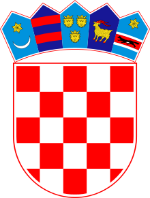 REPUBLIKA HRVATSKAOSJEČKO-BARANJSKA ŽUPANIJAOSNOVNA ŠKOLA DALJZAGREBAČKA 2b, 31226 DALJŠKOLSKI KURIKULUMOSNOVNE ŠKOLE DALJ, DALJZA ŠKOLSKU GODINU 2022./2023.Temeljem članka 28. Zakona o odgoju i obrazovanju u osnovnoj i srednjoj školi, Školski odbor na sjednici održanoj , na prijedlog Učiteljskog vijeća d o n o s i Š K O L S K I  K U R I K U L UMZA ŠKOLSKU GODINU 2022. / 2023.U Dalju, listopad 2022.1. UvodKurikulum podrazumijeva i uključuje opsežno planiranje, ustrojstvo i provjeravanje procesa rada i djelovanja s obzirom na odgovarajuće detaljne ciljeve, sadržajne elemente, ustrojstvo i kontrolu postignuća prema globalno postavljenim ciljevima i prema pretpostavkama za odvijanje procesa (prof. dr. Vladimir Jurić, Filozofski fakultet Sveučilišta u Zagrebu). U školskoj teoriji i praksi kurikulum sadrži sve sadržaje, procese i aktivnosti koji imaju za cilj ostvarivanje ciljeva i zadataka obrazovanja na način da se promoviraju intelektualni, osobni, društveni i fizički razvoj djece/učenika. Uz službeni program, kurikulum sadrži i one aktivnosti i sadržaje koje možemo smatrati neformalnim, a predstavljaju svojevrsni specifikum škole, zaštitni znak njenog imidža. Školskim kurikulumom utvrđen je dugoročni i kratkoročni plan i program rada škole kroz izbornu nastavu, izvannastavne i izvanškolske aktivnosti, te druge odgojno-obrazovne programe i projekte prema smjernicama HNOS – a i NOK-a. Pri izradi školskog kurikuluma stavljen je naglasak na specifičnosti škole i sredine u kojoj škola djeluje. Središte i polazište rada na sadržajima školskog kurikuluma jesu potrebe i interesi naših učenika i roditelja. U planiranju aktivnosti vodimo se načelima individualizma, nepristranosti i transdisciplinarnosti. Bitne pretpostavke ostvarivanju ciljeva postavljenih u kurikulumu su: postojanje stručne kompetencije učitelja, kvalitetna suradnja na relaciji roditelji – škola, podrška i pomoć lokalne zajednice. Školski kurikulum je razrađen po odgojno – obrazovnim područjima. Dostupan je na mrežnim stranicama škole svim učenicima, roditeljima i ostalim zainteresiranim za rad i život naše škole.Školski kurikulum određuje nastavni plan i program izbornih predmeta, izvannastavne i izvanškolske aktivnosti i druge odgojno-obrazovne aktivnosti, programe i projekte prema smjernicama hrvatskog nacionalnog obrazovnog standarda. Ciljevi školskog kurikuluma: 1. Stjecanje temeljnih i općih znanja 2. Razvijanje svijesti o važnosti cjeloživotnog učenja 3. Razvijanje socijalne kompetencije 4. Poticati i razvijati učenikovu osobnost, samostalnost, suradnju, stvaralaštvo,    komunikativnost, samopouzdanost, solidarnost, toleranciju, miroljubivost,     kritičnost, odgovornost, jednakost i jednakopravnost 5. Razvijati svijest o potrebi očuvanja prirode Školskim kurikulumom se utvrđuje:Aktivnost Ciljevi aktivnosti Namjena aktivnosti Nositelj aktivnosti Način realizacije aktivnosti Vremenik aktivnosti Troškovnik aktivnosti Način vrednovanja i korištenja rezultata 2. Odgojno – obrazovna područjaOdgojno – obrazovna područja, kao povezane cjeline srodnih predmeta i međupredmetnih tematskih cjelina, omogućavaju učinkovitije planiranje i bolju konceptualnu povezanost odgojno – obrazovnih sadržaja, što pridonosi cjelovitom razvoju učeničkih kompetencija. Odgojno – obrazovna područja su:Jezično – komunikacijskoMatematičkoPrirodoslovnoTehničko i informatičkoDruštveno – humanističkoUmjetničkoTjelesno i zdravstveno2.1.Jezično – komunikacijsko područje2.2.Matematičko područje2.3.Prirodoslovno područje2.4.Tehničko i informatičko područje2.5. Društveno – humanističko područje2.6.Umjetničko područje2.7.Tjelesno i zdravstveno područje3. Izborni predmetiAktivnosti: Izborna nastava iz vjeronauka (katolički, pravoslavni, evanđeoski) za sve učenike od 1.-8.razreda Izborna nastava njemačkog jezika za sve učenike od 4.-8. Izborna nastava informatike za sve učenike od 1.-8. razred Izborna nastava mađarskog jezika za učenike od 1.-8. razreda Ciljevi: Omogućavanje slobode učenika i roditelja u kreiranju odgojno-obrazovnog procesa. Poticanje i unapređivanje intelektualnog razvoja učenika u skladu s pojedinačnim sposobnostima i sklonostima. Razvijanje učeničke kompetencije komuniciranja na stranim jezicima i digitalne kompetencije. Razvijanje svijesti učenika o očuvanje duhovne povijesno-kulturne baštine i nacionalnog identiteta. Namjena: Proširivanje i produbljivanje znanja i sposobnosti u onom odgojno-obrazovnom području za koje učenik pokazuje posebne sklonosti i pojačan interes. Nositelji: Učitelji pojedinih predmeta (vjeronauka, stranih jezika, informatike) i učenici koji su odabrali pojedini izborni predmet Način realizacije: Sve izborne nastave su zastupljene sa po dva sata tjedno tijekom nastavne godine, ukupno po 70 sati godišnje po pojedinoj skupini Vremenik: Organizirana je tijekom cijele nastavne godine. Troškovnik: Troškove rada učitelja snosi Ministarstvo. Način vrednovanja i korištenje rezultata vrednovanja: Učenici se ocjenjuju iz svih izbornih predmeta na isti način kao i iz predmeta redovite nastave prema Pravilniku o načinima, postupcima i elementima vrednovanja učenika u osnovnoj i srednjoj školi (N.N.112/2010. od 29. rujna 2010.). Na 1. sjednici RV donijeti su Elementi vrednovanja i kriteriji ocjenjivanja te objavljeni na internetskoj stranici škole i prezentirani roditeljima na prvom roditeljskom sastanku i učenicima na prvom nastavnom satu u školskoj godini. Rad izborne nastave redovito prate ravnatelj i stručni suradnici, te je ono i predmet samovrednovanja pojedinih učitelja, te vrednovanje učenika i roditelja.3.1. Informatika3.2. Katolički vjeronauk3.3. Pravoslavni vjeronauk3.4. Njemački jezik3.5. Mađarski jezikMAĐARSKI JEZIK I KULTURA4. Dopunska nastavaAktivnosti: Organizira se iz hrvatskog jezika, engleskog jezika, srpskog jezika, fizike, matematike i geografije prema rasporedu iz godišnjeg plana i programa. Ciljevi: Nadoknađivanje znanja, stjecanje sposobnosti i vještina iz određenih nastavnih područja. Prilagođavanje odgojno-obrazovnih i nastavnih oblika, metoda i sredstava rada pojedinačnim potrebama i sposobnostima učenika s ciljem osiguranja uspjeha svakog pojedinca. Osposobljavanje za organiziranje vlastitog učenja, upravljanje vremenom i ustrajnost u učenju (učiti kako učiti). Posebna pomoć djeci koja se vraćaju iz inozemstva radi bržeg prevladavanja odgojno-obrazovnih razlika i uspješnijeg prilagođavanja. Namjena: Učenicima kojima je potrebna povremena ili stalna pomoć u savladavanju pojedinog gradiva, te pomoć djeci koja se vraćaju iz inozemstva radi bržeg prevladavanja odgojno-obrazovnih razlika, uspješnijeg prilagođavanja. Nositelji: Učitelji razredne i predmetne nastave, stručna služba. Učenici koji povremeno pokazuju poteškoće u svladavanju nastavnog gradiva. Učenici kojima je izdano rješenje o primjerenom obliku školovanja obavezno pohađaju dopunsku nastavu iz svih predmeta koji su dostupni. Način realizacije: Individualni rad ili rad u manjoj skupini prema iskazanoj poteškoći. Vremenik: Po jedan sat tjedno tijekom cijele nastavne godine, fleksibilno prema potrebi pojedinog učenika. Dopunska nastava u razrednoj nastavi radi se kombinirano prema potrebama učenika pojedinog razreda te se označava kao hrvatski jezik/matematika. Troškovnik: Troškove rada učitelja snosi Ministarstvo. Način vrednovanja i korištenje rezultata vrednovanja: Rad dopunske nastave redovito prate ravnatelj i stručni suradnici, te je ono i predmet samovrednovanja pojedinih učitelja, te vrednovanje učenika i roditelja. Posebno se prati inicijalno i završno stanje postignuća učenika koji je pohađao dopunsku nastavu, te se prema tome i organiziraju daljnji oblici.4.2. Hrvatski jezikNAZIV AKTIVNOSTI  Hrvatski jezikHRVATSKI JEZIK-DOPUNSKA NASTAVADopunski rad:  HRVATSKI JEZIKHRVATSKI JEZIK – dopunska nastavaDopunska nastava iz predmeta Hrvatski jezik4.3. Srpski jezikDOPUNSKA NASTAVA: SRPSKI JEZIKEngleski jezikNAZIV AKTIVNOSTI  MatematikaMatematika -  Dopunska nastavaDopunska nastava iz predmeta FizikaDopunska nastava - Kemija4.7 Engleski jezikDopunska nastava – Engleski jezikDopunska nastava- engleski jezik4.8. Njemački jezikDopunska nastava za učenike s njemačkog govornog područja Dopunska nastava:  PRIRODA I BIOLOGIJA5. Dodatna nastavaAktivnosti: Dodatna nastava je organizirana iz engleskog jezika, matematike, geografije, povijesti, katoličkog vjeronauka, bilogije i informatike sukladno zaduženjima učitelja i rasporedu u godišnjem planu i programu. Ciljevi: Obogaćivanje odgojno-obrazovnog programa, otkrivanje iznadprosječne i darovite djece i stvaranje mogućnosti za razvijanje njihove darovitosti u jednom ili više područja. Poticanje sposobnosti pojedinca da ideje pretvori u djelovanje, planira i vodi projekte radi ostvarivanja ciljeva s naglaskom na stvaralaštvo i inovativnost. Poticanje i razvijanje samostalnosti, samopouzdanja, odgovornosti i kreativnosti. Namjena: Rad s darovitim učenicima. Priprema učenika za sudjelovanje na natjecanjima, promidžbene aktivnosti u nastavi stranih jezika, Smotra tehničkog stvaralaštva i dr. Nositelji:Učitelji razredne i premetne nastave. Daroviti učenici prema vlastitom odabiru područja i identifikaciji od strane učitelja ili stručnih suradnika. Način realizacije: Primjena odgovarajućih metoda i sredstava rada za darovitu djecu (timski rad, suradničko učenje, projektna nastava, izleti, mentorstvo...) Vremenik: Sve skupine dodatne nastave rade sa po jednim do dva sata tjedno tijekom nastavne godine. Troškovnik: Troškove rada učitelja snosi Ministarstvo Način vrednovanja i korištenje rezultata vrednovanja: Rad dodatne nastave redovito prate ravnatelj i stručni suradnici, te je ono i predmet samovrednovanja pojedinih učitelja, te vrednovanje učenika i roditelja. U vrednovanju se posebno ističe praćenje rezultata natjecanja učenika, te nagrađivanje najboljih prema unaprijed dogovorenim kriterijima.5.1. MatematikaDODATNA NASTAVA: MATEMATIKADodatna nastava    MATEMATIKEDODATNA NASTAVA MATEMATIKEDodatna nastava: MatematikaDODATNA NASTAVA - MATEMATIČARIDodatni rad:  MATEMATIKAMATEMATIKA-DODATNA NASTAVAMatematika -  Dodatna nastavaDodatni rad iz predmeta Fizika5.2. Engleski jezikDodatna nastava – Engleski jezikDodatna nastava njemačkog jezika5.4. PovijestDodatna nastava  iz povijesti5.5. informatikaDodatna nastava- informatika5.6. GeografijaDodatna nastava iz geografije - geografi5.7.  Priroda i biologijaDodatna nastava:  BIOLOGIJA6. Izvannastavne aktivnostiAktivnosti: Izvannastavne aktivnosti organizirane su iz svih područja kreativnog stvaralaštva - dramskog, literarnog, novinarskog, likovnog, glazbenog, športsko - zdravstveno rekreacijskog. Organizirane su i aktivnosti njegovanja nacionalne i kulturne baštine, očuvanja prirode i okoliša te aktivnosti tehničkog stvaralaštva. Ciljevi: Obogaćivanje odgojno-obrazovnog programa. Prevencija društveno neprihvatljivog ponašanja, poticaj za samoaktualizacijom učenika i samostalno istraživačko učenje. Namjena: Angažiranje učenika za rad izvan redovite nastave. Razvijanje motivacije za učenjem u slobodnijem okruženju. Poticanje samostalnosti učenika u donošenju odluke o kvalitetnom načinu provođenja slobodnog vremena. Nositelji: Učitelji razredne i predmetne nastave prema zaduženju. Daroviti učenici, prosječni učenici i oni koji zaostaju za očekivanom razinom učenja, te učenici s posebnim potrebama prema vlastitom odabiru. Način realizacije: Radionice, projekti, grupna istraživanja, individualna istraživanja, terenska nastava i dr. aktivni didaktičko metodički pristupi. Vremenik: Sve skupine izvannastavne aktivnosti rade sa po jednim do dva sata tjedno tijekom nastavne godine. Troškovnik: Troškove rada učitelja snosi Ministarstvo Način vrednovanja i korištenje rezultata vrednovanja: Rad izvannastavnih aktivnosti redovito prate ravnatelj i stručni suradnici, te je ono i predmet samovrednovanja pojedinih učitelja te vrednovanje učenika i roditelja. U vrednovanju se posebno ističe praćenje rezultata natjecanja učenika, te nagrađivanje najboljih prema unaprijed dogovorenim kriterijima.6.2. Izvannastavne aktivnosti- razredna nastavaVREMEPLOV DJEČJIH IGARAVRIJEDNE RUKEKREATIVNA DRUŽINAKREATIVNA SKUPINAIzvannastavna aktivnost:   Kreativna skupina   2.b Izvannastavna aktivnost:  Kreativna skupinaKurikularno područje: umjetničkoKREATIVNA DRUŽINAIzvannastavna aktivnost 	LIKOVNA SKUPINAIzvannastavna aktivnost:  KREATIVNA SKUPINAIZVANNASTAVNA AKTIVNOST - DOMAĆINSTVONAZIV AKTIVNOSTI  Kreativna radionica IZVANNASTAVNA AKTIVNOST-ORIGAMI KREATIVCIIzvannastavna aktivnost:  BajkoljupciDANCE CLUBNAZIV AKTIVNOSTI  Biblijsko – misijska skupina6.3. Predmetna nastavaMALI INFORMATIČARIMEDIJSKA SKUPINA – izvannastavna aktivnostIzvannastavna aktivnost: HumanitarciNAZIV AKTIVNOSTI :  INA - SCENSKA SKUPINAVeornaučna sekcija 2022-2023NAZIV AKTIVNOSTI : Likovna skupina – izvanastavna aktivnost Izvannastavna aktivnost – Kulturna i duhovna baština zavičaja (KDBZ)UnicatsNAZIV AKTIVNOSTI                                           IZVANNASTAVNA AKTIVNOST - OdbojkaIzvannastavna aktivnost:  E-twinnigNOGOMET  DJEČACI  5/6. RAZREDIDomaćinstvo                                                                                                            NOVINARIIzvanučionička nastavaIzvanučionička nastava je oblik nastave koji podrazumijeva ostvarivanje planiranih programskih sadržaja izvan škole. U izvanučioničku nastavu spadaju: izleti, ekskurzije, terenska nastava, škola u prirodi. Druge odgojno obrazovne aktivnosti izvan škole su škola plivanja, posjet ili sudjelovanje u kulturnim i sportskim manifestacijama te druge aktivnosti koje su u funkciji ostvarivanja odgojno-obrazovnih ciljeva i zadaća kulturne i javne djelatnosti školske ustanove. Cilj izvanučioničke nastave je učenje otkrivanjem, u neposrednoj životnoj stvarnosti, u kojemu se učenici susreću s prirodnom i kulturnom okolinom, ljudima koji u njoj žive i koji su utjecali na okolinu. Namjena je ove nastave potaknuti radost otkrivanja, istraživanja i stvaranja. Ovaj je rapogodan za timski rad, te utječe na stvaranje kvalitetnih odnosa unutar odgojno-obrazovne skupine te potiče intelektualna čuvstva.IZVANUČIONIČKA NASTAVA-POSJET VINARIJIIZVANUČIONIČKA NASTAVA-POSJET KINU/KAZALIŠTUIzvanučionička nastavaNAZIV AKTIVNOSTI   Boje jeseniNAZIV AKTIVNOSTI   Zima u zavičajuNAZIV AKTIVNOSTI   Proljeće u mom zavičajuTerenska nastava                                                    POZDRAV GODIŠNJIM DOBIMA TERENSKA NASTAVA                                         STRANE SVIJETA, STAJALIŠTE I OBZORTerenska nastava: Škola u prirodi  (Orahovica) i poduka neplivačaIZVANUČIONIČKA NASTAVA-ZAŠTITA I OČUVANJE PRIRODE / GODIŠNJA DOBATerenska nastava: Sportski danLedeno doba – izvanučionična nastavaOsijek – HNK u Osijeku i adventKino UraniaOsijek – Galerija likovnih umjetnosti i DokkicaDjeca upoznaju medije – terenska nastava Filmska zvijezda – terenska nastavaPosjet Vukovaru – terenska nastava OBILAZAK BOTANIČKOG, ZOOLOŠKOG VRTA I MUZEJA NIKOLE TESLE, TE OSTALIH ZNAMENITIH LOKALITETA U BEOGRADUVišednevna terenska nastava - LIKAZastor se podiže – terenska nastavaKopački rit  i Tikveš– terenska nastavaNAZIV AKTIVNOSTI                                  Terenska nastava - klizanjePosjet učenika 8. razreda javnoj ustanovi Spomen području JasenovacTerenska nastava: Škola u prirodi  (Orahovica) i poduka neplivača Vukovar i Vinkovci – terenska nastavaJednodnevni izlet- Advent u Čazmi (Salajland),rodna kuća Mate Lovraka, BjelovarKuharska školica – terenska nastavaIzvan zidova – izvanučionična nastavaNAZIV AKTIVNOST              Eskurzija 8.a    Republika Srbija / Zapadna SrbijaNAZIV AKTIVNOST              Eskurzija 8.a    ISTRANAZIV AKTIVNOST                             JEDNODNEVNI IZLET/ ili dvodnevna ekskurzija  Republika Srbija 		 NAZIV AKTIVNOST                       JEDNODNEVNI IZLET – Republika Srbija / Tršić i Banovina	 Jednodnevni izlet8. Integrirana nastavaAKTIVNOSTI-HRVATSKI OLIMPIJSKI DAN, DAN JABUKA, DAN ZAHVALNOSTI ZA PLODOVE ZEMLJE, DAN KRAVATE, MEĐUNARODNI DAN TOLERANCIJE, DAN SJEĆANJA NA ŽRTVE DOMOVINSKOG RATA, DAN SJEĆANJA NA ŽRTVU VUKOVARA I ŠKABRNJE, SVETI NIKOLA, BOŽIĆ, DAN RUŽIČASTIH MAJICA, VALENTINOVO, DAN ŽENA, SVJETSKI DAN OSOBA S DOWNOVIM SINDROMOM, SVJETSKI DAN ZAŠTITE VODA, POKLADE, USKRS, SVJETSKI DAN ZDRAVLJA, DAN PLANETA ZEMLJE, MAJČIN DAN, DAN OČEVA, DAN PČELA, DAN DRŽAVNOSTI, DAN SPORTA…NAZIV AKTIVNOSTI  Dani kruha i zahvalnosti za plodove zemlje NAZIV AKTIVNOSTI  ValentinovoŠKOLSKI MEDNI DANNAZIV AKTIVNOSTI   PokladeNAZIV AKTIVNOSTI  Svjetski dan vodaNAZIV AKTIVNOSTI   Majčin danNAZIV AKTIVNOST                                    Projektni dan - Biciklijada za Dan sporta / svibanj 2023.MJESEC KNJIGE: GENERACIJA KNOĆ KNJIGENOVINARITJEDAN ŠKOLSKOG DORUČKAKNJIŽEVNI SUSRETI ŽENE U ZNANOSTIVRTIĆ U ŠKOLIOBITELJSKI DAN U KNJIŽNICIDANI MEDIJSKE PISMENOSTIKULTURNA I JAVNA DJELATNOST ŠKOLE ČITANJE NE POZNAJE GRANICE UM PUN ŠKOLE Projekti PROJEKT: MOJA KREATIVNA I ZABAVNA UČIONICALEPEZA ZDRAVLJADan sigurnijega internta – projekt u nastavi hrvatskoga jezikaŠto ću biti kad narastem? – razredni projektRUKSAK PUN KULTURE Pišem ti pismo – projekt u nastavi hrvatskoga jezikaDani medijske pismenosti – projekt u nastavi hrvatskoga jezikaVolonterski klub DVORIŠTE KOZMOSMali programeriProjekt KOZMOS:  MALI MATEMATIČARIKurikulumsko područje: matematičko područjeProjekt KOZMOS: MALI GRADITELJIGrađanski odgoj i obrazovanjeNAZIV AKTIVNOSTI   IGRA (Istražujemo, Gradimo, Razvijamo) – za učenike s posebnim potrebamaMLADI ZNANSTVENICI Mali istraživačiFilmska grupa 'Motiv' – projektna aktivnost 'Kozmos'10. Školski preventivni programR. br.Naziv aktivnostiCiklusNačin realizacije1. Njemački jezik I., II., III.Izborna nastava2.Mađarski jezikI., II., III.Izborna nastava3.Srpski jezikI., II., III.Dopunska nastava4. Hrvatski jezikI., II., III.Dopunska nastava5.Engleski jezikI., II., III.Dopunska nastava6.Engleski jezikII., III.Dodatna nastava7. BajkoljupciI.Izvannastavna aktivnost8.NovinariI., II., III.Izvannastavna aktivnost9.Nastava na otvorenomIII.Izvanučionička nastava10.Vrijednost knjigeI.Integrirana nastava11.Književni susretiI.,II.III.Integrirana nastava12.Lektira u školskoj knjižniciI.Integrirana nastavaR. br.Naziv aktivnostiCiklusNačin realizacije1. MatematikaI., II., III.Dopunska nastava2.MatematičariI.Dodatna nastava3.Svjetski dan tablice množenjaII.Projekt4.Klokan bez granicaI., II., III.Projekt 5. Večer matematikeII., III.ProjektR. br.Naziv aktivnostiCiklusNačin realizacije1. Fizika  III.Dopunska nastava2.Mali ekoloziI.Izvannastavna aktivnost3.Priroda se mijenja – jesen, proljećeI.Izvanučionička nastava4.Pozdrav godišnjim dobimaI.Izvanučionička nastava5. Kopački ritI.Izvanučionička nastava6.Živa prirodaI.Izvanučionička nastava7.Priroda i društvoI.Izvanučionička nastava8.Škola u prirodi I.Izvanučionička nastava9.VodaI.Integrirana nastava, Projekt10KOZMOSI.,II.,III.ProjektR. br.Naziv aktivnostiCiklusNačin realizacije1. InformatikaIII.Izborna nastava4. Europski tjedan programiranjaII., III.Projekt5.Dabar – međunarodno online natjecanjeII., III.Projekt7.Tjedan računalne znanosti II., III.Projekt8.Dan sigurnijeg internetaII.,III.ProjektR. br.Naziv aktivnostiCiklusNačin realizacije1. Katolički vjeronaukI., II., III.Izborna nastava2.Pravoslavni vjeronaukI., II., III.Izborna nastava3. Katolički vjeronaukII., III.Dodatna nastava4.Evanđeoski vjeronaukII., II.Izborna nastava4.Povijest/historičariII.,III.Dodatna nastava5.Medijska skupinaII., III.Izvannastavna aktivnost6.Kulturno duhovna baština zavičajaIII.Izvannastavna aktivnost7.Biblijsko-misijska skupinaI., II.Izvannastavna aktivnost8.NovinariI.,II.,III.Izvannastavna aktivnost9.HumanitarciI.,II.Izvannastavna aktivnost10.Vrijedne rukeI.,II.Izvannastavna aktivnost11.Memorijalni centar Domovinskog rataIII.Izvanučionička nastava12.Zapadna Srbija, Republika SrbijaIII.Izvanučionička nastava 13.Ekskurzija ZagrebI.Izvannučionička nastava14.Ekskurzija Karlovac, Zagreb, OroslavjeIII.Izvanučionička nastava15.Festival prava djeceIII.Izvanučionička nastava16.DokkicaIII.Izvanučionička nastava17.Muzej vučedolske kulture, Vučedol-VukovarII.Izvanučionička nastava18.Dan kruha i zahvalnosti za plodove zemlje, Dan jabukaI.Integrirana nastava19.Sveti SavaI.Integrirana nastava20.Majčin dan, Dan očevaI.Integrirana nastava21.ValentinovoI., II., III.Integrirana nastava22.UskrsI.Integrirana nastava23.Sveti Nikola, BožićI.Integrirana nastava24.Dan sjećanja na VukovarI.Integrirana nastava25.Dan školeI., II., III.Integrirana nastava26.Dvorište - volonterski klubIII.Projekt27.Tjedan medijske pismenostiII., III.Projekt28. Svjetski dan razgledniceI., II.Projekt29.Škole za AfrikuI.,II.,III.Projekt30.E-twinnig II.,III.Projekt31.„Održimo se“II.,III.Projekt32.Lepeza zdravljaI.,II.,III.ProjektR. br.Naziv aktivnostiCiklusNačin realizacije1. Kreativna skupinaI.Izvannastavna aktivnost2.Kreativna družinaI.Izvannastavna aktivnost3.Likovna skupinaI.Izvannastavna aktivnost4.Dramsko – recitatorska skupinaI., II., III.Izvannastavna aktivnost5.Likovna radionicaII.,III.Izvannastavna aktivnost6.Zbor, HorI., II.,III.Izvannastavna aktivnost7.Kreativna radionicaI.Izvannastavna aktivnost8.UnicatsII., III.Izvannastavna aktivnost9.Kazalište, kino, muzejI., II.,III.Izvanučionička nastava10.Poklade / maškareI.Integrirana nastava11.Ruksak pun kultureII., III.Projekt12Stem revolucijaI.,II.RadioniceR. br.Naziv aktivnostiCiklusNačin realizacije1. KošarkaII.,III.Izvannastavna aktivnost2.OdbojkaI.,II., III.Izvannastavna aktivnost3.Vremeplov dječjih igaraII. III.Izvannastavna aktivnost4.NogometII.Izvannastavna aktivnost5.Dance clubI.Izvannastavna aktivnost6.DomaćinstvoII.,III.Izvannastavna aktivnost7.KlizanjeII.Izvanučionička nastava  8.Dan sporta-biciklijadaII., III.Integrirana nastava9.Dan sportaI.,II.,III.Integrirana nastava10.Svjetski olimpijski danI.Integrirana nastava11.Dan ružičastih majicaI., II.,III.ProjektNositelj aktivnostiZdravka Milošić, Dalia LazarevićPlanirani broj učenika(razred)1. a (1), 1.b (11), 1. PŠ Erdut (6)Planirani broj sati tjedno (godišnje)2 sata tjedno (70 sati godišnje)Vremenski okviri aktivnostitijekom školske godine 2022./2023.Cilj aktivnostipostati informatički pismeni kako bi se mogli samostalno, odgovorno, učinkovito, svrhovito i primjerenokoristiti digitalnom tehnologijom te se pripremiti za učenje, život i rad u društvu, koje se razvojem digitalnih tehnologija vrlo brzo mijenjarazvijati digitalnu mudrost kao sposobnost odabira i primjene najprikladnije tehnologije ovisno o zadatku, području ili problemu koji se rješavarazvijati kritičko mišljenje, kreativnost i inovativnost uporabom informacijske i komunikacijske tehnologijerazvijati računalno razmišljanje, sposobnost rješavanja problema i vještinu programiranjaučinkovito i odgovorno komunicirati i surađivati u digitalnom okružjurazumjeti i odgovorno primjenjivati sigurnosne preporuke radi zaštite zdravlja učenika te poštovati pravne odrednice pri korištenju digitalnom tehnologijom u svakidašnjem životu.Očekivani ishodi/postignućaA.1.1 prepoznaje digitalnu tehnologiju i komunicira s poznatim osobama uz pomoć učitelja u sigurnome digitalnom okružjuA.1.2 razlikuje oblike digitalnih sadržaja, uređaje i postupke za njihovo stvaranjeB.1.1 rješava jednostavan logički zadatakB.1.2 prati i prikazuje slijed koraka potrebnih za rješavanje nekoga jednostavnog zadatkaC.1.1 uz podršku učitelja koristi se predloženim programima i digitalnim obrazovnim sadržajimaC.1.2 uz podršku učitelja vrlo jednostavnim radnjama izrađuje jednostavne digitalne sadržajeD.1.1 pažljivo i odgovorno koristi se informacijskom i komunikacijskom opremom i štiti svoje osobne podatkeD.1.2 primjenjuje zdrave navike ponašanja tijekom rada na računalu i prihvaća preporuke o količini vremena provedenoga za računalomNačin realizacije aktivnostirad na računaluistraživanjeprojektni zadaciOsnovna namjena aktivnosti- prepoznavati prednosti i nedostatke uporabe tehnologije u svakodnevnom životu- razumjeti nužnu odgovornost pri uporabi tehnologije i informacija te posljedice njihove neodgovorne uporabe- stjecanje vještina za uporabu informacijske i komunikacijske tehnologije (digitalna pismenost) i primjenskih programa kojom se oblikuju, spremaju, pretražuju i prenose različiti multimedijski sadržaji- uporaba informacijske i komunikacijske tehnologije u obrazovnom procesu (edukacijska tehnologija, e-učenje)- rješavanje problema računalom uporabom nekog programskog jezika, pri čemu su prepoznatljivi sljedeći koraci: specifikacija i raščlamba problema, analiza problema i odabir postupaka za njegovo rješavanje, priprema i izrada programa, ispitivanje i uporaba programa (rješavanje problema i programiranje)Troškovniktroškovi ispisaNačin vrednovanja aktivnostiusmene provjere znanja, pisane provjere, provjere znanja na računalu, e-portfolio, učenički projektiNositelj aktivnostiZdravka Milošić, Dalia LazarevićPlanirani broj učenika(razred)2. a (18), 2.b (13), 2. PŠ Erdut (3)Planirani broj sati tjedno (godišnje)2 sata tjedno (70 sati godišnje)Vremenski okviri aktivnostitijekom školske godine 2022./2023.Cilj aktivnostipostati informatički pismeni kako bi se mogli samostalno, odgovorno, učinkovito, svrhovito i primjerenokoristiti digitalnom tehnologijom te se pripremiti za učenje, život i rad u društvu, koje se razvojem digitalnih tehnologija vrlo brzo mijenjarazvijati digitalnu mudrost kao sposobnost odabira i primjene najprikladnije tehnologije ovisno o zadatku, području ili problemu koji se rješavarazvijati kritičko mišljenje, kreativnost i inovativnost uporabom informacijske i komunikacijske tehnologijerazvijati računalno razmišljanje, sposobnost rješavanja problema i vještinu programiranjaučinkovito i odgovorno komunicirati i surađivati u digitalnom okružjurazumjeti i odgovorno primjenjivati sigurnosne preporuke radi zaštite zdravlja učenika te poštovati pravneodrednice pri korištenju digitalnom tehnologijom u svakidašnjem životu.Očekivani ishodi/postignućaA.2.1. Objašnjava ulogu programa u uporabi računala.
A.2.2. Uz pomoć učitelja prepoznaje internet kao izvor nekih usluga i podataka te pretražuje preporučene sadržaje.
B.2.1. Analizira niz uputa koje izvode jednostavan zadatak, ako je potrebno ispravlja pogrešan slijed.
B.2.2. Stvara niz uputa u kojemu upotrebljava ponavljanje.
C.2.1. Prema savjetima učitelja odabire uređaj i program za jednostavne školske zadatke.
C.2.2. Izrađuje digitalne radove kombiniranjem različitih oblika sadržaja uz podršku učitelja.
C.2.3. Uz pomoć učitelja surađuje i komunicira s poznatim osobama u sigurnome digitalnom okružju.
D.2.1. Prepoznaje i opisuje poslove koji se koriste informacijskom i komunikacijskom tehnologijom.
D.2.2. Koristi se e-uslugama u području odgoja i obrazovanja.
D.2.3. Analizira neke opasnosti koje mogu nastupiti pri uporabi računala i interneta te pravilno na njih reagira.
D.2.4. Odgovorno se ponaša pri korištenju sadržajima i uslugama na internetu radi zaštite osobnih podataka i digitalnog ugleda.Način realizacije aktivnostirad na računaluistraživanjeprojektni zadaciOsnovna namjena aktivnosti- prepoznavati prednosti i nedostatke uporabe tehnologije u svakodnevnom životu- razumjeti nužnu odgovornost pri uporabi tehnologije i informacija te posljedice njihove neodgovorne uporabe- stjecanje vještina za uporabu informacijske i komunikacijske tehnologije (digitalna pismenost) i primjenskih programa kojom se oblikuju, spremaju, pretražuju i prenose različiti multimedijski sadržaji- uporaba informacijske i komunikacijske tehnologije u obrazovnom procesu (edukacijska tehnologija, e-učenje)- rješavanje problema računalom uporabom nekog programskog jezika, pri čemu su prepoznatljivi sljedeći koraci: specifikacija i raščlamba problema, analiza problema i odabir postupaka za njegovo rješavanje, priprema i izrada programa, ispitivanje i uporaba programa (rješavanje problema i programiranje)Troškovniktroškovi ispisaNačin vrednovanja aktivnostiusmene provjere znanja, pisane provjere, provjere znanja na računalu, e-portfolio, učenički projektiNositelj aktivnostiZdravka Milošić, Dalia LazarevićPlanirani broj učenika(razred)3. a (6), 3.b (10), 3. PŠ Erdut (5)Planirani broj sati tjedno (godišnje)2 sata tjedno (70 sati godišnje)Vremenski okviri aktivnostitijekom školske godine 2022./2023.Cilj aktivnostipostati informatički pismeni kako bi se mogli samostalno, odgovorno, učinkovito, svrhovito i primjerenokoristiti digitalnom tehnologijom te se pripremiti za učenje, život i rad u društvu, koje se razvojem digitalnih tehnologija vrlo brzo mijenjarazvijati digitalnu mudrost kao sposobnost odabira i primjene najprikladnije tehnologije ovisno o zadatku, području ili problemu koji se rješavarazvijati kritičko mišljenje, kreativnost i inovativnost uporabom informacijske i komunikacijske tehnologijerazvijati računalno razmišljanje, sposobnost rješavanja problema i vještinu programiranjaučinkovito i odgovorno komunicirati i surađivati u digitalnom okružjurazumjeti i odgovorno primjenjivati sigurnosne preporuke radi zaštite zdravlja učenika te poštovati pravne odrednice pri korištenju digitalnom tehnologijom u svakidašnjem životuOčekivani ishodi/postignućaA.3.1. Koristi se simbolima za prikazivanje podatakaA.3.2. Objašnjava i analizira jednostavne hardverske/softverske probleme i poteškoće koji se  mogu dogoditi tijekom njihove uporabe.B.3.1. Stvara program korištenjem vizualnoga okruženja u kojem se koristi slijedom koraka, ponavljanjem i odlukom te uz pomoć učitelja vrednuje svoje rješenjeB.3.2. Slaže podatke na koristan način.C.3.1. Samostalno odabire uređaj i program iz skupa predloženih te procjenjuje načine njihove uporabeC.3.2. Prema uputama izrađuje jednostavne digitalne radoveC.3.3. Koristi se sigurnim digitalnim okruženjem za komunikaciju u suradničkim aktivnostimaC.3.4. Razlikuje uloge i aktivnosti koje zahtijeva suradničko online okruženje.D.3.1. Primjenjuje preporuke o preraspodjeli vremena u kojemu se koristi digitalnomtehnologijom za učenje, komunikaciju i zabavu te primjenjuje zdrave navikeD.3.2. Primjereno reagira na svaku opasnost/neugodnost u digitalnome okruženju, štiti svoje i tuđe osobne podatke.Način realizacije aktivnostirad na računaluistraživanjeprojektni zadaciOsnovna namjena aktivnosti- prepoznavati prednosti i nedostatke uporabe tehnologije u svakodnevnom životu- razumjeti nužnu odgovornost pri uporabi tehnologije i informacija te posljedice njihove neodgovorne uporabe- stjecanje vještina za uporabu informacijske i komunikacijske tehnologije (digitalna pismenost) i primjenskih programa kojom se oblikuju, spremaju, pretražuju i prenose različiti multimedijski sadržaji- uporaba informacijske i komunikacijske tehnologije u obrazovnom procesu (edukacijska tehnologija, e-učenje)- rješavanje problema računalom uporabom nekog programskog jezika, pri čemu su prepoznatljivi sljedeći koraci: specifikacija i raščlamba problema, analiza problema i odabir postupaka za njegovo rješavanje, priprema i izrada programa, ispitivanje i uporaba programa (rješavanje problema i programiranje)Troškovniktroškovi ispisaNačin vrednovanja aktivnostiusmene provjere znanja, pisane provjere, provjere znanja na računalu, e-portfolio, učenički projektiNositelj aktivnostiZdravka Milošić, Dalia LazarevićPlanirani broj učenika(razred)4. a (10), 4.b (6), 4. PŠ Erdut (4)Planirani broj sati tjedno (godišnje)2 sata tjedno (70 sati godišnje)Vremenski okviri aktivnostitijekom školske godine 2022./2023.Cilj aktivnostipostati informatički pismeni kako bi se mogli samostalno, odgovorno, učinkovito, svrhovito i primjerenokoristiti digitalnom tehnologijom te se pripremiti za učenje, život i rad u društvu, koje se razvojem digitalnih tehnologija vrlo brzo mijenjarazvijati digitalnu mudrost kao sposobnost odabira i primjene najprikladnije tehnologije ovisno o zadatku, području ili problemu koji se rješavarazvijati kritičko mišljenje, kreativnost i inovativnost uporabom informacijske i komunikacijske tehnologijerazvijati računalno razmišljanje, sposobnost rješavanja problema i vještinu programiranjaučinkovito i odgovorno komunicirati i surađivati u digitalnom okružjurazumjeti i odgovorno primjenjivati sigurnosne preporuke radi zaštite zdravlja učenika te poštovati pravne odrednice pri korištenju digitalnom tehnologijom u svakidašnjem životuOčekivani ishodi/postignućaA.4.1. Objašnjava koncept računalne mreže, razlikuje mogućnosti koje one nude zakomunikaciju i suradnju, opisuje ih kao izvor podataka
A.4.2. Analizira čimbenike koji razlikuju ljude od strojeva te proučava načine interakcije čovjek – stroja
A.4.3. Koristi se simbolima za prikazivanje podataka, analizira postupak prikazivanja te vrednuje njegovu učinkovitost.
B.4.1. Stvara program korištenjem vizualnog okruženja u kojem koristi slijed, ponavljanje, odluku i ulazne vrijednosti
B.4.2. Rješava složenije logičke zadatke s uporabom računala ili bez uporabe računala
C.4.1. Odabire prikladan program za zadani zadatak, preporučuje ga drugima te istražuje mogućnosti sličnih programa
C.4.2. Osmišljava plan izrade digitalnoga rada, izrađuje i vrednuje rad
C.4.3	. U suradničkome online okruženju zajednički planira i ostvaruje jednostavne ideje.
D.4.1. Istražuje ograničenja uporabe računalne tehnologije te primjenjuje upute za očuvanje zdravlja i sigurnost pri radu s računalom
D.4.2. Analizira široki spektar poslova koji zahtijevaju znanje ili uporabu informacijske i komunikacijske tehnologije.Način realizacije aktivnostirad na računaluistraživanjeprojektni zadaciOsnovna namjena aktivnosti- prepoznavati prednosti i nedostatke uporabe tehnologije u svakodnevnom životu- razumjeti nužnu odgovornost pri uporabi tehnologije i informacija te posljedice njihove neodgovorne uporabe- stjecanje vještina za uporabu informacijske i komunikacijske tehnologije (digitalna pismenost) i primjenskih programa kojom se oblikuju, spremaju, pretražuju i prenose različiti multimedijski sadržaji- uporaba informacijske i komunikacijske tehnologije u obrazovnom procesu (edukacijska tehnologija, e-učenje)- rješavanje problema računalom uporabom nekog programskog jezika, pri čemu su prepoznatljivi sljedeći koraci: specifikacija i raščlamba problema, analiza problema i odabir postupaka za njegovo rješavanje, priprema i izrada programa, ispitivanje i uporaba programa (rješavanje problema i programiranje)Troškovniktroškovi ispisaNačin vrednovanja aktivnostiusmene provjere znanja, pisane provjere, provjere znanja na računalu, e-portfolio, učenički projektiNositelj aktivnostiZdravka Milošić, Dalia LazarevićPlanirani broj učenika(razred)7. a (16), 7.b (10), 7.c (10)Planirani broj sati tjedno (godišnje)2 sata tjedno (70 sati godišnje)Vremenski okviri aktivnostitijekom školske godine 2022./2023.Cilj aktivnostipostati informatički pismeni kako bi se mogli samostalno, odgovorno, učinkovito, svrhovito i primjerenokoristiti digitalnom tehnologijom te se pripremiti za učenje, život i rad u društvu, koje se razvojem digitalnih tehnologija vrlo brzo mijenjarazvijati digitalnu mudrost kao sposobnost odabira i primjene najprikladnije tehnologije ovisno o zadatku, području ili problemu koji se rješavarazvijati kritičko mišljenje, kreativnost i inovativnost uporabom informacijske i komunikacijske tehnologijerazvijati računalno razmišljanje, sposobnost rješavanja problema i vještinu programiranjaučinkovito i odgovorno komunicirati i surađivati u digitalnom okružjurazumjeti i odgovorno primjenjivati sigurnosne preporuke radi zaštite zdravlja učenika te poštovati pravne odrednice pri korištenju digitalnom tehnologijom u svakidašnjem životuOčekivani ishodi/postignućaA.7.1 prepoznaje i opisuje ulogu glavnih komponenti računalnih mreža, istražuje kako obilježja strojne opreme utječu na mrežne aktivnosti, koristi se zajedničkim dijeljenjem resursa na mrežiA.7.2 primjenjuje strategije za prepoznavanje i rješavanje rutinskih hardverskih/softverskih problema do kojih može doći tijekom uporabe računalne tehnologije.A.7.3 prikuplja i unosi podatke kojima se analizira neki problem s pomoću odgovarajućega programa, otkriva odnos među podatcima koristeći se različitim alatima programa te mogućnostima prikazivanja podatakaA.7.4 opisuje, uspoređuje i koristi se različitim formatima zapisivanja grafičkih i zvučnih podataka te video podataka na računalu.B.7.1 razvija algoritme za rješavanje različitih problema koristeći se nekim programskim jezikom pri čemu se koristi prikladnim strukturama i tipovima podatakaB.7.2 primjenjuje algoritam (sekvencijalnog) pretraživanja pri rješavanju problemaB.7.3 dizajnira i izrađuje modularne programe koji sadrže potprograme u programskom jezikuB.7.4 koristi se simulacijom pri rješavanju nekoga, ne nužno računalnoga, problema.C.7.1 koristi i upoznaje se s različitim platformama i programima, koje prema potrebi pronalazi i instaliraC.7.2 priprema, izrađuje te objavljuje vlastite mrežne stranice u skladu s dobrom praksom u području intelektualnoga vlasništva, kritički prosuđuje dobra i loša obilježja pojedinih mrežnih sadržajaD.7.1 štiti svoj elektronički identitet i primjenjuje pravila za povećanje sigurnosti korisničkih računaD.7.2 demonstrira i argumentirano opisuje primjere dobrih strana dijeljenja informacija na internetu i njihova brzog širenja te primjenjuje pravila odgovornoga ponašanjaD.7.3 analizira proces suradnje među članovima virtualnih zajednica te njezin utjecaj na sve članove grupe, provjerava i proučava mogućnosti i načine otvaranja virtualne zajedniceD.7.4 prepoznaje i proučava interdisciplinarne poslove koji su poboljšani razvojem informatike i informacijske i komunikacijske tehnologijeNačin realizacije aktivnostirad na računaluistraživanjeprojektni zadaciOsnovna namjena aktivnosti- prepoznavati prednosti i nedostatke uporabe tehnologije u svakodnevnom životu- razumjeti nužnu odgovornost pri uporabi tehnologije i informacija te posljedice njihove neodgovorne uporabe- stjecanje vještina za uporabu informacijske i komunikacijske tehnologije (digitalna pismenost) i primjenskih programa kojom se oblikuju, spremaju, pretražuju i prenose različiti multimedijski sadržaji- uporaba informacijske i komunikacijske tehnologije u obrazovnom procesu (edukacijska tehnologija, e-učenje)- rješavanje problema računalom uporabom nekog programskog jezika, pri čemu su prepoznatljivi sljedeći koraci: specifikacija i raščlamba problema, analiza problema i odabir postupaka za njegovo rješavanje, priprema i izrada programa, ispitivanje i uporaba programa (rješavanje problema i programiranje)Troškovniktroškovi ispisaNačin vrednovanja aktivnostiusmene provjere znanja, pisane provjere, provjere znanja na računalu, e-portfolio, učenički projektiNositelj aktivnostiZdravka Milošić, Dalia LazarevićPlanirani broj učenika(razred)8. a (11), 8.b (18)Planirani broj sati tjedno (godišnje)2 sata tjedno (70 sati godišnje)Vremenski okviri aktivnostitijekom školske godine 2022./2023.Cilj aktivnostipostati informatički pismeni kako bi se mogli samostalno, odgovorno, učinkovito, svrhovito i primjerenokoristiti digitalnom tehnologijom te se pripremiti za učenje, život i rad u društvu, koje se razvojem digitalnih tehnologija vrlo brzo mijenjarazvijati digitalnu mudrost kao sposobnost odabira i primjene najprikladnije tehnologije ovisno o zadatku, području ili problemu koji se rješavarazvijati kritičko mišljenje, kreativnost i inovativnost uporabom informacijske i komunikacijske tehnologijerazvijati računalno razmišljanje, sposobnost rješavanja problema i vještinu programiranjaučinkovito i odgovorno komunicirati i surađivati u digitalnom okružjurazumjeti i odgovorno primjenjivati sigurnosne preporuke radi zaštite zdravlja učenika te poštovati pravne odrednice pri korištenju digitalnom tehnologijom u svakidašnjem životuOčekivani ishodi/postignućaA. 8. 1. kritički procjenjuje točnost, učestalost, relevantnost i pouzdanost informacija i njihovih izvora (znati izvući najbolje iz bogate ponude informacijskih i obrazovnih portala, enciklopedija, knjižnica i obrazovnih računalnih programa) 
A. 8. 2. opisuje i planira organizaciju baze podataka, koristi se nekim programom za upravljanje bazama podataka za lakše pretraživanje i sortiranje podataka
 A. 8. 3. opisuje građu računalnih uređaja, objašnjava načine prijenosa podataka u računalu te analizira i vrednuje neka obilježja računala koja značajno utječu na kvalitetu rada samoga računala
 A. 8. 4. prepoznaje i proučava interdisciplinarnu primjenu računalnoga razmišljanja analiziranjem i rješavanjem odabranih problema iz različitih područja učenja. Računalno razmišljanje i programiranje B. 8. 1. identificira neki problem iz stvarnoga svijeta, stvara program za njegovo rješavanje, dokumentira rad programa i predstavlja djelovanje programa drugima
 B. 8. 2. prepoznaje i opisuje algoritam sortiranja, primjenjuje jedan algoritam sortiranja za rješavanje zadanoga problema u programskom jeziku
 B. 8. 3. prepoznaje i opisuje mogućnost primjene rekurzivnih postupaka pri rješavanju odabranih problema te istražuje daljnje mogućnosti primjene rekurzije.
 C. 8. 1. pronalazi, opisuje te uspoređuje različite servise za objavljivanje mrežnoga sadržaja, opisuje postupak objavljivanja mrežnoga sadržaja
 C. 8. 2. samostalno pronalazi informacije i programe, odabire prikladne izvore informacija te uređuje, stvara i objavljuje/dijeli digitalne sadržaje
 C. 8. 3. dizajnira, razvija, objavljuje i predstavlja radove s pomoću sredstava informacijske i komunikacijske tehnologije primjenjujući suradničke aktivnosti.
 D. 8. 1. učinkovito se koristi dostupnim e-uslugama u području odgoja i obrazovanja D. 8. 2. aktivno sudjeluje u sprečavanju elektroničkoga nasilja i govora mržnje.Način realizacije aktivnostirad na računaluistraživanjeprojektni zadaciOsnovna namjena aktivnosti- prepoznavati prednosti i nedostatke uporabe tehnologije u svakodnevnom životu- razumjeti nužnu odgovornost pri uporabi tehnologije i informacija te posljedice njihove neodgovorne uporabe- stjecanje vještina za uporabu informacijske i komunikacijske tehnologije (digitalna pismenost) i primjenskih programa kojom se oblikuju, spremaju, pretražuju i prenose različiti multimedijski sadržaji- uporaba informacijske i komunikacijske tehnologije u obrazovnom procesu (edukacijska tehnologija, e-učenje)- rješavanje problema računalom uporabom nekog programskog jezika, pri čemu su prepoznatljivi sljedeći koraci: specifikacija i raščlamba problema, analiza problema i odabir postupaka za njegovo rješavanje, priprema i izrada programa, ispitivanje i uporaba programa (rješavanje problema i programiranje)Troškovniktroškovi ispisaNačin vrednovanja aktivnostiusmene provjere znanja, pisane provjere, provjere znanja na računalu, e-portfolio, učenički projektiNositelj aktivnostiMarijana KvakaPlanirani broj učenika (razred)108 ( 1.b, 2.b, 3.b, 4.b, 5.b, 6.b, 7.c, 7.b, 8.b, 1.E, 2.E, 3.E, 4E, PO  )Planirani broj sati tjedno (godišnje)2 sata (70)Vremenski okviri aktivnostiTijekom školske godine 2022./ 2023.Cilj aktivnostiCilj i svrha katoličkog vjeronauka u osnovnoj školi je sustavno teološko - ekleziološko i antropološko - pedagoško povezivanje Božje objave i crkvene tradicije sa životnim iskustvom učenika s ciljem ostvarivanja sustavnoga i cjelovitoga, ekumenski i dijaloški otvorenoga upoznavanja katoličke vjere na informativno-spoznajnoj, doživljajnoj i djelatnoj razini radi postignuća zrelosti kršćanske vjere i postignuća cjelovitoga, opće ljudskog i vjerskoga odgoja učenika koji žive u svojem religioznom i crkvenom, kulturnom i društvenom prostoru.Način realizacije aktivnostiIzborna nastava katoličkog vjeronauka je određena prema planu i programu u koju su uključeni posjeti sakralnim centrima.Osnovna namjena aktivnostiIzgraditi stav otvorenosti prema transcendenciji, za postavljanje pitanja o najdubljem smislu čovjekova života i svijeta u odnosu prema vremenitosti i vječnosti - ostvariti zrelu ljudsku i vjerničku osobnost, na individualnoj i društvenoj razini, u svim dimenzijama čovjekova života: tjelesnoj, duševnoj i duhovnoj - postići ljudski i kršćanski odgoj savjesti u odnosu prema sebi, prema drugima, prema društvu i svijetu općenito, a na temelju Božje objave, kršćanske tradicije i crkvenog učiteljstva - biti sposoban shvatiti i povezati biblijske poruke sa svakodnevnim osobnim i društvenim životom - razvijati spoznaju i stav da je Bog pozvao sve ljude na međusobnu ljubav i zajedništvo i na život u skladu s tim pozivom.TroškovnikRadni materijal, troškovi ispisaNačin vrednovanja aktivnostiPraćenje aktivnosti učenika i usvojenosti nastavnih sadržajaNositelj aktivnostiPredrag Jelić, vjeroučitelj pravoslavnog vjeronaukaPlanirani broj učenika(razred)  1a-13; 1b-2; 2a-18 ; 2b-1; 3a-6; 3b-1; 4a-11; 5a-10; 5b-1;  6a-9; 6b-2; 7a-16; 8a- 11 ; 8b- 3; PO-4 Planirani broj sati tjedno (godišnje)2 sata tjednoVremenski okviri aktivnostiTijekom cijele školske godineCilj aktivnostiCilj nastave pravoslavnog katihizisa (vjeronauka) jeste da pruži cjelovit pravoslavni pogled na svijet i život, uvažavajući dvije dimenzije: historijski Kršćanski život (historijsku realnost Crkve) i eshatološki (budući) život (dimenziju idealnog). To znači da učenici sistematski upoznaju pravoslavnu vjeru u njenoj doktrinarnoj, liturgijskoj, socijalnoj i misionarskoj dimenziji, pri čemu se kršćansko viđenje života i postojanja svijeta izlaže u veoma otvorenom, tolerantnom dijalogu sa ostalim naukama i teorijama o svijetu, kojim se nastoji pokazati da kršćansko viđenje (liturgijsko, kao i podvižničko iskustvo Pravoslavne Crkve) obuhvata sva pozitivna iskustva ljudi, bez obzira na njihovu nacionalnu pripadnost i vjersko obrazovanje. Sve ovo sprovodi se kako na informativno-spoznajnom tako i na doživljajnom i djelatnom planu, uz nastojanje da se doktrinarne postavke sprovedu u svim segmentima života (odnos s Bogom, sa svijetom, s drugim ljudima i sa sobom).Način realizacije aktivnostiSadržaji nastave pravoslavnog vjeronauka raspoređeni su po linearno-koncentričnom (simbiotičkom, spiralnom) principu. To znači da se u svakom razredu odabiru određeni ranije uvedeni sadržaji, a zatim se u okviru svake od tema, koje će se tokom date godine školovanja nizati u sukcesivnom slijedu, vrši aktivizacija prethodno stečenih znanja. Naravno, u svakom razredu uvode se i potpuno nove teme, koje će poslužiti kao oslonac za nadograđivanje znanja u narednim razredima. Slijed tema je u nižim razredima silazni (descendentni), odnosno bazira se na izlaganju materije premapsihološkoj pristupačnosti, dok je u višim razredima osnovne škole uzlazni (ascendentni), dakle, temelji se na načelimateološke naučne sistematike.Osnovna namjena aktivnostiRazvijanje sposobnost za postavljanje pitanja o cjelini i najdubljem smislu postojanja čovjeka i sveta, ljudskoj slobodi, životu u zajednici, fenomenu smrti, odnosu s prirodom koja nas okružuje i drugo, kao i odgovaranje na ova pitanja u svijetlu pravoslavne kršćanske vjere i iskustva CrkveNačin vrednovanja aktivnostiBrojčano i opisnoNositelj aktivnostiUranić Vlatka, Profesor njemačkog jezika i književnosti i povijestiPlanirani broj učenika(razred)36 učenika  (4 a,b, 4 Erdut, 5 r, 6 r, 7 r, 8 r)Planirani broj sati tjedno (godišnje)2 školska sata tjedno (70 školskih sati godišnje)Vremenski okviri aktivnostiTijekom školske godineCilj aktivnostiStjecanje i razvijanje usmene i pismene komunikacije, razvijanje tolerancije i razumijevanje prema stranom jeziku te upoznavanje s kulturom zemalja njemačkog govornog područjaOčekivani ishodi/postignućaUčenici razumiju  autentične i prilagođene tekstove, tečno čitaju, opisuju svoje okružje i događaje, oblikuju rečenice, postavljaju i odgovaraju na pitanja, sudjeluju u dijalozima, pravilno pišu poznate i učestale riječiNačin realizacije aktivnostiNastava njemačkog jezika izvodi se u skupini, metodom slušanja, čitanja, pisanja, razgovora i rada na tekstu. Pored obrade novog gradiva, predviđeni su sati za ponavljanje i utvrđivanje gradiva, pismeni diktati te usmena i pisana provjera znanja. Osnovna namjena aktivnostiOsposobljavanje učenika za usmenu i pismenu komunikaciju i prepoznavanje struktura njemačkog jezika TroškovnikPovremeno kopiranje i printanje materijala za stjecanje i primjenu znanja Način vrednovanja aktivnostiUsmeno i pismeno ispitivanje, uvid u pedagošku dokumentaciju predmetnog učiteljaNositelj aktivnostiValentina ŠinkoPlanirani broj učenika(razred)1 (1. razred), 2 (3. razred), 1 (4. razred),  1 (5. razred) 3 (6. razred), 4 (7. razred), 1 (8. razred)Planirani broj sati tjedno (godišnje)2 (75)Vremenski okviri aktivnosti2 sata tjedno tijekom školske godineCilj aktivnostiUsvajanje osnovnog vokabulara i osnovne gramatičke strukture vezane uz teme i primjerene dobi učenika. Razvijanje usmenog i pismenog izražavanja, proširivanje vokabulara i gramatičkih sadržaja, poticanje interesa i ljubavi prema jeziku i kulturi svojih predaka. Obilježavanje i upoznavanje mađarskih blagdana, upoznavanje s poviješću naroda i jezika.Očekivani ishodi/postignućaUčenik će se moći pravilno služiti usmenim i pisanim mađarskim jezikom u različitim životnim situacijama.Prepoznavati će različitosti između hrvatske i mađarske jezične komunikacije.Primjenjivati će oblik jezične komunikacije koji odgovara zadanom jezičnom okruženjuUpoznat će tekstove pisane na književnome i standardnome mađarskom jeziku.Upoznat će povijesne i kulturne znamenitosti mađarskoga jezičnog područja te njegova zemljopisna, društvena i gospodarska obilježja.Učenik će oblikovati pozitivno mišljenje o kulturnoj raznolikosti, razvijati otvorenost prema prihvaćanju i poštivanju različitosti te kulturnih vrijednosti drugih naroda i nacijaUčenik će osnaživati i čuvati nacionalni identitet.Način realizacije aktivnostiRješavanje zadataka, čitanje tekstova na mađarskom jeziku, slušanje tekstova na mađarskom jeziku, radionice upoznavanja mađarske kulture Osnovna namjena aktivnostiNjegovanje mađarskog jezika i kultureTroškovnikpapir za printanje (25,00kn), troškovi fotokopiranja (100,00kn), materijal za izradu plakata (10,00kn)Način vrednovanja aktivnostiVrednovanje kroz usmene i pismene provjere, zalaganje na nastavi.Nositelj aktivnostiSilvija BojanićPlanirani broj učenika(razred)1.a (5), 2.a (5), 3.a (2), 4.a (3)Planirani broj sati tjedno (godišnje)1 (35) 1.a, 1 (35) 2.a, 1 (35) 3.a, 1 (35) 4.aVremenski okviri aktivnosti1 sat tjedno u svakom razredu (1.a, 2.a, 3.a, 4.a) tijekom školske godine  Cilj aktivnosti- pomoći učenicima u razvoju vještina čitanja i pisanja i govorenja, razumijevanja pročitanog teksta i što bolju primjenu pravopisnih normiOčekivani ishodi/postignućaUčenici će moći:- zamjećivati glasove u riječima, izvoditi glasovnu analizu i sintezu, čitati i pisati riječi i rečenice- usvojiti jezične sadržaje i pravopisne norme- usvojiti književne pojmove Način realizacije aktivnosti- individualan rad s učenicima- kontinuirano praćenje i promatranje napretka učenikaOsnovna namjena aktivnosti- individualnim pristupom olakšati usvajanje nastavnog gradiva - razvoj vještina čitanja i pisanja, govorenja i razumijevanja pročitanogaTroškovnikNačin vrednovanja aktivnosti- individualno praćenje učenikaNositelj aktivnostiKatica BilandžijaPlanirani broj učenika(razred)4 uč. (1.b)Planirani broj sati tjedno (godišnje)1 sat (35)Vremenski okviri aktivnosti1 sat tjedno tijekom školske godineCilj aktivnosti- pomoći učenicima u razvoju vještina čitanja i pisanja igovorenja, razumijevanja pročitanog teksta i što boljuprimjenu pravopisnih normiOčekivani ishodi/postignućaUčenici će moći:- uvježbavati kvalitetu čitalačkih sposobnosti i pisanja- usvojiti jezične sadržaje i pravopisne norme- usvojiti književne pojmoveNačin realizacije aktivnosti- individualan rad s učenicima- kontinuirano praćenje i promatranje napretka učenikaOsnovna namjena aktivnosti- individualnim pristupom olakšati usvajanje nastavnoggradiva- razvoj vještina čitanja i pisanja, govorenja irazumijevanja pročitanogaTroškovnik-Način vrednovanja aktivnosti- individualno praćenje učenikaNositelj aktivnostiJasna SušacPlanirani broj učenika(razred)3Planirani broj sati tjedno (godišnje)1 (35)Vremenski okviri aktivnostiŠk.g. 2022./2023.Cilj aktivnostiOsposobiti učenika za temeljna znanja iz hrvatskog jezika u okviru programaOčekivani ishodi/postignućaučenik će moći zadovoljiti zahtjeve određenog programa iz jezika, moći će pokazati poznavanje gramatičkih pravila i njihovu primjenuNačin realizacije aktivnostiUčenici će pohađati dopunsku nastavu jednom tjedno, prema potrebi, ovisno o programskim sadrţajima hrvatskog jezika koje će teţe usvajati.Osnovna namjena aktivnostiUčenici će naučiti dijelove gradiva koje nisu usvojili na redovnoj nastavi. Poticati samostalnost u učenju i razvijati radne navike. Povećavati samopouzdanje ukazivanjem na uspješno usvajanje manjih dijelova gradiva.TroškovnikNačin vrednovanja aktivnostiZadacima za provjeru znanja i usmenim odgovaranjem na pitanja.Nositelj aktivnostiIva Žeravica-LangPlanirani broj učenika(razred)3.b(3)Planirani broj sati tjedno (godišnje)35 godišnje,1 sat tjednoVremenski okviri aktivnosti1 sat tjedno tijekom školske godine  Cilj aktivnosti- pomoći učenicima u razvoju vještina čitanja i pisanja i govorenja, razumijevanja pročitanog teksta i što bolju primjenu pravopisnih normiOčekivani ishodi/postignućaUčenici će moći:- uvježbavati  kvalitetu čitalačkih sposobnosti i pisanja kratkih sastavaka- usvojiti jezične sadržaje i pravopisne norme- usvojiti književne pojmove Način realizacije aktivnosti- individualan rad s učenicima- kontinuirano praćenje i promatranje napretka učenikaOsnovna namjena aktivnosti- individualnim pristupom olakšati usvajanje nastavnog gradiva - razvoj vještina čitanja i pisanja, govorenja i razumijevanja pročitanogaTroškovnikNačin vrednovanja aktivnosti- individualno praćenje učenikaNositelj aktivnostiRahela Konjarik- KovčalijaPlanirani broj učenika(razred)1 (4.b)Planirani broj sati tjedno (godišnje)1 ( 35)Vremenski okviri aktivnosti1 sat tjedno tijekom školske godineCilj aktivnostiOsposobiti učenike koji pokazuju poteškoće za usvajanje sadržaja uz individualnu pomoć učiteljice.Očekivani ishodi/postignućaUčenik će moći rješavati jednostavnije zadatke, zaključivati uz pomoć učiteljice, primijeniti zakonitosti uz pomoć, slijediti postupke uz pomoć, pronaći svoj način rješavanja zadataka.Način realizacije aktivnostiRješavanje jednostavnih zadataka na dopunskoj nastavi, učenje kroz suradnju i igru, čitanje s razumijevanjem, pokazivanje načina pronalaženja rješenja, prilagođavanje zadataka prema sposobnostima učenika, davanje povratne informacije o uspješnosti.Osnovna namjena aktivnostiUčenicima s poteškoćama u učenju.TroškovnikNema troškova.Način vrednovanja aktivnostiRedovito praćenje rezultata rada, napretka u usmenom i pisanom izražavanju, pisanim radovima.Nositelj aktivnostiMartina AntunovićPlanirani broj učenika (razred)do 2 učenika, poseban odjelPlanirani broj sati tjedno (godišnje)1 sat tjedno, 35 sati godišnjeVremenski okviri aktivnostiškolska godina 2022./2023.Cilj aktivnosti- samostalno vježbanje i vježbanje uz učiteljicu, jačanje samopouzdanja i sigurnosti u raduNačin realizacije aktivnosti- individualni radOsnovna namjena aktivnosti- pomoć učenicima u svladavanju nastavnog gradivaTroškovnik-Način vrednovanja aktivnosti- individualno opisno praćenje učenikaOčekivani ishodi:-učenik će moći savladati određeni dio gradiva uz pomoć učiteljiceNositelj aktivnostiAna HadrovićPlanirani broj učenika(razred)1.E (2), 3.E (2)Planirani broj sati tjedno (godišnje)1 (35)Vremenski okviri aktivnostiTijekom školske godine 2022./2023.Cilj aktivnostiPomoći učenicima u svladavanju gradiva hrvatskog jezika predviđeno nastavnim planom i programomOčekivani ishodi/postignućaUčenik će:-samostalno rješavati jednostavnije zadatke-napredovati u čitanju-razumjeti pročitani tekst- pisati po diktatu-pisati rečenice/kraće tekstove poštivajući pravopisne i gramatičke norme hrvatskoga književnoga jezika  Učenik će:-samostalno rješavati jednostavnije zadatke-napredovati u čitanju-razumjeti pročitani tekst- pisati po diktatu-pisati rečenice/kraće tekstove poštivajući pravopisne i gramatičke norme hrvatskoga književnoga jezika  Način realizacije aktivnostiIndividualan rad s učenicima.Kontinuirano praćenje napretka učenika.Osnovna namjena aktivnostiRazvijanje i poticanje čitalačkih navika, usmenog i pisanog izražavanja.Troškovnik-Način vrednovanja aktivnostiIndividualno praćenje učenika.Nositelj aktivnostiIgor BošnjakPlanirani broj učenika(razred)2 (4. razred)Planirani broj sati tjedno (godišnje)1 (35)Vremenski okviri aktivnosti1 sat tjedno tijekom školske godineCilj aktivnostiPomoći učenicima u razvoju vještina čitanja i pisanja, razumijevanja pročitanog teksta i što bolju primjenu pravopisnih normiOčekivani ishodi/postignućaUčenik će moći služi se hrvatskim standardnim jezikom u javnoj komunikaciji u skladu s usvojenim jezičnim pravilimaNačin realizacije aktivnostiIndividualan rad s učenicimaKontinuirano praćenje i promatranje napretka učenikaOsnovna namjena aktivnostiIndividualnim pristupom olakšati usvajanje nastavnog gradiva Razvoj vještina ĉitanja i pisanjaTroškovnikNema troškova za provedbu ove aktivnostiNačin vrednovanja aktivnostiIndividualno praćenje učenikaUsmene i pismene provjereNositelj aktivnostiDaniela MaršalekPlanirani broj učenika(razred)Prema potrebama učenika za dopunskom nastavom - 6. a, 6. b, 8. a, 8. bPlanirani broj sati tjedno (godišnje)1 sat tjedno, 35 sati godišnjeVremenski okviri aktivnostiTijekom nastavne godine prema rasporedu sati, a prema dogovoru s učenicima. Cilj aktivnostiPomoć učenicima koji nastavni program ne prate s očekivanim uspjehom, olakšati usvajanje i savladavanje nastavnog gradiva u skladu s predmetnim kurikulom. Pridonijeti urednom i čitljivom pisanju te poticati čitanje. Očekivani ishodi/postignućaUčenici uspješno usvajaju predviđeni predmetni kurikul za pojedini razred.  Način realizacije aktivnostiOdržavanje tjednom dinamikom usklađeno prema rasporedu i u dogovoru s učenicima. Naglasak na individualnom i radu s manjim brojem učenika uz prilagodbu nastavnih sadržaja učenicima koji imaju teškoća u njihovu usvajanju. Osnovna namjena aktivnostiDopunska nastava se organizira za učenike koji imaju poteškoće u savladavanju nastavnog programa kako bi ovladali temeljnim znanjem koje je preduvjet za daljnje školovanje. TroškovnikTroškovi kopiranja nastavnih listića – papir, pisač; kreda.Način vrednovanja aktivnostiVrednovanje za učenje i vrednovanje kao učenje. Samovrednovanje. Rezultati će vrednovanja biti dijelom redovite nastave hrvatskoga jezika. Nositelj aktivnostiIva StanićPlanirani broj učenika(razred)5.a, 5.b, 7.a, 7.c (oko 10 učenika)Planirani broj sati tjedno (godišnje)1 sat tjedno; 35 sati godišnjeVremenski okviri aktivnostiPrema dogovoru s učenicima i u skladu s njihovim rasporedom.Cilj aktivnostiObrazovni, odgojni, psihofizički i komunikacijski, razvoj brige i ljubavi za hrvatski jezik, stjecanje znanja o književnosti, jeziku i izražavanju u skladu s nastavnim planovima i programima, steći spoznaje o hrvatskom jeziku kao sredstvu priopćavanja i jednoj od glavnih značajka hrvatske nacionalne kulture, i nacionalnog identiteta. Pomoći učenicima da lakše savladavju povremene ili stalne poteškoće u učenju nastavnih sadržaja iz hrvatskoj jezika.Očekivani ishodi/postignućaUčenik samostalno primjenjuje osnovna znanja iz područja jezika.Način realizacije aktivnostiIndividualni pristup potpomognut metodom razgovora, upućivanja, razmišljanja i zaključivanja.Osnovna namjena aktivnostiMogućnost pružanja pomoći učenicima koji imaju poteškoće u razumijevanju i usvajanju znanja iz književnosti i jezika, jačanje samopouzdanja i kreativnosti.Troškovnik/Način vrednovanja aktivnostiUsmenim putem te samovrednovanjem učenika. Povećati aktivnost i zainteresiranost učenika za predmet. Razgovor s učenicima o dobrim stranama i postignućima tijekom realizacije dopunske nastave te sagledavanje nedostataka koji bi se u budućnosti mogli izbjeći.Nositelj aktivnostiJelisaveta RadinovićPlanirani broj učenika(razred)2-4 učenikaPlanirani broj sati tjedno (godišnje)35 satiVremenski okviri aktivnosti1 sat tjednoCilj aktivnosti- pomoć pri savladavanju gradiva- razvoj sposobnosti čitanja i pisanja- postizanje napretka u razumjevanju pročitanog- samostalno pisanje po diktatuOčekivani ishodi/postignućaСЈ ОШ А.1.1. СЈ ОШ Б.1.1. СЈ ОШ Б.1.4.  СЈ ОШ Ц.1.2. СЈ ОШ Ц.1.3.Način realizacije aktivnosti- Individualan rad s učenicima              -Kontinuirano praćenje i promatranje napretka               učenikaOsnovna namjena aktivnosti- individualnim pristupom olakšati usvajanje čitanja i pisanjaTroškovnikNemaNačin vrednovanja aktivnostiusmenim i pisanim provjeramaNositelj aktivnostiMilica BačićPlanirani broj učenika Ciklus/razredučenika, ostali po potrebiciklus, 2.a razredPlanirani broj sati tjedno (godišnje) 1 (35)Vremenski okviri aktivnostiJedan školski sat tjednoCilj aktivnostiPomoći učenicima koji imaju poteškoće u učenju, razumijevanju i primjeni naučenog Nadoknaditi znanja koja nisu usvojena na redovitoj nastavi s ciljem postizanja očekivane razine uspjeha u srpskom jezikuObrazloženje ciljadopunskim radom pomoći učenicima pri usvajanju gradiva predviđenog kurikulumom,različitim metodama, postupcima i individualnim pristupom olakšati rad i razviti samoatalnost, naučiti primijeniti stečeno znanjeOčekivani ishodi/postignuća:učenik će:- razvijati sposobnosti i vještinu čitanja i pisanja poštivajući pravopisne norme -  napredovati u čitanju i razumjevanju pročitanog -  samostalno pisati poštivajući pravopisne i gramatičke norme srpskog jezika-  razumijeti i rješavati jezične zadatke- surađivati s ostalim učenicima- izgraditi samopouzdanje i samostalnostNačin realizacije aktivnostiučenici dodatno proučavaju i uvježbavaju sadržaje koje nisu usvojili tijekom redovne nastaveOsnovna namjena aktivnostiindividualnim radom i pristupom olakšati učenicima usvajanje nastavnog  gradiva koje nisu usvojili na redovnoj nastavipoticati ih na samostalnost u učenju i razvijati radne navikepovećavati  im samopouzdanje ukazivanjem na uspješno usvajanje manjih dijelova gradiva.kontinuirano pratiti i promatrati napredak učenikarazvijati i poticati čitalačke navike, usmeno i pisano izražavanje.Troškovnikprema mogućnostima školeNačin vrednovanja aktivnosti- samovrednovanje- opisno praćenje napretkaMetode poučavanja: (što rade učitelji)metoda razgovora, čitanja, pisanja, objašnjavanja, demonstriranja, izlaganja, uočavanja, zaključivanja, primjene i sl. najčešći oblik rada je individualanNositelj aktivnostiTatjana RadojčićPlanirani broj učenika(razred)Učenika (3.a) ostali po potrebiPlanirani broj sati tjedno (godišnje)35 sati godišnjeVremenski okviri aktivnostiTijekom školske godine 2022./2023.Cilj aktivnostiPostizanje što veće razine uspjeha u svladavanju redovitoga nastavnog plana te stjecanje sposobnosti i vještina i kompetencija iz nastavnih područja srpskog jezika, jezičnog izražavanja, književnosti i medijske kultureOčekivani ishodi/postignućaUčenik će moći:omogućiti učenicima bolje savladavanje redovitog programa i učinkovita primjena usvojenoga.Način realizacije aktivnostiIdentificiranje učenika, koji otežano svladavaju propisane sadržaje, posebna izrada didaktičkog materijala za ostvarivanje sadržaja i realizacija posebnog odgojno-obrazovnog programa i primjena naučenoga individualnim radomOsnovna namjena aktivnostiOvaj posebni odgojno-obrazovni program odnosi se na učenika ili skupinu učenika koji ne prate redoviti nastavni program s očekivanom razinom uspjeha. Namjena programa je omogućiti učenicima bolje savladavanje redovitog programa i učinkovita primjena usvojenoga.TroškovnikNema, bilježnica za vježbuNačin vrednovanja aktivnostiUčenike treba provjeravati popratno (tekuće), koristeći se opisnim praćenjem kojim se bilježi predznanje na početku školske godine, interes, motiviranost, učenikove radne, praktične i stvaralačke sposobnosti te dostignuta razina znanja. S obzirom na oblik, provjeravanje može biti usmeno, pisano i praktično.Nositelj aktivnostiSandra BarvalacPlanirani broj učenika(razred)3 (4.a)Planirani broj sati tjedno (godišnje)35Vremenski okviri aktivnostiTijekom školske godine 2022./2023.Cilj aktivnostiPomoći učenicima u razvoju vještina čitanja i pisanja, razumijevanja pročitanog teksta i što bolju primjenu pravopisnih normi.Očekivani ishodi/postignućaIshodi 4. razredaNačin realizacije aktivnostiIndividualan rad s učenicima.Kontinuirano praćenje i promatranje napretka učenika.Osnovna namjena aktivnostiIndividualnim pristupom olakšati usvajanje nastavnog gradiva. Razvoj vještina ĉitanja i pisanja.TroškovnikNema dodatnih troškova.Način vrednovanja aktivnostiIndividualno praćenje učenika.Usmene i pismene provjere.Nositelj aktivnostiDanijela RadonjićPlanirani broj učenika(razred)10 (učenici od petog do osmog razreda)Planirani broj sati tjedno (godišnje)2 sata tjedno, 70 sati godišnjeVremenski okviri aktivnostiTijekom nastavne godineCilj aktivnostiPomoć učenicima u savlađivanje težeg sadržajaOčekivani ishodi/postignućaUčenik će moći lakše svladati teže gradivo iz oblasti jezika, usvojiti i primjenjivati pravopisne norme, kontinuitano raditi na poboljšanju čitanja i pisanog stvaralaštvaNačin realizacije aktivnostiVježba u manjim grupamaOsnovna namjena aktivnostiPomoć učenicima u savlađivanju težeg sadržaja, razvijanje radnih navikaTroškovnikPapir za kopiranjeNačin vrednovanja aktivnostiOpisno praćenje napretka učenikaNositelj aktivnostiMihaela ValentićPlanirani broj učenika(razred)10 - ak učenika od 1. - 4. razreda u OŠ Dalj3 - 4 učenika u PŠ ErdutPlanirani broj sati tjedno (godišnje)Tjedno 1 sat za svaku skupinu (4 skupine) / godišnje 35 satiVremenski okviri aktivnostiTijekom cijele školske godine 2022. / 2023.Cilj aktivnosti- učenicima koji nailaze na poteškoće u svladavanju redovitog programa pomoći i olakšati praćenje i usvajanje istog- osposobiti učenike za samostalno učenje- razvijati učenikovo samopouzdanje pri učenju jezikaOčekivani ishodi/postignuća- učenik će moći samostalnije učiti- učenik će steći samopouzdanje- učenik će lakše pratiti nastavu i time uspješnije usvajati sadržajeNačin realizacije aktivnosti- kroz sadržaje i aktivnosti kojima se ponavljaju i vježbaju sadržaji obrađeni na redovitoj nastavi- usmeno i pisano rješavanje zadataka prema individualnim potrebama - rješavanje zadataka pomoću digitalnih alataOsnovna namjena aktivnosti- učenicima slabijeg znanja i sposobnosti te onima s programomTroškovnik- troškovi kopiranja nastavnih listićaNačin vrednovanja aktivnosti- individualno opisno praćenje učenikaNositelj aktivnostiTomislav VukovićPlanirani broj učenika(razred)5. razred – 57. razred - 7Planirani broj sati tjedno (godišnje)70(35 sati za 5. i 35 sati  za 7. razred)Vremenski okviri aktivnostiKroz cijelu školsku godinu, jedan sat tjednoCilj aktivnostiObrazovni cilj: unaprijediti sve četiri vještine u stranom jeziku (čitanje, pisanje, govorenje i slušanje), osposobiti učenike da usvoje minimum traženih sadržaja iz kurikuluma redovne nastaveOdgojni cilj: osloboditi se straha od govorenja pred drugima, razviti samopouzdanje kroz postavljanje manjih ciljeva i učestalo vježbanjeOčekivani ishodi/postignućaUčenik unaprjeđuje vještine potrebne za usvajanje engleskog jezika. Učenik jača samostalnost i samopouzdanje u radu. Način realizacije aktivnostiKroz dodatno i učestalo vježbanje u učionici (čitanje, pisanje, vođeni razgovor, rješavanje zadataka otvorenog tipa, igre)Osnovna namjena aktivnostiUčenicima koja imaju slabije sposobnosti za učenje jezika omogućiti dodatno vrijeme za napredovanje, posvetiti im se individualno kako bi usvojili minimum obrazovnih sadržaja s redovne nastave, omogućiti im više ponavljanja poznatih sadržaja, omogućiti im dodatno vrijeme uoči testova i podrobnije analize nakon lošeg uspjeha u provjerama znanja.Osim za učenike s poteškoćama, dopunska nastava također je otvorena kao mogućnost ponavljanja i nadoknade sadržaja za one učenike koji su propustili dio sadržaja zbog izbivanja s nastave. Na taj način i učenici dobivaju priliku dodatno uvježbati i ponoviti gradivo koje su propustili, bez obaveze stalnog dolaska na dopunsku nastavu.Troškovnik-Način vrednovanja aktivnostiKroz bilješke i evidenciju u e-dnevnikuNositelj aktivnostiMartina AntunovićPlanirani broj učenika (razred)do 2 učenika, poseban odjelPlanirani broj sati tjedno (godišnje)1 sat tjedno, 35 sati godišnjeVremenski okviri aktivnostiškolska godina 2022./2023.Cilj aktivnosti- samostalno vježbanje i vježbanje uz učiteljicu, jačanje samopouzdanja i sigurnosti u raduNačin realizacije aktivnosti- individualni radOsnovna namjena aktivnosti- pomoć učenicima u svladavanju nastavnog gradivaTroškovnik-Način vrednovanja aktivnosti- individualno opisno praćenje učenikaOčekivani ishodi:-učenik će moći savladati određeni dio gradiva uz pomoć učiteljiceNositelj aktivnostiKristina DžajaPlanirani broj učenika(razred)10 učenika po razredu (5, 7  i 8 razredi)Planirani broj sati tjedno (godišnje)3 (105)Vremenski okviri aktivnostitijekom školske godine, 1 sat tjedno za 5. i 6. razred, te svaki drugi tjedan po 1 sat za 7. i 8. razredeCilj aktivnostiUvježbavati  gradivo dok učenici ne usvoje ishode na zadovoljavajućoj razini predviđenoj kurikulumom predmeta matematike za 5., 6., 7. i 8. razred.Očekivani ishodi/postignućaUsvajanje ishoda kurikuluma matematike za 5., 6., 7. i 8. razred na ZADOVOLJAVAJUĆOJ RAZINI ISHODANačin realizacije aktivnostiIndividualizirani pristup u skladu s potrebama učenikaOsnovna namjena aktivnostiUsvajanje sadržaja koji učenici nisu usvojili tijekom redovne nastave.TroškovnikPapir za kopiranjeNačin vrednovanja aktivnostiOpisno praćenje rada i napredovanja učenika.Nositelj aktivnostiMarko StanićPlanirani broj učenika(razred)15 (7.a, 7.b, 7.c, 8.a i 8.b)Planirani broj sati tjedno (godišnje)1+1 (35+35)Vremenski okviri aktivnostiTijekom nastavne godine 2022./23.Cilj aktivnostiOsigurati učenicima dodatnu potporu i pomoć u svladavanju nastavnog gradiva predmeta fizika u 7. i 8. razredu, kao i razvijati fizikalni način razmišljanja kod učenika.Očekivani ishodi/postignućaUčenici će moći samostalno rješavati fizikalne probleme, usvajati potrebna teorijska znanja, objasniti prirodne pojave fizikalnim zakonima.Način realizacije aktivnostiIndividualni rad s učenicima, grupni rad učenika koji imaju slične poteškoće u svladavanju gradiva fizike, suradničko učenje s učenicima koji postižu izvrsne rezultate.Osnovna namjena aktivnostiPružiti učenicima mogućnost dopunskog učenja fizike u školi kako bismo uklonili potrebu za skupim izvanškolskim „instrukcijama“.TroškovnikSredstva za rad učitelja osigurava ministarstvo.Način vrednovanja aktivnostiSamovrednovanje te povratna informacija učenika na kraju nastavne godine.Nositelj aktivnostiRamona SekulićPlanirani broj učenika (razred)8 (7.a i 8.a)Planirani broj sati tjedno (godišnje)1 (35)Vremenski okviri aktivnostiDopunska nastava održavati će se tijekom školske godine 2022./2023.Cilj aktivnostiCilj dopunske nastave je ponavljanje obrađenog nastavnog gradiva pri čemu se tijekom rada u manjim skupinama individualno pristupa svakom učeniku. Tumači se ono gradivo koje učenik nije razumio na nastavnom satu i tijekom učenja kod kuće, pri čemu se pažnja posvećuje i njegovim sposobnostima i potrebama. Također, učenici se osposobljavaju za samostalno rješavanje jednostavnih, ali i složenih zadataka.Očekivani ishodi/postignućaUčenik će moći samostalno rješavati jednostavne zadatke, pisati jednostavnije kemijske jednadžbe te se samostalno snalaziti u nastavnom gradivu.Način realizacije aktivnostiAktivnost će se realizirati radom u manjoj skupini kroz individualni pristup svakom učeniku.Osnovna namjena aktivnostiDodatno pojašnjavanje nastavnog gradiva učenicima koji otežano svladavaju nastavno gradivo s ciljem lakšeg praćenja i povezivanja novog nastavnog gradiva.Troškovnik/Način vrednovanja aktivnostiOpisno praćenje napretka učenika (bilješke u ednevniku), ali i kroz razgovor sa učenikom prilikom čega učenik dobije informaciju što je usvojio, a za koji dio nastavnog gradiva mu treba više vježbe i učenja.Nositelj aktivnostiLidija Prša PlazibatPlanirani broj učenika (razred)10 – 15(6. a. 6. b, 7. a, 8. a i 8. b)Planirani broj sati tjedno(godišnje)2(70)Vremenski okvir aktivnostiTijekom nastavne godine 2022./ 2023.Ciljevi aktivnostiPraćenje novih nastavnih sadržaja s razumijevanjemPrepoznavanje, uvježbavanje i pravilno primjenjivanje obrađenog vokabulara i jezičnih sadržajaZa učenike s primjerenim oblikom školovanja: vođeno usvajanje i primjenjivanje gradiva – prema smjernicama, u manjem opsegu te u pojednostavljenom oblikuRazvijanje samopouzdanja učenika pri učenju jezikaOčekivani ishodi / postignućaUčenik će usvojiti ključni vokabular i jezične struktureLakše će pratiti i uključivati se u redovitu nastavuImat će više samopouzdanja pri učenju jezikaNačin realizacije aktivnostiPonavljanje i uvježbavanje gradiva obrađenog na redovitoj nastavi (čitanje, pisanje, objašnjavanje, razgovor).Usmeno i pisano rješavanje zadataka objektivnog tipa usklađeno s individualnim potrebama svakoga učenika.Osnovna namjena aktivnostiUčenicima slabijeg predznanja i sposobnosti za strani jezik olakšati praćenje i svladavanje redovitog  programa, učenicima koji se školuju po primjerenom modelu olakšati usvajanje osnova zadanih programom, a sve učenike osposobiti za samostalno učenje.TroškovnikPapir za kopiranjeNačin vrednovanja aktivnostiIndividualno opisno praćenje učenika.Učenička samoprocjena napretka u radu.Usmena i pisana provjera na redovitoj i dopunskoj nastavi.Provjera dodatne domaće zadaće.Nositelj aktivnostiTomislav VukovićPlanirani broj učenika(razred)5. razred – 57. razred - 7Planirani broj sati tjedno (godišnje)70(35 sati za 5. i 35 sati  za 7. razred)Vremenski okviri aktivnostiKroz cijelu školsku godinu, jedan sat tjednoCilj aktivnostiObrazovni cilj: unaprijediti sve četiri vještine u stranom jeziku (čitanje, pisanje, govorenje i slušanje), osposobiti učenike da usvoje minimum traženih sadržaja iz kurikuluma redovne nastaveOdgojni cilj: osloboditi se straha od govorenja pred drugima, razviti samopouzdanje kroz postavljanje manjih ciljeva i učestalo vježbanjeOčekivani ishodi/postignućaUčenik unaprjeđuje vještine potrebne za usvajanje engleskog jezika. Učenik jača samostalnost i samopouzdanje u radu. Način realizacije aktivnostiKroz dodatno i učestalo vježbanje u učionici (čitanje, pisanje, vođeni razgovor, rješavanje zadataka otvorenog tipa, igre)Osnovna namjena aktivnostiUčenicima koja imaju slabije sposobnosti za učenje jezika omogućiti dodatno vrijeme za napredovanje, posvetiti im se individualno kako bi usvojili minimum obrazovnih sadržaja s redovne nastave, omogućiti im više ponavljanja poznatih sadržaja, omogućiti im dodatno vrijeme uoči testova i podrobnije analize nakon lošeg uspjeha u provjerama znanja.Osim za učenike s poteškoćama, dopunska nastava također je otvorena kao mogućnost ponavljanja i nadoknade sadržaja za one učenike koji su propustili dio sadržaja zbog izbivanja s nastave. Na taj način i učenici dobivaju priliku dodatno uvježbati i ponoviti gradivo koje su propustili, bez obaveze stalnog dolaska na dopunsku nastavu.Troškovnik-Način vrednovanja aktivnostiKroz bilješke i evidenciju u e-dnevnikuNositelj aktivnostiMihaela ValentićPlanirani broj učenika(razred)10 - ak učenika od 1. - 4. razreda u OŠ Dalj3 - 4 učenika u PŠ ErdutPlanirani broj sati tjedno (godišnje)Tjedno 1 sat za svaku skupinu (4 skupine) / godišnje 35 satiVremenski okviri aktivnostiTijekom cijele školske godine 2022. / 2023.Cilj aktivnosti- učenicima koji nailaze na poteškoće u svladavanju redovitog programa pomoći i olakšati praćenje i usvajanje istog- osposobiti učenike za samostalno učenje- razvijati učenikovo samopouzdanje pri učenju jezikaOčekivani ishodi/postignuća- učenik će moći samostalnije učiti- učenik će steći samopouzdanje- učenik će lakše pratiti nastavu i time uspješnije usvajati sadržajeNačin realizacije aktivnosti- kroz sadržaje i aktivnosti kojima se ponavljaju i vježbaju sadržaji obrađeni na redovitoj nastavi- usmeno i pisano rješavanje zadataka prema individualnim potrebama - rješavanje zadataka pomoću digitalnih alataOsnovna namjena aktivnosti- učenicima slabijeg znanja i sposobnosti te onima s programomTroškovnik- troškovi kopiranja nastavnih listićaNačin vrednovanja aktivnosti- individualno opisno praćenje učenikaNositelj aktivnostiUranić Vlatka, Profesor njemačkog jezika i književnosti i povijestiPlanirani broj učenika(razred)2 učenika (1.razred, 4.razred)Planirani broj sati tjedno (godišnje)1 sat tjedno (35 sati godišnje)Vremenski okviri aktivnostiTijekom školske godineCilj aktivnostiPomoći učenicima usvojiti osnovna znanja iz hrvatskog jezika. Razviti sposobnost čitanja i razumijevanja uvažavajući individualnu sposobnost učenika. Razviti komunikacijsku sposobnosti učenika. Očekivani ishodi/postignućaUčenici razumiju  autentične i prilagođene tekstove, pravilno čitaju, oblikuju jednostavne rečenice i slobodno komuniciraju sa svojim vršnjacimaNačin realizacije aktivnostiNastava se izvodi individualnim pristupom, metodom slušanja, čitanja, pisanja i razgovoraOsnovna namjena aktivnostiPomoć učenicima u svladavanju osnovnih znanja  hrvatskog jezika kojima Hrvatski jezik nije materinski TroškovnikPovremeno kopiranje i printanje materijala za stjecanje i primjenu znanjaNačin vrednovanja aktivnostiRedovito praćenje te opisno ocjenjivanjeNositelj aktivnostiMiena BoškovićPlanirani broj učenika Ciklus/razredučenika, ostali po potrebi5a, 6a, 7a, 8aPlanirani broj sati tjedno (godišnje) 1 (35)Vremenski okviri aktivnostiJedan školski sat tjednoCilj aktivnostiPomoći učenicima koji imaju poteškoće u učenju, razumijevanju i primjeni naučenog Nadoknaditi znanja koja nisu usvojena na redovitoj nastavi s ciljem postizanja očekivane razine uspjeha u prirodi i biologijiObrazloženje ciljadopunskim radom pomoći učenicima pri usvajanju gradiva predviđenog kurikulumom,različitim metodama, postupcima i individualnim pristupom olakšati rad i razviti samoatalnost, naučiti primijeniti stečeno znanjeOčekivani ishodi/postignuća:učenik će:- razvijati sposobnosti i vještinu logičkog i kritičkog promišljanja-  razumijeti i rješavati biološke znanstvene problemske zadatke- surađivati s ostalim učenicima- izgraditi samopouzdanje i samostalnostNačin realizacije aktivnostiučenici dodatno proučavaju i uvježbavaju sadržaje koje nisu usvojili tijekom redovite nastaveOsnovna namjena aktivnostiindividualnim radom i pristupom olakšati učenicima usvajanje nastavnog  gradiva koje nisu usvojili na redovnoj nastavipoticati ih na samostalnost u učenju i razvijati radne navikepovećavati  im samopouzdanje ukazivanjem na uspješno usvajanje manjih dijelova gradiva.kontinuirano pratiti i promatrati napredak učenikaTroškovnikprema mogućnostima školeNačin vrednovanja aktivnosti- samovrednovanje- opisno praćenje napretkaMetode poučavanja: (što rade učitelji)metoda razgovora, čitanja, pisanja, objašnjavanja, demonstriranja, izlaganja, uočavanja, zaključivanja, primjene i sl. najčešći oblik rada je individualanNositelj aktivnostiKatica BilandžijaPlanirani broj učenika(razred)6 učenika (1.b)Planirani broj sati tjedno (godišnje)1 (35)Vremenski okviri aktivnosti1 sat tjedno tijekom školske godineCilj aktivnosti- razvijanje inicijativnosti i ustrajnosti u aktivnostima- osposobljavanje za prilagodbu novim situacijama,idejama i tehnologijama- razvijanje stvaralačkog i istraživačkog pristupa premaizazovima, promjenama i natjecanju- razvijanje samostalnosti, samopouzdanja i osobnog razvoja u matematičkim znanjimaOčekivani ishodi/postignućaUčenici će moći:- samopouzdano sudjelovati u igrama i aktivnostima- razvijati dobre odnose s vršnjacima- primjenivati pravila sudjelovanja u aktivnostima- zalagati se za dobrobit pojedinca i skupine uaktivnostima-unaprijediti svoje znanje u skladu matematičkihsposobnostiNačin realizacije aktivnosti- realizacija kroz matematičke igre, tjelesnu aktivnost,natjecanje i istraživački radOsnovna namjena aktivnosti- razvijanje natjecateljskog duha, samopouzdanja, dobrihodnosa s vršnjacima; druženje i logičko razmišljanje Troškovnik-Način vrednovanja aktivnostiindividualno i opisno praćenjeNositelj aktivnostiJelisaveta RadinovićPlanirani broj učenika(razred)2-4 učenikaPlanirani broj sati tjedno (godišnje)35 sati godišnjeVremenski okviri aktivnosti1 sat tjedno tijekom školske godineCilj aktivnostiProširiti znanja, razvijati sposobnosti iumijeće rješavanja složenijih matematičkih zadataka.Očekivani ishodi/postignućaMAT OŠ A.1.3. MAT OŠ A.1.4. MAT OŠ A.1.5.MAT OŠ B.1.1. MAT OŠ B.1.2. MAT OŠ C.1.1. MAT OŠ C.1.2. MAT OŠ E.1.1.Način realizacije aktivnostiindividualnim pristupom, suradničkim učenjem, timskim radom, učenjem kroz igruOsnovna namjena aktivnostidarovitim učenicima i onima koji pokazuju interes za programske sadržaje matematike omogućiti proširivanje matematičkih znanja, sposobnosti i vještinaTroškovnikNemaNačin vrednovanja aktivnosti- redovitim praćenjem rada i napredovanja, a primjena rezultata bit će integrirana unutar nastave matematikeNositelj aktivnostiJasna SušacPlanirani broj učenika(razred)5 (2.b)Planirani broj sati tjedno (godišnje)1 (35)Vremenski okviri aktivnostiTijekom školske godineCilj aktivnostiProdubljivanje znanja i sposobnosti učenika na području matematikePrimjena matematike u rješavanju problemskih situacija u svakodnevnom životuRazvijanje logičkog mišljenja i zaključivanjaRazvijanje sposobnosti samostalnog radaOčekivani ishodi/postignućakoristi matematičke metode i alate s razumijevanjem koristi matematički jezik,  pristupa zadacima koje nije prije vidio sa samopouzdanjem da ih može riješiti; uspješno artikulira i prenosi svoje misli drugima (pismeno i usmeno); kritički pristupa svom radu slijedi svoju prirodnu znatiželju i pokazuje želju za učenjem preuzima odgovornost za svoje učenje i napredovanje ima realistična očekivanja Način realizacije aktivnostiIndividualno rješavanje problemskih zadatakaU pojedinim situacijama timski radSudjelovanje na školskim natjecanjima i na natjecanjima više razineOsnovna namjena aktivnostiRad s darovitim učenicima Upoznavanje s gradivom sedmog razreda koje nije obuhvaćeno obveznim  nastavnim planom i programom Priprema učenika za natjecanjeNositelj aktivnostiMilica BačićPlanirani broj učenika Ciklus/razred10 učenika1.ciklus, 2.a razredPlanirani broj sati tjedno (godišnje) 1/35Vremenski okviri aktivnostiJedan školski sat tjednoCilj aktivnosti:Rješavanje problemskih zadataka, vježbanje prema primjerima, učenje kroz suradnju i igru.Obrazloženje ciljaDodatnim radom potičemo učenike na: razvijanje interesa prema matematici zadovoljavanje učeničkih potreba, interesa, te razvijanje ljubavi prema matematici,razvijanje logičkog mišljenja i zaključivanja kroz matematičke igre, zadatke, istraživanja, ....utvrđivanje nastavnih sadržaja iz redovne nastave te njihovo bolje razumijevanje samostalno rješavanje složenijih zadataka produbljivanje znanja i sposobnosti na području matematike, razvijanje logičkog mišljenja i zaključivanja, pronalaženje drugih načina do rješenja problemskih zadataka primjena matematike u rješavanju problemskih situacija u svakodnevnom životuOčekivani ishodi/postignuća(učenik će moći)samostalno riješiti složeni matematički zadatak,primijeniti znanje iz matematike u rješavanju problemskih situacija u svakodnevnom životuNačin realizacije aktivnostirješavanje različitih matematičkih zadataka i analizavrednovanje postupaka rješavanja povezivanje zadataka sa svakodnevnim životom, kreativno promišljanje, demonstracija ( način realizacije)razvijanje timskog rada i natjecanja tijekom školske godineOsnovna namjena aktivnosti-       program je namijenjen učenicima koji imaju razvijen interes i pokazuju darovitost pri usvajanju matematičkih znanja-    rad s darovitim učenicima, proširiti njihova znanja i zadovoljiti njihove potrebe i interese-   stjecanje temeljnih matematičkih znanja potrebnih za    razumijevanje pojava i zakonitosti u prirodi i društvuTroškovnikprema mogućnostima školeNačin vrednovanja aktivnosti- opisno praćenje, samovrednovanjeMetode poučavanja: (što rade učitelji)koordinira nastavni proces, demonstrira rješavanje matematičkih zadataka,potiče učenike na promišljanjeobjašnjava način rješavanja matematičkih zadataka,organizira, izrađuje matematički kviz, organizira razredna natjecanja, potiče na samostalno pronalaženje rješenja.Nositelj aktivnostiTatjana RadojčićPlanirani broj učenika(razred)3 učenika (3.a razred)Planirani broj sati tjedno (godišnje)35 sati godišnjeVremenski okviri aktivnostiTijekom školske godine 2022./2023.Cilj aktivnostiProširivanje redovnog programa dodatnim sadržajima,zadovoljiti interes učenika za složenijim matematičkimzadacima, sudjelovati u Klokanu bez granice 2022.Očekivani ishodi/postignućaUčenik će moći; pristupati i riješavati zadatke koje prije nije vidio, kritički pristupa svome radu, slijedi svoju prirodnu znatiželju i pokazuje želju za učenjemNačin realizacije aktivnostiRiješavanje različitih matematičkih zadataka te njihova uspješna realizacijaOsnovna namjena aktivnostiPrimjena stečenog znanja u svakodnevici (povezivanje matematike s drugim područjima)TroškovnikNema dodatnih troškovaNačin vrednovanja aktivnostiIndividualno opisno praćenje učenikaNositelj aktivnostiIva Žeravica-LangPlanirani broj učenika(razred)3 učenika (3.b)Planirani broj sati tjedno (godišnje)1 (35)Vremenski okviri aktivnosti1 sat tjedno tijekom školske godineCilj aktivnosti- razvijanje samopouzdanje i sigurnost u osobne sposobnosti i identitet kroz igre, društvene igre, fizičke aktivnosti i natjecanje- stjecanje vještine razvijanja dobrih odnosa s vršnjacima- prihvaćanje pravila suradničkih odnosa u skupini, solidarnosti, uljudnoga ponašanja, uzajamnoga pomaganja i prihvaćanja različitosti- razvijanje inicijativnosti i ustrajnosti u aktivnostima- osposobljavanje za prilagodbu novim situacijama, idejama i tehnologijama- razvijanje stvaralačkog i istraživačkog pristupa prema izazovima, promjenama i natjecanju- razvijanje samostalnosti, samopouzdanja i osobnog integritetaOčekivani ishodi/postignućaUčenici će moći:- samopouzdano sudjelovati u igrama i aktivnostima- razvijati dobre odnose s vršnjacima- primjenivati pravila sudjelovanja u aktivnostima- zalagati se za dobrobit pojedinca i skupine u aktivnostima-unaprijediti svoje znanje u skladu matematičkih sposobnostiNačin realizacije aktivnosti- realizacija kroz matematičke igre, tjelesnu aktivnost, natjecanje i istraživački radOsnovna namjena aktivnosti- razvijanje natjecateljskog duha, samopouzdanja, dobrih odnosa s vršnjacima; druženje i logičko razmišljanje u sklopu matematikeTroškovnikNačin vrednovanja aktivnosti- individualno i opisno praćenjeNositelj aktivnostiRahela Konjarik- KovčalijaPlanirani broj učenika(razred)4 (4.b)Planirani broj sati tjedno (godišnje)1 ( 35)Vremenski okviri aktivnosti1 sat tjedno tijekom školske godineCilj aktivnostiOsposobiti učenike za samostalno rješavanje matematičkih zadataka i sudjelovanje na natjecanjimaOčekivani ishodi/postignućaUčenik će moći rješavati problemske zadatke, samostalno zaključivati, primijeniti matematičke zakonitosti, slijediti matematičke postupke, pronaći svoj način rješavanja zadataka, stvarati matematičke zadatke, sudjelovati na matematičkim natjecanjimaNačin realizacije aktivnostiRješavanje problemskih zadataka na dodatnoj nastavi, učenje kroz suradnju, sudjelovanje na natjecanjima ( Međunarodno matematičko natjecanje „ Klokan bez granica“), demonstracija rješavanja složenijih zadataka, pokazivanje pronalaženja rješenja, produbljivanje znanja i sposobnosti na području matematike, davanje povratne informacije o uspješnostiOsnovna namjena aktivnostiRad s darovitim učenicima, upoznavanje s gradivom četvrtog razreda koje nije obuhvaćeno obveznim nastavnim planom i programom, priprema za natjecanje.Troškovnik15 kn – „Klokan bez granica“Način vrednovanja aktivnostiPovartna informacija o uspješnosti an natjecanju, opisno praćenje uspjeha.Nositelj aktivnostiSandra BarvalacPlanirani broj učenika(razred)4 - 6 (4.a)Planirani broj sati tjedno (godišnje)35 satiVremenski okviri aktivnostiTijekom školske godine 2022./2023.Cilj aktivnosti- Razvijanje interesa prema matematici;-utvrđivanje nastavnih sadržaja iz redovne nastave te njihovo bolje razumijevanje;- samostalno rješavanje složenijih zadataka;-produbljivanje znanja i sposobnosti na području matematike; -razvijanje logičkog  mišljenja i zaključivanja, pronalaženje drugih načina do rješenja  problemskih zadataka;-primjena matematike u rješavanju problemskih situacija u svakodnevnom životu.Očekivani ishodi/postignućaUčenik će moći služiti se prirodnim brojevima do milijun; Određuje vrijednost nepoznate veličine u jednakostima ili nejednakostima; Pisano zbraja i oduzima u skupu prirodnih brojeva do milijun; Primjenjuje četiri računske operacije i odnose među brojevima u problemskim situacijama; Određuje i crta kut; Povezuje sve poznate geometrijske oblike; Crta i konstruira geometrijske likove; Razlikuje i opisuje trokute prema duljinama stranica te pravokutni trokut; Pisano množi i dijeli dvoznamenkastim brojevima u skupu prirodnih brojeva do milijun; Opisuje i konstruira krug i njegove elemente; . Procjenjuje i mjeri volumen tekućine; Uspoređuje površine likova te ih mjeri jediničnim kvadratima.Način realizacije aktivnostiRješavanje različitih matematičkih zadataka te njihova uspješna realizacija.Osnovna namjena aktivnosti- Rad s darovitim učenicima. - Upoznavanje s gradivom trećeg razreda koje nije obuhvaćeno obveznim nastavnim planom i programom.TroškovnikNema dodatnih troškova.Način vrednovanja aktivnostiIndividualno opisno praćenje učenika.Nositelj aktivnostiIgor BošnjakPlanirani broj učenika(razred)1 (2. razred)Planirani broj sati tjedno (godišnje)1 (35)Vremenski okviri aktivnosti1.sat tjedno tijekom školske godineCilj aktivnostiRazvijanje interesa prema matematiciUtvrđivanje nastavnih sadržaja iz redovne nastave te njihovo bolje razumijevanjeSamostalno rješavanje složenijih zadatakaProdubljivanje znanja i sposobnosti na području matematike, Razvijanje logičkog  mišljenja i zaključivanja, pronalaženje drugih načina do rješenja  problemskih zadatakaPrimjena matematike u rješavanju problemskih situacija u svakodnevnom životuOčekivani ishodi/postignućaUčenik će moći primjenjuje usvojene matematičke spoznaje o brojevima, računskim operacijama i njihovim svojstvima u rješavanju različitih tipova zadataka u svakodnevnim situacijama.Način realizacije aktivnostiRješavanje različitih matematičkih zadataka te njihova uspješna realizacijaŠkolsko natjecanje Klokan bez granicaOsnovna namjena aktivnostiRad s darovitim učenicima Upoznavanje s gradivom drugog razreda koje nije obuhvaćeno obveznim nastavnim planom i programom, priprema za školsko natjecanje TroškovnikNema troškova za provedbu ove aktivnosti.Način vrednovanja aktivnostiIndividualno opisno praćenje uspješnosti učenika.Nositelj aktivnostiAna HadrovićPlanirani broj učenika(razred)1.E (2),  3.E (1)Planirani broj sati tjedno (godišnje)1 (35)Vremenski okviri aktivnostiTijekom školske godine 2022./2023.Cilj aktivnostiRazvijanje interesa prema matematici. Samostano rješavanje složenijih zadataka.Razvijanje logičkog mišljenja i zaključivanja.Očekivani ishodi/postignućaUčenik će: -samostalno rješavati različite tipove zadataka-ovladati metodama rješavanja složenijih zadatakaNačin realizacije aktivnostiIndividualan rad s učenicima.Samostalno rješavanje različitih matematičkih zadataka i njihova uspješna realizacija.Osnovna namjena aktivnostiDodani rad s darovitim učenicima.Troškovnik-Način vrednovanja aktivnostiIndividualno praćenje učenika.Nositelj aktivnostiKristina DžajaPlanirani broj učenika(razred)10 -15 učenika (5, 7  i 8 razredi)Planirani broj sati tjedno (godišnje)1 (35)Vremenski okviri aktivnostitijekom školske godine, 1 sat tjednoCilj aktivnostiProširivanje sadržaja i nadogradnja znanja iz matematike, razvoj interesa za matematikuOčekivani ishodi/postignućaUčenik će moći na zabavan način rješavati zadatke iz matematike, usvojiti nova matematička znanja, nadopuniti postojeće znanje, upoznati se s zabavnom matematikom i primjenom matematike u svakodnevnom životuNačin realizacije aktivnostiIndividualizirani oblik rada, rad u paru i grupi Učenici upoznaju, istražuju i rješavaju matematičke probleme. Prilikom rješavanja određenih zadataka koriste se i računalom. Uspoređuju i raspravljaju o dobivenim rješenjima. Učenici učestvuju i na različitim smotrama i natjecanjima iz matematike, (AZOO, Klokan, festival matematike, Dabar, Festival znanosti, Večer matematike)Osnovna namjena aktivnostiproširivanje matematičkog znanja na sadržaje koji nisu planirani kurikulumom predmeta matematike, rješavanje zadataka zabavne matematikeTroškovnikPapir za kopiranje, kotizacija učenika za natjecanjaNačin vrednovanja aktivnostiOpisno praćenje rada i napredovanja učenika, vrednovanje rezultata na natjecanjimaNositelj aktivnostiMarko StanićPlanirani broj učenika(razred)10 (7.a, 7.b, 7.c, 8.a i 8.b)Planirani broj sati tjedno (godišnje)1 (35)Vremenski okviri aktivnostiTijekom nastavne godine 2022./23.Cilj aktivnostiRad s darovitim učenicima i učenicima koji pokazuju dodatni interes za prirodoslovlje te priprema učenika za natjecanjaOčekivani ishodi/postignućaUčenici će biti u mogućnosti pomagati učenicima koji teže svladavaju gradivo fizike. Učenici će moći samostalno izvoditi pokuse te osmišljavati vlastite pokuse. Učenici će biti pripremljeni za sudjelovanje na natjecanjima.Način realizacije aktivnostiIndividualni rad s učenicima. Grupni rad i rad na projektnim zadatcima. Suradničko učenje i poučavanje (mentoriranje) učenika koji imaju poteškoće u učenju fizike.Osnovna namjena aktivnostiIdentificirati i razvijati prirodoslovnu darovitost naših učenikaTroškovnikSredstva za rad učitelja osigurava ministarstvoNačin vrednovanja aktivnostiSamovrednovanje te povratna informacija učenika na kraju nastavne godine, kao i rezultati natjecanja.Nositelj aktivnostiTomislav VukovićPlanirani broj učenika(razred)7. razred  (3-5 učenika)Planirani broj sati tjedno (godišnje)35Vremenski okviri aktivnostipolugodište – vježbanje gramatičkih sadržaja, rad na projektu Cosmos           polugodište                - priprema učenika za županijsko natjecanje u sricanju riječi (Spelling Bee) koje se treba održati u Osijeku u svibnju- rad na projektima Nansen dijalog centra, RAN-a te na projektu Cosmos– rad na jezičnim sadržajimaCilj aktivnostiObrazovni cilj: unaprijediti sve četiri vještine u stranom jeziku (čitanje, pisanje, govorenje i slušanje), unaprijediti i usustaviti gramatičko znanje, proširiti vokabularOdgojni cilj:  razvijati timski rad i suradnički odnos s ostalim učenicima u skupini, razvijanje kreativnosti, vježbati javni nastup, raditi na uklanjanju treme prilikom javnih nastupaVještine: komunikacijske kompetencije, interkulturalne kompetencije, razvijanje kritičkog stava kod učenika, aktivno sudjelovanje u projektimaOčekivani ishodi/postignućaUčenik poboljšava samostalnost u učenju te radu na projektima. Učenik unaprjeđuje vlastiti izgovor i vokabular. Način realizacije aktivnostiKroz dodatno i učestalo vježbanje u učionici, kroz rad na projektimaOsnovna namjena aktivnostiUčenicima koja imaju velike sposobnosti za učenje jezika omogućiti dodatno napredovanje kroz kreativne i zabavne sadržajeTroškovnikTroškovi prijevoza do Osijeka na natjecanje Spelling BeeNačin vrednovanja aktivnostiSamovrednovanje, suradničko vrednovanje, prezentacije projekata, opisno vrednovanje u e-dnevniku Nositelj aktivnostiUranić Vlatka, Profesor njemačkog jezika i književnosti i povijestiPlanirani broj učenika(razred)3- 5 učenika iz 8. razredaPlanirani broj sati tjedno (godišnje)1 sat tjedno (35 sati godišnje)Vremenski okviri aktivnostiTijekom školske godineCilj aktivnostiProširivanje sadržaja redovne nastave, razvijanje usmenog i pismenog izražavanja na njemačkom jeziku Očekivani ishodi/postignućaUčenici uspješno i pravilno vladaju njemačkim jezikom te primjenjuju stečena znanja u svakodnevnom ophođenju, daljnjem školovanju i životu Način realizacije aktivnostiNastava se izvodi individualnim pristupom, radom u grupi i radom u paru metodom slušanja, čitanja, pisanja, razgovora i rada na tekstu.Osnovna namjena aktivnostiPoboljšati pisani i usmeni izričaj njemačkoga jezika te pripremiti učenike za natjecanja. TroškovnikPovremeno kopiranje i printanje materijala za stjecanje i primjenu znanjaNačin vrednovanja aktivnostiOpisno ocjenjivanje te školsko i županijsko natjecanje u poznavanju njemačkoga jezikaNositelj aktivnostiŽeljka JovanovacPlanirani broj učenika(razred)3Planirani broj sati tjedno (godišnje)35Vremenski okviri aktivnostiTijekom školske godineCilj aktivnostiProdubljivanje znanja i sposobnosti učenika iz povijestiRazvijanje logičkog mišljenja i zaključivanjaRazvijanje sposobnosti samostalnog radaNačin realizacije aktivnostiIndividualno rješavanje zadatakaU pojedinim situacijama timski radSudjelovanje na školskim natjecanjima i na natjecanjima više razineDodatna znanja i vještine u radionicama „Domovinski rat“Učenik će moćiRad s darovitim učenicima Upoznavanje s gradivom osmoga razreda koje nije obuhvaćeno obveznim  nastavnim planom i programom Priprema učenika za natjecanjeNačin vrednovanja aktivnostiIndividualno opisno praćenje učenikaVrednovanje rezultata na natjecanjimaNositelj aktivnostiDalia LazarevićPlanirani broj učenika(razred)5.r - 8. r. (5 učenika)Planirani broj sati tjedno (godišnje)1 sat tjedno (35 sati godišnje)Vremenski okviri aktivnostitijekom školske godine 2022./2023.Cilj aktivnostipotaknuti odgovornost prema sebi i drugimaobogaćivanje programa izborne nastave kako bi učenici koji pokazuju veći interes i sposobnosti mogli pristupiti natjecanjima iz područja programiranja i osnova informatikerazvijanje logičkog i algoritamskog načina razmišljanja, razvijanje kreativnosti, upornosti, sustavnosti i poticanje na pronalaženje različitih načina rješavanja istog problema.osposobljavanje učenika za rad u različitim digitalnim alatimapoticanje međusobne komunikacije i suradnje među učenicimapoticanje odgovornosti prema sebi i drugimaOčekivani ishodi/postignućaUčenici će:koristiti digitalne alate za izrađivanje online plakata, kvizova, animiranih videa, online bedževa, profila važnih osoba iz povijesti, stripova itd.razvijati logički i algoritamski način razmišljanja, razvijati kreativnost, upornost te sustavnostpostati kreativniji i samostalniji u radukomunicirati i surađivati tijekom rada u grupirazviti osjećaj odgovornosti prema sebi i drugimaNačin realizacije aktivnostirad na računaluistraživanjeprojektni zadaciOsnovna namjena aktivnostiProdubiti znanje iz informatike te im omogućiti da svoj talent i znanje odmjere s vršnjacima na natjecanjima. Posebno poticati kreativnost učenika, pouzdanje u vlastite sposobnosti i znanje te suradničke i timske kvalitete. Učenicima će se omogućiti bolje upoznavanje s digitalnim alatima za izradu online plakata, kvizova, animiranih videa, online bedževa, profila važnih osoba iz povijesti, stripova itd.Troškovniktroškovi ispisaNačin vrednovanja aktivnostipraktični zadacievaluacija na kraju nastavne godineNositelj aktivnostiNastavnica Dejana Ilinčić i učeniciPlanirani broj učenika(razred)3-10Planirani broj sati tjedno (godišnje)Tjedno jedan sat, godišnje 35 satiVremenski okviri aktivnostiOdržava se jednom tjedno, jedan školski sat u razredu, tijekom nastavne godine.Cilj aktivnostiRazvijanje sklonosti i ljubavi prema geografiji, upoznavanje s nizom pojmova koji nisu zastupljeni u redovnoj nastavi. Stjecanje dodatnog znanja, utvrđivanje redovnih sadržaja služeći se redovnom i dodatnom literaturom  iz područja geografije i medija, izrada prezentacija, projekata, filma, izložba radova.Očekivani ishodi/postignućaUčenik se upoznaje s novim sadržajima i pojmovima koji nisu zastupljeni u redovitoj nastavi geografije. Učenik proširuje svoja znanja iz geografije usvajajući nove dodatne sadržaje. Učenik povezuje sadržaje iz redovne nastave sa dodatnim sadržajima. Učenik izrađuje prezentacije, plakate i projekte. Učenik sudjeluje na natjecanjima u znanju iz geografije, te na izložbama svojih radova.Način realizacije aktivnostiRealizacija se odvija u učionici unutar škole. Nastup na natjecanju iz geografije.Osnovna namjena aktivnostiPrimjena nastavnih sadržaja iz geografije i proširivanje sadržaja iskustvenim učenjem  TroškovnikPrijevoz učenika na natjecanje geografa. Troškovi izrade nastavnog materijala: hamer papir, papir za pisanje, toner.Način vrednovanja aktivnostiIndividualno opisno praćenje napretka učenikaNositelj aktivnostiMilena BoškovićPlanirani broj učenika Ciklus/razred3 učenika8.a razredPlanirani broj sati tjedno (godišnje) 2/70Vremenski okviri aktivnostiDva školska sata tjednoCilj aktivnosti:Rješavanje problemskih zadataka, vježbanje prema primjerima, učenje kroz suradnju i igru.Obrazloženje ciljaDodatnim radom potičemo učenike na: razvijanje interesa prema biologijizadovoljavanje učeničkih potreba, interesa, te razvijanje ljubavi prema biologiji,razvijanje logičkog i kritičkog mišljenja i zaključivanja kroz zadatke, istraživanja, ....utvrđivanje nastavnih sadržaja iz redovne nastave te njihovo bolje razumijevanje samostalno rješavanje složenijih zadataka produbljivanje znanja i sposobnosti na području biologije, razvijanje logičkog mišljenja i zaključivanja, pronalaženje drugih načina do rješenja problemskih zadataka primjena bioloških saznanja u rješavanju problemskih situacija u svakodnevnom životuOčekivani ishodi/postignuća(učenik će moći)samostalno riješiti složeni problemski zadatak,primijeniti znanje iz biologije u rješavanju problemskih situacija u svakodnevnom životuNačin realizacije aktivnostirješavanje različitih bioloških zadataka i analizavrednovanje postupaka rješavanja povezivanje zadataka sa svakodnevnim životom, kreativno promišljanje, demonstracija ( način realizacije)razvijanje timskog rada i natjecanja tijekom školske godineOsnovna namjena aktivnosti-       program je namijenjen učenicima koji imaju razvijen interes i pokazuju darovitost pri usvajanju bioloških znanja-    rad s darovitim učenicima, proširiti njihova znanja i zadovoljiti njihove potrebe i interese-   stjecanje temeljnih bioloških znanja potrebnih za    razumijevanje pojava i zakonitosti u prirodi Troškovnikprema mogućnostima školeNačin vrednovanja aktivnosti- opisno praćenje, samovrednovanjeMetode poučavanja: (što rade učitelji)koordinira nastavni proces, demonstrira rješavanje bioloških zadataka,potiče učenike na promišljanjeobjašnjava način rješavanja bioloških zadataka,organizira, izrađuje kviz, organizira školska natjecanja, potiče na samostalno pronalaženje rješenja.Nositelj aktivnostiSilvija BojanićPlanirani broj učenika(razred)11 (3.a)Planirani broj sati tjedno (godišnje)1 (35)Vremenski okviri aktivnosti1 sat tjedno tijekom školske godineCilj aktivnosti- razvijanje samopouzdanje i sigurnost u osobne sposobnosti i identitet kroz igre, društvene igre, fizičke aktivnosti i natjecanje- stjecanje vještine razvijanja dobrih odnosa s vršnjacima- prihvaćanje pravila suradničkih odnosa u skupini, solidarnosti, uljudnoga ponašanja, uzajamnoga pomaganja i prihvaćanja različitosti- razvijanje inicijativnosti i ustrajnosti u aktivnostima- osposobljavanje za prilagodbu novim situacijama, idejama i tehnologijama- razvijanje stvaralačkog i istraživačkog pristupa prema izazovima, promjenama i natjecanju- razvijanje samostalnosti, samopouzdanja i osobnog integritetaOčekivani ishodi/postignućaUčenici će moći:- samopouzdano sudjelovati u igrama i aktivnostima- razvijati dobre odnose s vršnjacima- primjenivati pravila sudjelovanja u aktivnostima- zalagati se za dobrobit pojedinca i skupine u aktivnostimaNačin realizacije aktivnosti- realizacija kroz glazbeno društvene igre, tjelesnu aktivnost, natjecanje i istraživački radOsnovna namjena aktivnosti- razvijanje natjecateljskog duha, samopouzdanja, dobrih odnosa s vršnjacima; druženje i boravak na otvorenomTroškovnikNačin vrednovanja aktivnosti- individualno i opisno praćenjeNositelj aktivnostiSilvija Bojanić Planirani broj učenika(razred)18 (2.a)Planirani broj sati tjedno (godišnje)1 (35)Vremenski okviri aktivnosti1 sat tjedno u 2.a odjelu tijekom školske godineCilj aktivnosti- upoznati učenike s različitim tehnikama kreativnog izražavanja, razvoj kreativnosti, samostalnosti, ustrajnosti u radu- unaprijediti i produbiti učenje na zanimljiv i drugi način- poticati darovite učenike - poticati učenike na druženje i razvoj osjećaja za estetskim i lijepimOčekivani ishodi/postignućaUčenici će moći:- kreativno se izražavati koristeći se različitim zanimljivim tehnikama- steći naviku stvaranja i ustrajnosti u radu- kroz zabavu i druženje razvijati motoriku i kreativnostNačin realizacije aktivnosti- individualan rad s učenicima- kontinuirano praćenje i promatranje napretka učenikaOsnovna namjena aktivnosti- individualnim pristupom poticati i razvijati kreativnost- razvoj vještina ručnog rada i iskustvenog učenjaTroškovnikNačin vrednovanja aktivnosti-  individualno i grupno praćenje učenikaNositelj aktivnostiKatica BilandžijaPlanirani broj učenika(razred)10 uč (1.b)Planirani broj sati tjedno (godišnje)1 (35)Vremenski okviri aktivnosti1 sat tjedno u 1.b odjelu tijekom školske godineCilj aktivnosti- upoznati učenike s različitim tehnikama kreativnogizražavanja, razvoj kreativnosti, samostalnosti,ustrajnosti u radu- unaprijediti i produbiti učenje na zanimljiv i drugi način- poticati darovite učenike- poticati učenike na druženje i razvoj osjećaja zaestetskim i lijepimOčekivani ishodi/postignućaUčenici će moći:- kreativno se izražavati koristeći se različitim zanimljivim tehnikama- opisivati svoj likovni rad i rad drugih- steći naviku stvaranja i ustrajnosti u radu- kroz zabavu i druženje razvijati motoriku i kreativnostNačin realizacije aktivnosti- kontinuirano praćenje i promatranje napretka učenikaOsnovna namjena aktivnosti- individualnim pristupom poticati i razvijati kreativnost- razvoj vještina ručnog rada i iskustvenog učenjaTroškovnik-Način vrednovanja aktivnostiindividualno i grupno praćenje učenikaNositelj aktivnostiJelisaveta RadinovićPlanirani broj učenika(razred)13Planirani broj sati tjedno (godišnje)35 sati godišnjeVremenski okviri aktivnosti1 sat tjednoCilj aktivnostirazvijati kreativnost učenika u svrhu zadovoljavanja njihovih interesa  razvijati suradnju, odgovornosti, stjecatikritičnosti i disciplinu u radu- razvijati sigurnost i samopouzdanja kao i prirodnosti, iskrenosti i osjećajnosti u svim vidovima radarazvijati osnovne postavke zdravog života, poboljšati motorička dostignuća učenika, promicati pismenostOčekivani ishodi/postignućaizrada ukrasnih i uporabnih predmeta razvijati i njegovati radne navike, odgovornost, inovativnost, samostalnost –  samostalno se likovno izražavati –  razvijanje socijalnih i komunikacijskih sposobnostiNačin realizacije aktivnostirealizacija kroz likovno stvaralaštvo, glazbenostvaralaštvo, ples, glumuOsnovna namjena aktivnostipromicanje kulture izražavanja, razvijanje kreativnosti, maštovitosti, osijećaja za lijepo, druženje.TroškovnikNemaNačin vrednovanja aktivnostiIndividualno praćenjeNositelj aktivnostiJasna SušacPlanirani broj učenika(razred)2.b   12  učenikaPlanirani broj sati tjedno (godišnje)1 (35) Vremenski okviri aktivnostitijekom nastavne godine 2022./2023. ( od 9. – 6. mjeseca), jedan sat tjedno te ostali dani po potrebi grupe.Cilj aktivnostiOsposobiti učenike za kreativnu jezičnu komunikaciju te omogućiti stjecanje znanja, vještina, vrijednosti i navika koje će pridonijeti njihovom osobnom razvoju i aktivnom sudjelovanju u društvu. Upoznati i usavršiti različite likovne tehnike, uočiti detaljelikovni problem i nastojati se što bolje likovno izraziti. Očekivani ishodi/postignućaučenik prepoznaje umjetnost kao način komunikacije i odgovara na različite poticaje likovnim izražavanjem. Učenik uspoređuje svoj likovni ili vizualni rad i radove drugih učenika te opisuje svoj rad i vlastiti doživljaj stvaranja.Način realizacije aktivnostiRad grupe ( učiteljice i učenika) odvijat će se u prostorijama škole (učionica 1.b razreda) b. S uvježbanim sadržajima učenici će sudjelovati na priredbama u školi ili van nje te će razvijati govornu kulturu i pozitivno razvijati svoju osobnostU 35 sati godišnje učenici će se kroz razne teme likovno izraţavati različitim likovnim tehnikama, vezano uz sam sat likovne kulture, obiljeţavanje raznih datuma ili putem natječaja, bilo individualno, u paru ili skupno. Satovi će se održavati u učionici ali i na otvorenom ili u nekim drugim prostorima ovisno o zadatku koji treba ostvariti ili potrebi učenika.Osnovna namjena aktivnosti- prikupljati materijal te koristiti resurse knjižnice (školske i gradske) i interneta. - poticati želju za čitanjem, traženjem i odabirom književnih tekstova - poticati samopouzdanje, slobodu i samouvjerenost u nastupu pred auditorijem - razvijati pravilan govor i dikciju - bogatiti rječnik učenika - osvješćivanje razlika između standardnog jezika i zavičajnog govora - stvaranje navika uporabe pravogovornih i pravopisnih normi - spoznavanje, primanje, doživljavanje i interpretacija književnih djela - razvijanje osjetljivosti za književnu riječRazvijanje uvjerenja i stavova na području likovne stvarnosti,otkrivanje estetskih vrijednosti, razvijanje pozitivnog odnosa prema radu; aktivnost, inicijativnost, kreativnost, poticati samostalnost, zajedništvo.TroškovnikRoditelji i školaNačin vrednovanja aktivnostiVrednovanje će se provesti pomoću ankete, promatranja međusobne interakcije učenika te komunikacije s publikom i razgovora. Radovi učenika stavljat će se na panoe škole te   ćemo ih slati na različite natječaje.Nositelj aktivnostiMilica BačićPlanirani broj učenika(razred)Ciklus/razred7 učenikaCiklus, 2.a razredPlanirani broj sati tjedno (godišnje)1(35)Vremenski okviri aktivnosti1 sat tjednoCilj aktivnostiOsposobiti učenike za kreativnu jezičnu komunikaciju te omogućiti stjecanje znanja, vještina, vrijednosti i navika koje će pridonijeti njihovom osobnom razvoju i aktivnom sudjelovanju u društvu. Očekivani ishodi/postignućaUčenik će:upoznati i usavršiti različite likovne tehnike, uočiti detalje, likovni problem i nastojati se što bolje likovno izrazitirazvijati komunikacijske vještine aktivno sudjelovati u natječajima i projektimaplesati, pjevati, glumitirazvijati interes prema stvaralaštvu (glazbenom, likovnom, ritmičkom, dramsko-scenskom)razvijati i poboljšati kreativne sposobnostiusvojiti kulturne i estetske vrijednosti: kulturno ponašanje i doprinos estetskom izgledu škole. uvažavati različitosti i prihvaćati nove ideje u načinu izražavanja kreativnostiNačin realizacije aktivnostiRealizacija kroz likovno stvaralaštvo, glazbeno stvaralaštvo, ples, glumu.Učenici će sudjelovati na priredbama u školi ili van nje, te će razvijati govornu kulturu i pozitivno razvijati svoju osobnostUčenici će se kroz razne teme likovno izražavati različitim likovnim tehnikama, vezano uz sam sat likovne kulture, obilježavanje raznih datuma ili putem natječaja, projekata, bilo individualno, u paru ili skupno. Satovi će se održavati u učionici ali i na otvorenom ili u nekim drugim prostorima ovisno o zadatku koji treba ostvariti ili potrebi učenika.Osnovna namjena aktivnostiNaučiti prikupljati materijale potrebne za rad, te koristiti resurse knjižnice (školske i seoske) i interneta. Poticati želju za čitanjem, traženjem i odabirom književnih tekstova.Poticati samopouzdanje, slobodu i samouvjerenost u nastupu pred auditorijem. Razvijati pravilan govor i dikciju. Bogatiti rječnik učenika. Razviti uvjerenja i stavove na području likovne stvarnosti, otkrivanje estetskih vrijednosti, razvijanje pozitivnog odnosa prema radu; aktivnost, inicijativnost, kreativnost, poticati samostalnost, zajedništvo.Razvijanje kreativnosti, maštovitosti, osijećaja za lijepo, druženje i timski rad.TroškovnikPrema mogućnostima škole i roditeljaNačin vrednovanja aktivnostiVrednovanje će se provesti pomoću ankete, promatranja međusobne interakcije učenika te komunikacije s publikom i razgovora. Radovi učenika stavljat će se na panoe škole, stranice škole,  te   ćemo ih slati na različite natječaje.samovrednovanje i opisno praćenje Nositelj aktivnostiIva Žeravica-LangPlanirani broj učenika(razred)4(3.b)Planirani broj sati tjedno (godišnje)1 (35)Vremenski okviri aktivnosti1 sat tjedno u 3.b odjelu tijekom školske godineCilj aktivnosti- upoznati učenike s različitim tehnikama kreativnog izražavanja, razvoj kreativnosti, samostalnosti, ustrajnosti u radu- unaprijediti i produbiti učenje na zanimljiv i drugi način- poticati darovite učenike - poticati učenike na druženje i razvoj osjećaja za estetskim i lijepimOčekivani ishodi/postignućaUčenici će moći:- kreativno se izražavati koristeći se različitim zanimljivim tehnikama- steći naviku stvaranja i ustrajnosti u radu- kroz zabavu i druženje razvijati motoriku i kreativnostNačin realizacije aktivnosti- individualan rad s učenicima- kontinuirano praćenje i promatranje napretka učenikaOsnovna namjena aktivnosti- individualnim pristupom poticati i razvijati kreativnost- razvoj vještina ručnog rada i iskustvenog učenjaTroškovnikNačin vrednovanja aktivnosti-  individualno i grupno praćenje učenikaNositelj aktivnostiTatjana RadojčićPlanirani broj učenika(razred)6 učenika (3.a)Planirani broj sati tjedno (godišnje)1 sat tjedno, 35 sati godišnjeVremenski okviri aktivnostiTijekom školske godine 2022./2023. Cilj aktivnostiPraktična realizacija određenih likovnih tema u slikarskim, crtačkim, grafičkim tehnikama (oblikovanja) u učioniciOčekivani ishodi/postignućaUčenik će moći:Razvijati smisao za estetiku, prostor. Naučiti koristiti različite likovne tehnike;Učenici će se moći  samostalno likovno izražavati i stvaratiNačin realizacije aktivnostiJednom tjedno po 45 minuta tijekom školske godine. Tijekom izrade učenici će dovršavati radove i započeti na izradi novihOsnovna namjena aktivnostiPoticanje kreativnosti i interesa učenika za kulturno umjetničku baštinu. Poticanje umjetničkog stvaralaštva kod učenikaTroškovnikTroškovi likovnog materijala, poštanski troškoviNačin vrednovanja aktivnosti Prijavljivanje likovnih uradaka učenika na različite likovne natječajeNositelj aktivnostiRahela Konjarik KovčalijaPlanirani broj učenika(razred)4 (  4.b)Planirani broj sati tjedno (godišnje)1 (35)Vremenski okviri aktivnosti1 sat tjedno tijekom školske godineCilj aktivnostiRazvijanje vizualne percepcije i spoznajnih vrijednosti kroz likovno stvaralaštvo, proširivanje kompetencija vizualnog mišljenja te stjecanje trajnih i uporabljivih znanja, sposobnosti i vještina u likovnom izražavanju, razvijanje sposobnosti praktičnog oblikovanja i donošenja estetskih prosudaba i odluka te razvijanje likovnog senzibiliteta kroz bogatstvo likovnih područja, tehnika i likovnih problema primjerenih dobi učenika.Očekivani ishodi/ postignućaUčenici će moći razviti osjećaj za timski rad, prepoznati umjetnost kao način komunikacije i odgovara na različite poticaje likovnim izražavanjem, demonstrirati poznavanje osobitosti različitih likovnih materijala i postupaka pri likovnom izražavanju, razlikovati likovno i vizualno umjetničko djelo te prepoznati osobni doživljaj, likovni jezik i tematski sadržaj djela, prepoznati i u likovnom radu interpretirati povezanost oblikovanja vizualne okoline s aktivnostima, sadržajima, namjenama koje se u njoj odvijaju.Način realizacije aktivnostiIstražuju, prikupljaju materijale, predlažu rješenja i ideje, isprobavaju razne likovne tehnike (visoki tisak, mozaik, slikanje na staklu, izrada pozitiva i negativa u gipsu, šivanje, lijepljenje, rezanje, origami…), produbljuju rad nastao na likovnoj kulturi, analiziraju i biraju najbolje radove suučenika te ih izlažu, odabiru i otiskuju grafike suučenika s likovne kulture, surađuju sa učenicima, učiteljima i školom (npr. izrađuju medalje i materijal za školsku zadrugu), estetski obilježavaju neke važne datume individualnim radom, radom u paru i grupnim radom kroz kreativne radionice, posjet galerijama i muzejima.Osnovna namjena aktivnosti-analiza i prezentacija radova u školi i izvan nje, izlaganje učeničkih radova te uređenje školskog prostora tijekom godine, najuspješniji radovi učenika usmjerit će se na likovne izložbe i natječajeTroškovnikTroškovi likovnog materijala i pribora ( oko 100 kn).Način vrednovanja aktivnosti-povratna informacija o uspješnosti izvršenogaNositelj aktivnostiSandra BarvalacPlanirani broj učenika(razred)11 (4.a) Planirani broj sati tjedno (godišnje)35 sati godišnje Vremenski okviri aktivnostiTijekom školske godine 2022./2023. Cilj aktivnostiPoticati učenike na otkrivanje novog znanja, ovladavanje i dragovoljno bavljenje sadržajima i stvaralačkim procesima prema osobnim potrebama i interesima. Pokazati učenicima, posebice dječacima, važnost rodne ravnopravnosti te pobijediti stereotipe o kućanskim poslovima. Očekivani ishodi/postignućaUčenik će moći stjecati nova znanja, vještine i navike, izražavati stvaralaštvo, samostalno izvoditi svakodnevne radnje (guliti voće i povrće, izraditi voćni sok ili kompot, reciklirati, praviti kolače, naučiti što su zdravi prehrambeni sastojci, naučiti pravila lijepog ponašanja za stolom, postaviti stol, uredno slagati odjeću, koristiti metlu, održavati čistoću, saditi, koristiti iglu i konac itd.).Način realizacije aktivnostiOsnovna namjena aktivnostiVježbati svakodnevne aktivnosti (radnje) koje su sastavni dio života učenika, pomoći svestranom formiranju osobnosti, poticanje stvaralaštva kod učenika, razvoj socijalne komunikacije.TroškovnikKoriste se sredstva i materijali škole.Način vrednovanja aktivnostiOpisno praćenje u pedagoškoj dokumentaciji, fotografiranje rada učenika.Nositelj aktivnostiMartina Antunović (Lucija Galić)Planirani broj učenika (razred)do 4 učenika, poseban odjelPlanirani broj sati tjedno (godišnje)2 sata tjedno, 70 sati godišnjeVremenski okviri aktivnostiškolska godina 2022./2023.Cilj aktivnostiUpoznavanje učenika s osnovnim likovno-tehničkim sredstvima, tehnikama i pojmovima, razvoj kreativnosti, samostalnosti, upornosti i ustrajnosti u radu, timski rad, druženje i razvoj osjećaja za estetiku.Način realizacije aktivnosti- individualni, timski, uređenje učioniceOsnovna namjena aktivnosti- poticati kreativnost, razvijati motoriku ruku, razvijati maštuTroškovnik-Način vrednovanja aktivnosti- individualno opisno praćenje učenikaOčekivani ishodi:-učenik će moći razvijati svoju kreativnost, razvijati suradnju s drugimaNositelj aktivnostiAna HadrovićPlanirani broj učenika(razred)1.i 3.E (11)Planirani broj sati tjedno (godišnje)1 (35)Vremenski okviri aktivnostiTijekom školske godine 2022./2023.Cilj aktivnostiPoticanje i razvijanje mašte i kreativnosti učenika kroz origami tehniku papira. Očekivani ishodi/postignućaUčenici će:-samostalno ili uz manju pomoć izraditi i oblikovati jednostavne ukrasne predmete-kreativno se izraziti origami tehnikom papira-prezentirati svoje radoveNačin realizacije aktivnosti-odabir likovnog materijala i origami predmeta koji će izrađivati, rad uz uputu (usmenu ili pisanu), samostalno ili uz pomoć izrada odabranog origami predmetaOsnovna namjena aktivnosti-poticanje kreativnosti, razvijanje upornosti u radu, poboljšavanje fine motorike ruku i koncentracije, zadovoljstvo učenika postignutimTroškovnikTrošak origami papiraNačin vrednovanja aktivnostiPraćenje rada učenika.Nositelj aktivnostiIgor BošnjakPlanirani broj učenika(razred)3 ( 2.razred)Planirani broj sati tjedno (godišnje)1 (35)Vremenski okviri aktivnosti1 sat tjedno tijekom školske godineCilj aktivnostiRazvoj interesa za bajke, razvoj tehnike čitanjaOčekivani ishodi/postignućaUčenik će se upoznti s različitim vrstama slikovnica, zbirki priča, pjesama za djecu.Moći će preporučiti pročitane slikovnice i knjige za djecu drugim učenicima.Te će objašnjavati vlastiti izbor slikovnica i knjiga za djecu.Način realizacije aktivnostiAktivnost se provodi u razredu kroz čitanja, igranja uloga, Ilustracije, izrade lutakaOsnovna namjena aktivnostiAktivnost je namijenjena učenicima 2. razreda.TroškovnikAktivnost nema troškovaNačin vrednovanja aktivnostiIndividualno opisno praćenje uspješnosti učenika.Nositelj aktivnostiMihaela ValentićPlanirani broj učenika(razred)10 - ak učenika od 1. - 4. razreda u OŠ DaljPlanirani broj sati tjedno (godišnje)Tjedno 1 sat  / godišnje 35 satiVremenski okviri aktivnostiTijekom cijele školske godine 2022. / 2023.Cilj aktivnosti- upoznati različite plesne pokrete- naučiti se kretati u ritmu glazbe- razvijati ljubav prema glazbi i pokretu- razvijati osjećaj za tempo i ritam- razvijati scenski izričaj- razvijati kreativne sposobnosti učenikaOčekivani ishodi/postignuća- učenik će se kretati u ritmu glazbe-učenik će se kreativno izražavati slušajući glazbu i izvoditi razne plesne pokrete-učenik će moći nastupiti na sceni u kratkoj koreografijiNačin realizacije aktivnostiRealizacija kroz pokret, ples, glumuOsnovna namjena aktivnostiNastupi na prigodnim događanjima u školiTroškovnik__Način vrednovanja aktivnosti- individualno opisno praćenje učenikaNositelj aktivnostiMarijana KvakaPlanirani broj učenika (razred)16 - 20 (3.b, 4.b, 7.b, 7.c) Planirani broj sati tjedno (godišnje)2 tjedno /70 godišnjeVremenski okviri aktivnostiTijekom školske godine 2022. / 2023.Cilj aktivnostiOčekivani ishodi/postignućaProširiti znanje te osvijestiti potrebu pomaganja ljudima u potrebi.OŠ KV A.3.2.Učenik samostalno prepričava odabrane biblijske tekstove i tumači njihovu poruku za život vjernika – pojedinca i zajednice.OŠ KV C.3.2.Učenik navodi primjere međusobnoga pomaganja, povjerenja, osjetljivosti i otvorenosti za ljude u zajednici.OŠ KV D.3.1.Učenik opisuje župnu zajednicu, navodi načine aktivnoga sudjelovanja u župnoj zajednici.OŠ KV D.3.2.Učenik opisuje crkvene blagdane i slavlja, njihovu važnost za život vjernika te biblijske i druge kršćanske motive u svome okruženju.osr A.2.1.Razvija sliku o sebi.osr B.2.1.Opisuje i uvažava potrebe i osjećaje drugih.osr C.3.3.Aktivno sudjeluje i pridonosi školi i lokalnoj zajednici.osr B.3.2.Razvija komunikacijske kompetencije i uvažavajuće odnose s drugima.osr C.3.2. Prepoznaje važnost odgovornosti pojedinca u društvu.Način realizacije aktivnostiSusreti nakon redovite nastaveOsnovna namjena aktivnostiPriprema za primanje sakramenta. Izrada predmeta za humanitarne svrhe. Suradnja na različitim projektima.TroškovnikPotrebni materijal za izradu predmeta za humanitarne svrhe.Način vrednovanja aktivnostiBilješke, zahvalnice.Nositelj aktivnostiZdravka Milošić, Dalia LazarevićPlanirani broj učenika(razred)5.r - 8. r. (10 učenika)Planirani broj sati tjedno (godišnje)2 sata tjedno (70 sati godišnje)Vremenski okviri aktivnostitijekom školske godine 2022./2023.Cilj aktivnostiosposobiti učenike za rad u različitim digitalnim alatimaosposobiti učenike za izrađivanje online plakata, kvizova, animiranih videa, online bedževa, profila važnih osoba iz povijesti, stripova itd.potaknuti kreativnost kod učenika i njihovu samostalnost u radupotaknuti međusobnu komunikaciju i suradnjupotaknuti odgovornost prema sebi i drugimaosposobiti učenike za samostalno programiranje mBot robotaOčekivani ishodi/postignućaUčenici će:koristiti digitalne alate za izrađivanje online plakata, kvizova, animiranih videa, online bedževa, profila važnih osoba iz povijesti, stripova itd.postati kreativniji i samostalniji u radukomunicirati i surađivati tijekom rada u grupirazviti osjećaj odgovornosti prema sebi i drugimauz pomoć micro:bit/mBlock editora pisati svoj program te ga kasnije prebaciti na micro:bit mBot robotNačin realizacije aktivnostirad na računaluistraživanjeprojektni zadaciOsnovna namjena aktivnostiUčenicima će se omogućiti bolje upoznavanje s digitalnim alatima za izradu online plakata, kvizova, animiranih videa, online bedževa, profila važnih osoba iz povijesti, stripova itd. Učenicima će se omogućiti da samostalno napišu računalni program prema kojemu će micro:bit/mBot robot izvršavati određenu radnju. Razvijat će se kreativnost kod učenika i njihova samostalnost u radu.Troškovniktroškovi ispisaNačin vrednovanja aktivnostipraktični zadacievaluacija na kraju nastavne godineNositelj aktivnostiDaniela MaršalekPlanirani broj učenika (razred)do 15 učenika predmetne nastavePlanirani broj sati tjedno (godišnje)Dva sata tjedno, 70 sati godišnjeVremenski okviri aktivnostiTijekom nastavne godine prema rasporedu sati, a prema dogovoru s učenicima.Cilj aktivnostiPoticanje i osposobljavanje učenika za razumijevanje različitih oblika sporazumijevanja i izražavanja. Razvijati radoznalost i aktivan istraživački odnos prema okolini. Aktivirati stvaralaštvo i maštu. Osposobiti učenike da prepoznaju zamke i opasnosti koje dolaze iz medija. Pravilno koristiti medijsku terminologiju. Upoznati načine korištenja medija i digitalnih alata, razviti promatračke sposobnosti, kreativnost te suosjećanje. Razvijati zanimanje za novinarstvo. Izraditi i objaviti tekstove, fotografije i videouratke na mreži, na školskoj stranici i Facebook stranici škole.  Sudjelovati na filmskim natječajima. Obilježiti Dane medijske pismenosti. Pokrenuti školski podcast koji će voditi učenici prema dogovorenoj dinamici. Očekivani ishodi/postignućaUčenici uspoređuju različito predstavljanje istih medijskih sadržaja sa svrhom utjecaja na razvoj mišljenja i stavova.  Učenici razlikuju tiskane medijske tekstove i izdvajaju tekstove koji promiču pozitivne vrijednosti. Učenici obrazlaže pozitivan i negativan utjecaj različitih medijskih tekstova na razvoj stavova i vrijednosti. Učenici prosuđuju utjecaj medijskih tekstova sa svrhom komercijalizacije. Učenici prosuđuju popularnokulturne tekstove s obzirom na književni kontekst i kontekst ostalih umjetnosti. Učenici posjećuju kulturne događaje u fizičkome i virtualnome okružju. Učenici osmišljavaju teme za školski podcast, pozivaju sugovornike i vode razgovore. Način realizacije aktivnostiNa redovitim tjednim susretima učenici će unaprijediti svoju medijsku pismenost. Učenici će sudjelovati na natječajima, smotrama i revijama filmskoga stvaralaštva za osnovne škole. Učenici će prema dogovorenoj dinamici snimati epizode podcasta. Osnovna namjena aktivnostiIzvannastavna je aktivnost namijenjena učenicima koji žele unaprijediti medijsku pismenost i žele iskazati svoju kreativnost. Skupina je to koja razvija komunikacijske vještine, vješto i pravilno komuniciranje na hrvatskom standardnom jeziku te razvija kreativne sposobnosti u svijetu suvremenih tehnologija.TroškovnikKamera, mikrofoni, memorijska kartica, računalo, programi i aplikacije za obradu videa te za obradu i uređivanje zvučnih sadržaja.Način vrednovanja aktivnostiRezultati rada Medijske skupine bit će objavljeni na internetskoj i Facebook stranici škole, na You Tube kanalu Medijske skupine i kanalu podcasta te će sudjelovati na natjecanjima, smotrama i revijama filmskoga stvaralaštva.Nositelj aktivnostiIva StanićPlanirani broj učenika(razred)5.a, 5.b, 7.a i 7.c (oko 10 učenika)Planirani broj sati tjedno (godišnje)2 sata tjedno: 70 sati godišnjeVremenski okviri aktivnostiTijekom školske godine 2022./2023. prema dogovoru s učenicima, 2 saat tjedno.Cilj aktivnostiObrazovni, odgojni i komunikacijski ciljevi, razvijanje svijesti o potrebi društvene korisnosti, o humanitarnom djelovanju i neophodnoj pomoći drugima.Razvijanje empatije.Očekivani ishodi/postignućaUčenik razvija suosjećanje prema drugima.Učenik djeluje na dobrovoljnoj osnovi te uči o humanitarnom djelovanju.Način realizacije aktivnostiTematske radionice usmjerene na promicanje kvalitete života.Djelovanje za dobrobit drugih.Osnovna namjena aktivnostiUčenje o humanitarnom djelovanju u svijetu.Humanitarno djelovanje u školi i u mjestu.Troškovnik/Način vrednovanja aktivnostiUsmenim putem te samovrednovanjem učenika. Povećati aktivnost i zainteresiranost učenika za dobrovoljni rad.Nositelj aktivnostiDanijela RadonjićPlanirani broj učenika(razred)10- 15Planirani broj sati tjedno (godišnje)2 sata tjedno, 70 sati godišnjeVremenski okviri aktivnostiTijekom nastavne godineCilj aktivnostiJačanje interesa  za scenke umjetnosti, jačanje kapaciteta govornog kazivanja.Očekivani ishodi/postignućaUčenik će moći samouvjerno javno nastupati, uvježbati i nadograditi svoje govorne sposobnosti, razviti interes za scenske umjetnosti i njegovati kulturu lijepoga pripovjedanja i kazivanja.Način realizacije aktivnostiGluma, recitiranje, kazališne predstave, vođenje programa na priredba i drugim svečanostimaOsnovna namjena aktivnostiMotivirati učenike za scenske umjetnosti, naučiti učenike kako se ponašati na sceni, pomoć učenicima prilikom savlađivanje treme, jačanje samopuzdanja, otkrivanje talenta i njegovanje ljepote usmenog kazivanja.TroškovnikPapir za kopiranjeNačin vrednovanja aktivnostiKroz školske priredbe i smotre i festivaleNositelj aktivnostiPredrag Jelić, vjeroučitelj pravoslavnog vjeronaukaPlanirani broj učenika(razred)  5-8 razred (15 učenika)Planirani broj sati tjedno (godišnje)2 sata tjednoVremenski okviri aktivnostiTijekom cijele školske godineCilj aktivnostiCilj veronaučne sekcije jeste da pruži dodatna znanja vezena za pravoslavnu veru, njene običaje i praznike. U sklopu ove sekcije će učenici usavršavati liturgijsko pjevanje, dodatna znanja o samim praznicima i običajima kako Božićnim tako isto i Uskršnjim, u sklopu ove sekcije će učenici pripremati i proslavu Svetog Save. Pripreme vezane za Božićne praznike „Vertep“ te isto i za Uskršnje praznike oslikavanje Uskršnjih jaja.Način realizacije aktivnostiSadržaj ove sekcije raspoređen je po linearno-koncentričnom (simbiotičkom, spiralnom) principu. To znači da se u svakom razredu odabiru određeni ranije uvedeni sadržaji, a zatim se u okviru svake od tema, koje će se tokom date godine školovanja nizati u sukcesivnom slijedu, vrši aktivizacija prethodno stečenih znanja. Naravno uvode se i nove teme, koje će poslužiti kao oslonac za nadograđivanje znanja u narednim razredima. Osnovna namjena aktivnostiRazvijanje sposobnost za postavljanje pitanja o cjelini i najdubljem smislu postojanja čovjeka i sveta, ljudskoj slobodi, životu u zajednici,  odgovaranje na sva pitanja u svijetlu pravoslavne kršćanske vjere i iskustva CrkveNačin vrednovanja aktivnostiOpisnoNositelj aktivnostiSlađana Zubić – likovna kulturaPlanirani broj učenika(razred)10Planirani broj sati tjedno (godišnje)35Vremenski okviri aktivnostiRujan- Lipanj Cilj aktivnostiPovezivanje nastavnih sadržaja u cjelinu, uočavanje važnosti stečenih znanja u svakodnevnom životu. Razvijanje ekološke svijesti, kretivnostiOčekivani ishodi/postignućaRazvijanje kreativnosti i vizualnog mišljenja. Usvajanje ključnih pojmova. Spoznavanje povezanosti likovne umjetnosti s drugim područjima. Poštivanje svog i tuđeg rada.Način realizacije aktivnostiAktivnost bi realizirali učenici  uz pomoć nastavnice prema dostupnom materijalu i potrebiOsnovna namjena aktivnostiIdeje i razumijevanje koje učenici razvijaju postupno se sve više proširuju i ponovno stvaraju usporedno s iskustvom likovnoga izražavanja i sposobnošću realizacije.TroškovnikOvisno o mogućnostima škole.Način vrednovanja aktivnosti/AKTIVNOSTŠkolski zborNositelj aktivnostiDalia LazarevićPlanirani broj učenika(razred)25 (5.-8.)Planirani broj sati tjedno (godišnje)1 (35)Vremenski okviri aktivnostitijekom školske godineCilj aktivnosti- svladavanje pjevanja kao vještine glazbenog izražavanja-točno i sigurno usvajanje tekstova i melodije različitih, nepoznatih pjesama, te njihovo izvođenje- buditi i razvijati reproduktivne i stvaralačke sklonosti učenika- javnim nastupima privikavati se na intenzivno sudjelovanje u manifestacijama kulturnog života škole i sredine u kojoj živeNačin realizacije aktivnosti- učenici će raditi na temama:- Božić- Dan školeOsnovna namjena aktivnosti učenici će uvježbavanjem različitih pjesama sudjelovati u kulturnim manifestacijama školeTroškovnik- uz pomoć roditelja pripremiti odjevne predmete za svaki nastup učenika- papir za kopiranjeNačin vrednovanja aktivnostinjega i obrazovanje glasa (disanje, postava glasa, dikcija, intonacija, impostacija, osjećanja ritma, tempo, dinamika, umjetnička izražajnost) zadovoljstvo učenika zbog proširivanja glazbenih spoznaja i sposobnosti i sudjelovanja u oplemenjivanju raznih školskih programaanaliza rada na kraju školske godineNositelj aktivnostiTomislav VukovićPlanirani broj učenika(razred)7. razred  (12-15 učenika)Planirani broj sati tjedno (godišnje)70Vremenski okvir aktivnostiPRVO POLUGODIŠTE – radionice prema priručniku KDBZ i prema priručniku Kompasito; rad na projektu CosmosDRUGO POLUGODIŠTE – projekt u suradnji s ostalim školama uključenih u aktivnosti Nansen dijalog centra- radionice u učionici (naglasak na temama: multietničnost i multikulturalnost, kulturna baština)                                             - projekt u suradnji s učenicima iz OŠ Brezovica pri Ljubljani iz Slovenije te njihov posjet OŠ Dalj- izvanučionička nastava: posjet objektima karakterističnima za narode koji žive u Dalju i općini Erdut; posjet OsijekuCilj aktivnostiObrazovni cilj: upoznavanje kultura i običaja Slavonije i Baranje, upoznavanje pojmova vezanih uz multikulturalnost (npr. predrasude, stereotipi, ljudska prava)Odgojni cilj:  razvijati timski rad i suradnički odnos, razvijanje kreativnosti, poticanje učenika na razvijanje pozitivnog stava o stanovnicima svog zavičaja, razvijati interes za vlastitu kulturu i običaje, razvijati toleranciju i poštovanje prema drugom i drugačijemOčekivani ishodi/postignućaUčenik razvija komunikacijske te interkulturalne kompetencije. Učenik razvija kritičke stavove. Učenik razumije i prezentira kulturnu baštinu općine Erdut i Osječko-baranjske županije.Način realizacije aktivnostiKroz radionice i rad na projektima, u učionici i onlineOsnovna namjena aktivnostiUčenicima omogućiti cjelovitije učenje o svome zavičaju, pripremiti ih za izgradnju kvalitetnih međusobnih odnosa te razvijati razumijevanje i poštivanje. Također, osnaživati uvažavanje ostalih etničkih skupina u školi i zajednici te prepoznavanje kulturne baštine koja je karakteristična za pojedine zajednice.TroškovnikTroškovi prijevoza na zajednički susret učenika i izvanučioničku nastavuNačin vrednovanja aktivnostiSuradničko vrednovanje, prezentacije projekata, bilješke u e-dnevniku, predstavljanje škole na međužupanijskom susretu učenikaINA Između 4 zida- kreativna radionicaUmjetMničko, poduzetničkoNositelj aktivnostiLidija Prša PlazibatPlanirani broj učenika (razred)8 - 12(šesti, sedmi i osmi razred)Planirani broj sati tjedno(godišnje)2(70)Vremenski okvir aktivnostitijekom nastavne godine 2022./ 2023.Ciljevi aktivnostiPrigodno ukrašavanje učionice engleskog jezika i drugih interijera i eksterijera ŠkoleRazvijanje poduzetničkh vještinaRazvijanje mašte i stvaralačkog mišljenjaRazvijanje samopouzdanjaPoticanje timskog radaOčekivani ishodi / postignućaUčenik će osmišljavati i uređivati prostore ŠkoleSudjelovat će u kreativnoj, kulturnoj i javnoj djelatnosti ŠkoleNačin realizacije aktivnosti- predlaganje ideja, osmišljavanje, praćenje demonstracije izrade, samostalan kreativan rad…Osnovna namjena aktivnosti- učenicima kreativnog potencijala i smisla za estetiku te razvijenom motivacijom za stvaranje i stjecanje dodatnih znanja i vještina pri uređivanju prostora Troškovnik- razne boje, kistovi, valjci, predlošci, kartoni i papiri u boji, ljepilo, škare…Način vrednovanja aktivnosti- individualno opisno i usmeno praćenje učenika- učenička samoprocjena rada i uradaka- vrednovanje kroz javne djelatnosti Škole- razgovor s učenicima o zadovoljstvu odrađenim poslomUnicatsUmjetničko, poduzetničkoNositelj aktivnostiLidija Prša PlazibatPlanirani broj učenika (razred)5 – 8  (šesti razred)Planirani broj sati tjedno(godišnje)1(35)Vremenski okvir aktivnostitijekom nastavne godine 2022./ 2023.Ciljevi aktivnostiIzrada jedinstvenih ukrasnih i praktičnih predmetaRazvijanje poduzetničkh vještinaRazvijanje mašte i stvaralačkog mišljenjaRazvijanje samopouzdanjaOčekivani ishodi / postignućaUčenica će osmišljavati i izrađivati ukrasne i praktične predmeteSudjelovat će u kreativnoj i javnoj djelatnosti ŠkoleNačin realizacije aktivnosti- predlaganje ideja, osmišljavanje, praćenje demonstracije izrade, samostalan kreativan rad (rezanje, oblikovanje, ukrašavanje, šivanje, bojanje, sastavljanje, dekoriranje…) Osnovna namjena aktivnosti- učenicima kreativnog potencijala i smisla za estetiku te razvijenom motivacijom za stvaranje, stjecanje dodatnih znanja i vještina u izradi predmeta i uređivanju prostora te razvijanje svoga poduzetničkog duha Troškovnik- razne tkanine, vatelinsko punjenje, vuna, krznena žica, dugmad, konci, igle, škare, akrilne boje, boje za zid, kistovi, papir i karton u boji, pištolj s vrućim ljepilomNačin vrednovanja aktivnosti- individualno opisno i usmeno praćenje učenika- učenička samoprocjena rada i uradaka- vrednovanje kroz javne djelatnosti Škole- razgovor s učenicima o zadovoljstvu odrađenim poslomNositelj aktivnostiSandra RabrenovićPlanirani broj učenika (razred)25  (4. 5. i 6.) i (7.i 8.)Planirani broj sati tjedno (godišnje)2 (70) u dvije skupine Vremenski okviri aktivnosti8. i 9. sat / četvrtak / tijekom nastavne godineCilj aktivnostiUsvajanje i  podizanje na višu razinu motoričkih znanja i poboljšanje motoričkih postignuća učenika iz elemenata odbojkeOčekivani ishodi / postignućaUsvojiti  osnovna motorička znanja iz Odbojke i pravila te  ih primijeniti u svakodnevnom životu.Usvojiti zdrav odnos prema kolektivu i  timskom raduNačin realizacije aktivnostiAktivnost  se odvija u školskoj sportskoj dvorani.Osnovna namjena aktivnostiPrimjeniti stečena znanja i vještine u svakodnevnom životu kao sredstvo aktivnog oporavka, kompenzacije i relaksacije te povećanje radne sposobnosti, kao i pimjena u sportskim i sportsko-rekreativnim aktivnostima. Stjecanje teorijskih znaja o utjecaju tjelesnog vježbanja na očuvanje i unapređenje zdravlja. Utjecati na usvajanje radnih navika, zdravog odnosa prema kolektivu i timskom radu, upornosti i istrajnosti u radu.TroškovnikKoriste se školski sportski rekizitiNačin vrednovanja aktivnostiPraćenje učenika kroz postignuća na prijateljskim susretima, te njihova razina motivacije za unapređenje vlastitih vještina  i tjelesnih sposbnosti, realizacija određene aktivnosti, te individualno praćenje napretka učenika.Nositelj aktivnostiŽeljka JovanovacPlanirani broj učenika(razred)15Planirani broj sati tjedno (godišnje)70Vremenski okviri aktivnostiTijekom školske godineCilj aktivnostiRazvijanje dodatnih znanja i vještina o Domovinskom ratu Način realizacije aktivnostiSuradnja sa Osnovnom školom ErnestinovoSuradnja s Likovnom akademijom mladihUčenik će moćiUčenici će kroz on line meetinge razvijati svoje jezične sposobnosti u engleskom jeziku te razvijati komunikacijske vještine i podučavanje kroz digitalne alate.Način vrednovanja aktivnostie-certifikatiNositelj aktivnostiUčenici 5/6. razreda, nastavnik Ž.KoškiPlanirani broj učenika(razred)16 - 20Planirani broj sati tjedno (godišnje)70Vremenski okviri aktivnostiTijekom školske godine 2022/23.Cilj aktivnostiUsavršavanje osnovnih elemenata nogometne igre, učenje pravila igre, priprema učenika za izvanškolska natjecanjaOčekivani ishodi/postignućaUčenici će moći sudjelovati na međuškolskom natjecanju na nivou grada OsijekaNačin realizacije aktivnostiTreninzi u školi, natjecanja izvan školeOsnovna namjena aktivnostiŠportska aktivnost učenika naše školeTroškovnikTroškovi putovanja na natjecanjeNačin vrednovanja aktivnostiPraćenje rada učenika, kategorizacija istih, sudjelovanje na izvanškolskom natjecanjuNositelj aktivnostiUčenici od 5. – 8. razreda, nastavnica Vesna Lazarević  Planirani broj učenika(razred)5.b – 7 učenika;  6.b – 6 učenika;   7.b – 6 učenika; 8.b – 6 učenikaPlanirani broj sati tjedno (godišnje)2 sata tjedno (70 sati godišnje)Vremenski okviri aktivnostiTri puta mjesečno 5. i 6. sat utorkom za 5., 6. i 7. razrede te jedanput mjesečno četvrtkom 7. i 8. sat za 8. razred od  rujna 2022. g do lipnja 2023. g.Cilj aktivnostiSteći dodatna znanja i vještine primjenjive u svakodnevnom životu koja nisu predviđena redovnim odgojno - obrazovnim školovanjem.Očekivani ishodi/postignućaUčenici će moći samostalno pripremati različite vrste zdravih obroka, održavati odjevne predmete i stambeni prostor. Također će steći dodatna praktična znanja primjenjiva u svakodnevnom životu, a povezana su sa sadržajima i znanjima koja stječu na nastavi prirode, biologije i kemije.Način realizacije aktivnostiIndividualni i grupni oblik rada. Sudjelovanje u obilježavanju prigodnih blagdana i drugih projekata izradom različitih slastica te drugih jednostavnijih jela, ukrasnih predmeta i sl. Osnovna namjena aktivnostiUčenje praktičnih vještina kao što su kuhanje, šivanje, izrada ukrasnih predmeta, izrada prirodnih preparata za različite namjene.TroškovnikTrošak namirnica za kuhanje te opremu za šivanje i izradu ukrasnih predmeta.Način vrednovanja aktivnosti Razgovor i analiza rada nakon izrade i konzumiranja pripremljenih obroka te ostalih uradaka predviđenih ranije dogovorenim i predviđenim planom rada.  Nositelj aktivnostiTamara Lazar Planirani broj učenika(razred)3-15, učenici 5.-8.Planirani broj sati tjedno (godišnje)1-2 sata tjedno, po potrebi više Vremenski okviri aktivnostiRujan 2022.-lipanj 2023.Cilj aktivnostiIstražiti svakodnevni život škole, učitelja i učenika te lokalne zajednice. Učenici pišu članke te ih objavljuju u digitalnom školskom časopisu. Razvijaju i poboljšavaju pismene i govorne sposobnosti te socijalne vještine.Očekivani ishodi/postignućaUčenik se stvaralački izražava prema vlastitome interesu potaknut različitim iskustvima. Učenik razgovara i prikuplja informacije. Učenik razlikuje novinske vrste i oblike. Učenik oblikuje tekst točno i istinito. Učenik izrađuje, objavljuje te predstavlja digitalne sadržaje s pomoću nekoga online i/ili offline programa pri čemu poštuje uvjete korištenja programom te postavke privatnosti. Način realizacije aktivnostiKroz tjedne sastanke i koordinaciju aktivnosti – objavljivanjem sadržaja na stranici digitalnog časopisa. Osnovna namjena aktivnostiUčenike upoznati s novinarskim oblicima i istraživačkim načinom rada. TroškovnikTroškovi izrade (zakupa) Wordpress stranice.Način vrednovanja aktivnostiAnketama procijeniti zadovoljstvo učenika ovakvim oblicima aktivnosti, praćenje broja učenika koji su se odazvali aktivnostima, praćenje zadovoljstva čitatelja.Nositelj aktivnostiKatica Bilandžija, Jelisaveta Radinović, Jasna Sušac,  Milica Bačić, Iva Žeravica-Lang, Tatjana Radojčić, Rahela Konjarik-Kovčalija, Sandra Barvalac, , Igor Bošnjak, Ana Hadrović,  Silvija Bojanić, Mihaela Valentić, Predrag Jelić, Marijana KvakaPlanirani broj učenika(razred)108 (1.-4.)Planirani broj sati tjedno (godišnje)4 sata godišnjeVremenski okviri aktivnostirujan/listopad 2022./2023.Cilj aktivnosti-upoznati gospodarsku znamenitost Erduta-upoznati proizvodnu djelatnost vinarije-posjetiti najveću bačvu u EuropiOčekivani ishodi/postignućaUčenik će:-pristojno se ponašati -pažljivo slušati voditelja vinograda i vinarije-aktivno sudjelovati u zajedničkom razgovoruNačin realizacije aktivnostiObilazak vinograda i vinarije u Erdutu.Osnovna namjena aktivnostiUpoznati jednu od najpoznatijih gopodarskih djelatnosti Erduta TroškovnikRoditelji financiraju ulaznice.Način vrednovanja aktivnostiIzražavanje doživljaja razgovorom i likovnim stvaralaštvom.Nositelj aktivnostiKatica Bilandžija, Jelisaveta Radinović, Jasna Sušac,  Milica Bačić, Iva Žeravica-Lang, Tatjana Radojčić, Rahela Konjarik-Kovčalija, Sandra Barvalac, , Igor Bošnjak, Ana Hadrović,  Silvija Bojanić, Mihaela Valentić, Predrag Jelić, Marijana KvakaPlanirani broj učenika(razred)108 (1.-4.razred)Planirani broj sati tjedno (godišnje)8 sati godišnjeVremenski okviri aktivnostiTijekom školske godine 2022./2023.Cilj aktivnostiRazvijati navike kulturnog ponašanja u javnoj ustanovi. Razvijati i poticati interes za kazalište/kino.Očekivani ishodi/postignućaUčenik će:-pristojno se ponašati u kulturnoj ustanovi-gledati kazališnu predstavu/film -sudjelovati u zajedničkoj analizi kino ili kazališne predstaveNačin realizacije aktivnostiProgram se provodi u korelaciji s lektirom i medijskom kulturom ovisno o ponudi kazališta/kina. Organiziran je prijevoz učenika.Osnovna namjena aktivnostiPoticati i razvijati primjenu primjerenog ponašanja u javnim ustanovama. Pažljivo gledati predstavu i aktivno sudjelovati u razgovoru na sljedećem satu.TroškovnikRoditelji financiraju prijevoz učenika i ulaznice.Način vrednovanja aktivnostiIzražavanje doživljaja razgovorom i likovnim stvaralaštvom.Nositelj aktivnostiMartina Antunović (Lucija Galić)Planirani broj učenika (razred)6 učenika, poseban odjelPlanirani broj sati tjedno (godišnje)2 sataVremenski okviri aktivnostilistopad 2022.Cilj aktivnostiSpoznati jesen i njezina obilježja, razvijati ljubav prema prirodi.Način realizacije aktivnostiPosjet obližnjoj šumi i livadi, promatranje, uočavanje, razgledavanje, crtanje, pisanje, igre u prirodi.Osnovna namjena aktivnostiRazvijati sposobnosti opisivanja, mišljenja i zaključivanja.Troškovnik-Način vrednovanja aktivnosti- usmena provjera znanjaOčekivani ishodi:-učenik će moći opisati promjene u prirodi, izraziti svoju kreativnostNositelj aktivnostiMartina Antunović Planirani broj učenika (razred)6 učenika, poseban odjelPlanirani broj sati tjedno (godišnje)2 sataVremenski okviri aktivnostisiječanj 2023.Cilj aktivnostiRazvijati sposobnost uočavanja zimskih promjena i njihov utjecaj na živi svijet.Način realizacije aktivnostiPosjet parku ili drugoj životnoj zajednici u okolici škole.Osnovna namjena aktivnostiRazvijati sposobnosti opisivanja, mišljenja i zaključivanja.Troškovnik-Način vrednovanja aktivnosti- usmena provjera znanjaOčekivani ishodi:-učenik će moći opisati godišnje doba zimu i navesti promjene u prirodiNositelj aktivnostiMartina AntunovićPlanirani broj učenika (razred)6 učenika, poseban odjelPlanirani broj sati tjedno (godišnje)2 sataVremenski okviri aktivnostitravanj 2023. Cilj aktivnostiRazvijati sposobnost uočavanja promjena u prirodi u proljeće i njihov utjecaj na živi svijet.Način realizacije aktivnostiPosjet parku ili drugoj životnoj zajednici u okolici škole.Osnovna namjena aktivnostiRazvijati sposobnosti opisivanja, mišljenja i zaključivanja.Troškovnik-Način vrednovanja aktivnosti- usmena provjera znanjaOčekivani ishodi:-učenik će moći opisati godišnje doba jesen i navesti promjene u prirodiNositelj aktivnostiTatjana RadojčićPlanirani broj učenika(razred)6 učenika (3.a)Planirani broj sati tjedno (godišnje)Vremenski okviri aktivnosti Tijekom školske godine 2022./2023.Cilj aktivnostiRazvijati sposobnost promatranja i uočavanja promjena u prirodi ; sustavno praćenje i bilježenje podataka o promjenama u prirodi; posjetiti kulturni i znanstveni centar Milutin Milanković i spoznati važnost znanstvenika našeg mjesta, obilježiti njegov rođendanOčekivani ishodi/postignuća Učenici će kroz promatranje  i zaključivanje sticati znanja o prirodi kroz godišnja doba ; opisuje zdrave životne navike, uočava da u prirodi postoji međudjelovanje i međuovisnostNačin realizacije aktivnostiAktivnost se provodi u korelaciji PID-a, LIK, GK, TZK, SJ-a, šetnjom i promatranjem u svom mjestuOsnovna namjena aktivnostiUčenicima 3. razredaTroškovnikRoditeljiNačin vrednovanja aktivnostiNaučeno primjeniti u nastavi te u svakodnevnom životuNositelj aktivnostiUčiteljice Tatjana Radojčić i Iva Žeravica-LangPlanirani broj učenika(razred)17 učenika (3.a i 3.b)Planirani broj sati tjedno (godišnje)2 sata tjedno tijekom školske godineVremenski okviri aktivnostiListopad, 2022. god.Cilj aktivnostiOsposobiti učenike za samostalno snalaženje u prostoru određivanjem strana svijeta i smjera kretanja pomoću kompasa i znakova u prirodi.Očekivani ishodi/postignućaUčenik će moći:Snalaziti se u prostoru u svakodnevnom životu prema stranama svijeta, tumačiti plan i mjesta i kartu zavičaja, zaključuje o povezanosti prostornih obeležja zavičaja i načina života ljudiNačin realizacije aktivnostiUčenici će sudjelovati u istraživačkom radu i edukativnim radionicama u Parku prirode  te koristeći se znakovima u prirodi, kompasom i naputcima pronalaziti put do skrivenog blaga.Osnovna namjena aktivnostiKroz igru osposobiti učenike za snalaženje u prostoru u svakodnevnom životu.TroškovnikSredstva potrebna za izvođenje sportskih aktivnostiNačin vrednovanja aktivnostiPisano i usmeno na nastavi.Nositelj aktivnostiRahela Konjarik- Kovčalija i Sandra BarvalacPlanirani broj učenika(razred)6  (4.b), 10 (4.a)Planirani broj sati tjedno (godišnje)5 dana, svibanj 2023.Vremenski okviri aktivnosti15.5.-19.5. 2023.Cilj aktivnostiVišednevno poučavanje i učenje u odgovarajućim uvjetima otvorenog i zatvorenog prostora na posebno odabranom prirodnom odredištu, poduka neplivača.Potreba iskustvenog i istraživačkog učenja, prihvaćanja pravila suradničkih odnosa u skupini, solidarnosti, uljudnog ponašanja i uzajamnog pomaganja, razviti odgovoran odnos prema očuvanju kvalitete okoliša.Očekivani ishodi/postignućaUčenik će moći razviti valjan stav i umijeće učenja iz svih raspoloživih izvora, ovladati osnovnim komunikacijskim vještinama potrebnim za učenje, suradnju, rješavanje problema u svakodnevnom životu, prepoznati i primjenjivati sebi najučinkovitiji način učenja, razvijati interes za znanost, prirodu i živa bića u njoj, stjecati naviku istraživanja prirode, razvijati i poticati osjećaj pripadnosti i ljubavi prema domovini, zavičaju.Način realizacije aktivnostiodlazak u Orahovicu u objekt CK-a Osijekučenici se pridržavaju  prometnih pravila i sigurno kreću prometnicama, sudjeluju u skupnom radu posjećuju kulturno-povijesne spomenike Orahovice, Geo info centar u Voćinu uče plivati i rekreativno plivaju razgovaraju, čitaju, istražuju, pišu, usmeno izlažu, promatraju, opažaju… sudjeluju u radionicama iz programa Hrvatskog Crvenog križa „ Humane vrednote“Osnovna namjena aktivnostimeđusobno  upoznavanje  učenika i pomaganje kroz 5 dana na svim područjima radaNačin vrednovanja aktivnostiusmeno poticanje i podrška, individualno opisno praćenje po nastavnim predmetima provjera ishoda kroz radne listiće završna provjera plivačkih sposobnostiTroškovnik 1.250,00 kn / plaćaju roditelji u ratamaNositelj aktivnostiAna HadrovićPlanirani broj učenika(razred)1.i 3.E (11)Planirani broj sati tjedno (godišnje)6 satiVremenski okviri aktivnostiTijekom školske godine 2022./2023.Cilj aktivnostiŠetnja po školskom dvorištu i okolici. Uočavanje promjena koje donosi pojedino godišnje doba. Promatranje i vođenje brige o okolišu.Očekivani ishodi/postignućaUčenik će:-uočavati i opisivati promjene u prirodi tijekom godine-promatrati okoliš u neposrednoj blizini (škola, kuća)-čuvati okoliš (recikliranjem)Način realizacije aktivnostiPriprema na satu prirode i društva, satu razrednika i hrvatskom jeziku. Šetnja po školskom dvorištu i okolici.Osnovna namjena aktivnostiRazvijati ljubav prema prirodi, potrebe očuvanja okoliša. Troškovnik-Način vrednovanja aktivnostiIndividualno opisno praćenje učenika.Nositelj aktivnostiIgor BošnjakPlanirani broj učenika(razred)7 ( 2. i 4.r.)Planirani broj sati tjedno (godišnje)4 sata godišnjeVremenski okviri aktivnostiSvibanj ili lipanj 2023. ovisno o meteorološkim prilikama.Cilj aktivnostiRazvijati ponašanja kaošto su prihvaćanje, poštovanje, uvažavanje.Poticati zajedništvo među djecom.Poticati nenasilna ponašanja među djecom.Jačanje socijalnih i komunikacijskih vještina te samopoštovanjaPoticati djecu da kvalitetno provode slobodne vrijemeRazvijati ljubav prema zavičaju i kulturnoj baštini.Očekivani ishodi/postignućaUčenik pronalazi podatke koristeći se različitim izvorima primjerenima dobi učenikaNačin realizacije aktivnostiNastava će se odvijati na školskom igralištu, u okrugu škole. Predviđen je posjet  Stazi zdravlja koja vodi od Erdutske kule do Dunava.Osnovna namjena aktivnostiRazvijanje socijalnih kompetencija, svijesti o vlastitom zdravlju i utjecaju sporta na zdravlje. Razvijanje i poticanje samopouzdanja, samopoštovanja i svijesti o vlastitim sposobnostima. Razvijati svijest o potrebi očuvanja prirode.TroškovnikNema troškovaNačin vrednovanja aktivnostiZajedničko vrednovanje i analiza tijekom sportskih aktivnosti i nakon završetka navedenih sportskih aktivnosti. Razvijati trajnu ekološku svijest, učiti voljeti i čuvati prirodnu ljepotu i bogatstvo svojega zavičaja.Nositelj aktivnostiDaniela MaršalekPlanirani broj učenika(razred)31 učenik, 8. a i 8. b razredPlanirani broj sati tjedno (godišnje)2 sata tijekom nastavne godineVremenski okviri aktivnostiod listopada 2022. do svibnja 2023. Cilj aktivnostiZorno naučiti više o nastavnoj jedinici 'Životopis' u nastavi hrvatskoga jezika. Očekivani ishodi/postignućaUčenici će znati više o značajnim osobama iz svojega kraja. Učenici će bolje upoznati mjesto u kojemu je škola i lakše se snalaziti u njemu. Način realizacije aktivnostiUčenici će posjetiti Kulturni i znanstveni centar Milutin Milanković u Dalju gdje će, uz stručno vodstvo kroz izložbu, doznati više o njegovu životu i radu. Osnovna namjena aktivnostiAktivnost je namijenjena učenicima 8. a i 8. b razreda u nastavi hrvatskoga jezika pri obradi nastavne jedinice 'Životopis'. Učenici će doznati više o značajnim osobama iz svojega kraja. TroškovnikNema troškova. Način vrednovanja aktivnostiVrednovanje na redovitoj nastavi – vrednovanje kao učenje i za učenje, samovrednovanje. Vrednovan će biti i rezultat istraživačkoga rada učenika. Nositelj aktivnostiUčenici 5. i 6. razreda te razrednici.Planirani broj učenika(razred)5.a, 5.b, 6.a, 6.b (oko 50 učenika)Planirani broj sati Oko 5 sati (od 14 do 19 sati)Vremenski okviri aktivnostiProsinac 2022.Cilj aktivnostiObilazak osječkog adventa i upoznavanje s tim dijelom grada.Odlazak na kazališnu predstavu u Hrvatsko narodno kazalište.Očekivani ishodi/postignućaUčenik upoznaje dijelove grada Osijeka, razvija kulturni identitet. Upoznaje zgradu kazališta i gleda predstavu u njoj.Način realizacije aktivnostiObilaženje ključnih mjesta od povijesnog i kulturnog značaja u Osijeku.Osnovna namjena aktivnostiUčenje i snalaženje u najvećem gradu u Županiji.Razvijanje svijesti o potrebi poznavanja kulture i kulturnog ophođenja.Učenje i provođenje pravila ponašanja u kazalištu.TroškovnikCijena prijevoza i ulaznica u HNK u Osijeku.Način vrednovanja aktivnostiUsmenim putem te samovrednovanjem učenika. Povećati aktivnost i zainteresiranost učenika za razvoj kulturnog identiteta.Nositelj aktivnostiUčenici od 5. do 8. razreda i razrednici.Planirani broj učenika(razred)5.- 8. razredi (oko 90 učenika)Planirani broj sati Oko 3 sata (od 14 do 17 sati)Vremenski okviri aktivnostiRujan 2022.Cilj aktivnostiOdlazak u kino Urania u Osijeku, upoznavanje s kulturnim i povijesnim značenjem tog mjesta.Očekivani ishodi/postignućaUčenik uči o kulturnom i povijesnom značaju kina Urania u Osijeku. Način realizacije aktivnostiOdlazak na kino predstavu u Osijek.Osnovna namjena aktivnostiRazvijanje kulture i pravila lijepog ponašanja u određenim ustanovama.TroškovnikCijena prijevoza i ulaznice u kino.Način vrednovanja aktivnostiUsmenim putem te samovrednovanjem učenika. Nositelj aktivnostiUčenici 5. razreda s razrednicima. ( Iva Stanić, Danijela Radonjić)Planirani broj učenika(razred)5. a i 5.b (oko 25 učenka)Planirani broj sati Oko 5 sati (od 8 do 13 sati)Vremenski okviri aktivnostiSvibanj 2023.Cilj aktivnostiObilazak Galerije likovnih umjetnosti u Osijeku te sudjelovanje u njihovim ekukativno-kreativnim radionicama.Radionice za učenike 5. razreda u Dokkici.Očekivani ishodi/postignućaUčenik uči o značaju likovne umjetnosti, obilazi galeriju.Učenik sudjeluje u tematskom radionicama.Način realizacije aktivnostiObilaženje i boravak u spomenutim mjestima.Tematske radionice.Osnovna namjena aktivnostiRazvijanje svijesti o potrebi poznavanja kulture i kulturnog ophođenja.Razvijanje kreativnosti i potrebe za likovnim izražavanjem.TroškovnikCijena prijevoza i ulaznica u Galeriju likovnih umjetnosti.Način vrednovanja aktivnostiUsmenim putem te samovrednovanjem učenika. AKTIVNOSTIZVANUČIONIČKA NASTAVA (Muzej likovnih umjetnosti, Osijek)Nositelj aktivnostiMuzej likovnih umjetnosti u OsijekuNastavnice Lidija Prša Plazibat i Maja Kosić sa svojim odjelima (6. a, 6. b + učenici Miloš Katić i Gorana Savić (PO) Planirani broj učenika (razred)27  -  10 (6. a) + 17 (6. b)Planirani broj sati4Vremenski okvir aktivnostitijekom nastavne godine 2022./2023.Ciljevi aktivnostiProširivanje znanja o likovnoj umjetnostiRazvijanje mašte i kreativnostiRazvijanje vještina timskoga radaOčekivani ishodi / postignućaUčenik će kreativno i inovativno promišljati o likovnom problemuUčenik će se likovno izražavatiNačin realizacije aktivnosti- Razgled izložbenog programa- Sudjelovanje u edukativno-kreativnoj radioniciOsnovna namjena aktivnostiUčenicima koji iskustvenim učenjem žele obogatiti i dodatno razviti svoj likovni izričaj te provesti slobodno vrijeme na kreativan i kvalitetan načinTroškovnikCijena povratne autobusne karte do Osijeka (oko 45 kn)Cijena ulaznice za Muzej likovnih umjetnosti (5 kn)Način vrednovanja aktivnostiRazgovor s učenicima o zadovoljstvu aktivnošćuPrimjena naučenog na satu Likovne kultureNositelj aktivnostiDaniela MaršalekPlanirani broj učenika(razred)15 učenika (polaznici Medijske skupine)Planirani broj sati tjedno (godišnje)6 sati tijekom nastavne godineVremenski okviri aktivnostitravanj / svibanj 2023.Cilj aktivnostiUpoznavanje s procesom nastanka vijesti i drugih medijskih sadržaja te funkcioniranjem medijskih kuća.Očekivani ishodi/postignućaUčenici posjećuju kulturne događaje u fizičkome i virtualnome okružju - posjećuju medijske kuće (radijske i televizijske postaje, novinske i izdavačke kuće)Način realizacije aktivnostiDane medijske pismenosti organizira Agencija za elektroničke medije i Ured UNICEF-a za Hrvatsku  pod pokroviteljstvom Ministarstva kulture i medija i Ministarstva znanosti i obrazovanja te se održavaju u drugoj polovici travnja različitim aktivnostima. Učenici imaju priliku posjetiti medijske kuće u svojoj blizini. Osnovna namjena aktivnostiAktivnost je namijenjena polaznicima Medijske skupine. Urednici, novinari, producenti, snimatelji, voditelji, montažeri i grafički dizajneri određene medijske kuće objašnjavaju učenicima što znači raditi u jednoj medijskoj kući, kako izgleda njihov tipičan radni dan i s kojim se izazovima svakodnevno susreću. Učenici upoznaju redakcije te doznaju više o povijesti novinarstva i medijaTroškovnikTrošak prijevoza autobusom ili vlakom.Način vrednovanja aktivnostiOpisno praćenje i procjena uspješnosti. Samovrednovanje. Nositelj aktivnostiRazrednici 5., 6., 7. i 8. razredaPlanirani broj učenika(razred)140 učenika (5., 6., 7. i 8. razred)Planirani broj sati tjedno (godišnje)6 sati tijekom nastavne godineVremenski okviri aktivnostiTijekom nastavne godine Cilj aktivnostiUpoznati kulturno-umjetničke priredbe u Osijeku i razvijati ljubav prema filmskoj umjetnosti. Zajedničkim odlaskom u kino i boravkom u njemu razvijati osjećaj zajedništva, a zabavom i druženjem poticati bolju međusobnu povezanost učenika.Očekivani ishodi/postignućaUčenici posjećuju kulturnu ustanovu – kino. Učenici se u kulturnoj ustanovi ponašaju u skladu s kućnim redom i pravilima pristojnoga ponašanja. Način realizacije aktivnostiPosjet kinematografu 'Urania' u Osijeku, gledanje filma, druženje, šetnja gradom.Osnovna namjena aktivnostiAktivnost je namijenjena učenicima predmetne nastave kako bi upoznali kulturno-umjetničke sadržaje koje pružaju kinematografi Osijek, kako bi proširili znanje o filmskoj umjetnosti te unaprijedili medijsku pismenost.  TroškovnikPrijevoz autobusom, ulaznica u kino. Način vrednovanja aktivnostiAktivnost se vrednuje u različitim predmetima u redovnoj nastavi – vrednovanje kao učenje, vrednovanje za učenje, vršnjačko vrednovanje, samovrednovanje.Nositelj aktivnostiDaniela MaršalekPlanirani broj učenika (razred)20 učenika, 8. b razred Planirani broj sati tjedno (godišnje)Jednodnevna terenska nastava Vremenski okviri aktivnosti12. rujna 2022. godineCilj aktivnostiNastavne sadržaje o Domovinskom ratu spoznati na autentičnim lokacijama i uz stručno vodstvo. Terenska nastava u Vukovaru ima cilj izgradnju temelja na kojima će se učenici razvijati kao odgovorni građani i građanke svjesni važnosti uvažavanja različitosti i njegovanja trajnog mira. Moć prošlosti od velike je važnosti u izgradnji pravedne i mirne budućnosti.Očekivani ishodi/postignućaUčenici će znati o demokratskim procesima koji su doveli do stvaranja suverene i samostalne Republike Hrvatske te kako je ona obranjena. Način realizacije aktivnostiUčenici posjećuju memorijalna mjesta u Vukovaru i okolici. Uz memorijalnu povijest vezanu uz Domovinski rat, učenici će doznati više o povijesnoj i kulturnoj baštini grada Vukovara te životu u njemu kroz posjete muzejima i drugim ustanovama. Terenska nastava u Vukovaru završava Školom mira, predavanjem čiji je cilj da učenici odnesu svojim domovima poruke mira, nenasilja i tolerancije na kojima se može graditi budućnost, te kvizom znanja za učenike. Osnovna namjena aktivnostiAktivnost je namijenjena učenicima osmih razreda osnovnih škola radi upoznavanja novije povijesti Republike Hrvatske na autentičnim mjestima. Namjena je aktivnosti da učenici, nakon učenja o Domovinskom ratu i događajima na prostoru Vukovara i njegove okolice 1991. godine, budu svjesni da je mir ono čemu trebaju težiti, i kao pojedinci i kao narod. TroškovnikNema troškova – sve troškove putovanja i boravka snosi Ministarstvo hrvatskih branitelja. Način vrednovanja aktivnostiVrednovanje kao učenje. Vrednovanje za učenje. Samovrednovanje. Nositelj aktivnostiUčenici od 5.- 8. razreda, razrednici i učiteljica prirode i biologije (Milena Bošković)Planirani broj učenika(razred)48 (svi od 5.a – 8.a razreda)Planirani broj sati tjedno (godišnje)Od 8h – 20hVremenski okviri aktivnostiTravanj 2023.Cilj aktivnostiUpoznavanje biljaka iz različitih dijelova svijeta. Učenje o vrstama biljaka i životinja, njihovom načinu života i povezivanje s podnebljem s kojeg potiču. Upoznavanje s životnim putem, te otkrićima znanstvenika Nikole Tesle.Očekivani ishodi/postignućaUčenik se upoznaje s novim vrstama biljaka i životinja.Učenik povezuje način života organizma sa staništem i podnebljem sa kojeg potiče.Učenik upoznaje životni put, te otkrića znanstvenika Nikole Tesle.Način realizacije aktivnostiObilaženje botaničkog vrta, zoološkog vrta te muzeja Nikole Tesle  u Beogradu (R. Srbija) uz stručno vođenjeOsnovna namjena aktivnostiUpoznavanje biljaka iz različitih dijelova svijeta. Učenje o vrstama biljaka i životinja, njihovom načinu života i povezivanje s podnebljem s kojeg potiču. Upoznavanje s životom i otkrićima znanstvenika Nikole Tesle.TroškovnikAutobusni prijevoz, ulaznice za botančki vrt i zoološki vrt,stručno vođenje, te obrokNačin vrednovanja aktivnostiUsmenim putem i samovrednovanjem učenikaNositelj aktivnostirazrednici 7. i 8. razredaPlanirani broj učenika(razred)50 učenika (7. i 8. razred)Planirani broj sati tjedno (godišnje)Tri dana Vremenski okviri aktivnostiProljeće 2023. godineCilj aktivnostiCilj je aktivnosti metodama iskustvenog učenja u prirodi učenike suočiti s novim, nepoznatim situacijama u prirodnom okruženju. Na zabavan i interaktivan način potiče razvijanje osobnih i socijalnih vještina učenika s naglaskom na timski rad i komunikaciju s vršnjacima.Očekivani ishodi/postignućaUčenici na temelju svojih postupaka i ponašanja promišljaju i donose zaključke kako bi naučeno mogli prenijeti u svakodnevne situacije. Način realizacije aktivnostiTerenska nastava obuhvaća putovanje do odredišta, dva noćenja s punim pansionom te vježbe komunikacije, poligonske i timske aktivnosti i motoričke zadatke; planinarenje i kampiranje; navigaciju pomoću kompasa i karte te špiljarenje. Učenici sami odabiru razinu željenog izazova i uvijek imaju pravo odstupanja od neke aktivnosti, ali su ipak ohrabreni barem pokušati. Sve aktivnosti na programu i njihov intenzitet prilagođavaju se uzrastu i sposobnostima učenikaOsnovna namjena aktivnostiAktivnost je namijenjena učenicima 7. i 8. razreda radi povećavanja razumijevanja toga što znači biti član tima. Namjena je aktivno provesti vrijeme u prirodi, unaprijediti vještine rješavanja problema putem iskustva suradnje s drugima, otkrivati vlastite jake strane i sposobnosti u timu.TroškovnikOko 1.700 kunaNačin vrednovanja aktivnostiSamovrednovanje i vršnjačko vrednovanje. Pomoću vođene refleksije učenici vježbaju procijeniti vlastito učenje i napredak, ali i dati konstruktivnu povratnu informaciju vršnjacima i primiti je. Učenike se potiče da sami promišljaju o svom procesu učenja i napretku. Nositelj aktivnostirazrednici 5., 6., 7. i 8. razredaPlanirani broj učenika(razred)od 50 do 130 učenika 5., 6., 7. i 8. razredaPlanirani broj sati tjedno (godišnje)6 sati tijekom nastavne godineVremenski okviri aktivnostiTijekom nastavne godineCilj aktivnostiGledati kazališnu predstavu u Hrvatskom narodnom kazalištu u Osijeku i na taj način upoznati kulturno-umjetničke priredbe u Osijeku i razvijati ljubav prema kazališnoj umjetnosti. Zajedničkim odlaskom u HNK i boravkom u njemu razvijati osjećaj zajedništva, a zabavom i druženjem poticati bolju međusobnu povezanost učenika.Očekivani ishodi/postignućaUčenici posjećuju kulturnu ustanovu – Hrvatsko narodno kazalište u Osijeku. Učenici se u kulturnoj ustanovi ponašaju u skladu s kućnim redom i pravilima pristojnoga ponašanja. Način realizacije aktivnostiPosjet Hrvatskom narodnom kazalištu Osijek, gledanje kazališne predstave, druženje, šetnja gradom.Osnovna namjena aktivnostiAktivnost je namijenjena učenicima predmetne nastave prema iskazanom interesu i želji radi upoznavanja s kulturno-umjetničkim sadržajima koje pruža HNK Osijek te proširivanja znanja o kazališnoj umjetnosti.TroškovnikPrijevoz autobusom, ulaznica u kazalište. Način vrednovanja aktivnostiAktivnost će biti vrednovana na satima raznih predmeta. Vrednovanje kao učenje, vrednovanje za učenje, vršnjačko vrednovanje i samovrednovanje. Nositelj aktivnostiUčenici 5. i 6. razreda te razrednici.Planirani broj učenika(razred)5.a, 5.b, 6.a, 6.b (oko 50 učenika)Planirani broj sati 8 sati (od 8 do 16 sati)Vremenski okviri aktivnostiListopad 2022.Cilj aktivnostiPosjetiti zaštićeni park prirode Kopački rit. Obilazak edukacijskog centra Tikveš u Kopačkom ritu.Očekivani ishodi/postignućaUčenik upoznaje prirodne ljepote zaštićenog parka prirode.Učenik uči o povijesti dvorca Tikveš.Način realizacije aktivnostiObilaženje parka prirode uz vodstvo.Slobodno vrijeme provedeno u prirodi.Radionice u edukacijskom centru Tikveš.Osnovna namjena aktivnostiRazvijanje svijesti o potrebi očuvanja prirode, biljnog i životinjskog svijeta.Učenje o biljnim i životinjskim vrstama u parku.Upoznavanje s poviješću dvorca Tikveš i obližnjeg kraja.TroškovnikCijena prijevoza, ulaznice i obroka.Način vrednovanja aktivnostiUsmenim putem te samovrednovanjem učenika. Radni listići.Nositelj aktivnostiSandra Rabrenović i razredniciPlanirani broj učenika (razred)100 (učenici od 5. do 8. razreda)Planirani broj sati tjedno (godišnje)Poludnevna aktivnostVremenski okviri aktivnostiSječanj/ veljača 2023.Cilj aktivnostiUnapređenje  načina života kroz različite aktivnostiOčekivani ishodi / postignućaRazviti sposobnost upravljanja emocijama i ponašanjemPristupiti odgovorno prema svom zdravlju Korisno koristiti  slobodno vrijemeNačin realizacije aktivnostiUčenici od 5. do 8.  razreda zajedno sa svojim razrednicima odlaze u Sportski centar Sokol, Osijek , gdje će imati organizirano klizanje ( postoji mogućnst odlaska u Dokkicu na radionice ili gimastičku dvoranu po skupinama)Osnovna namjena aktivnostiUčenici će razviti samopoštovanje i samopouzdanje, prepoznavanje, prihvaćanje i upravljanje svojim emocijama i ponašanjem, te  prihvaćanje različitosti.  Prihvaća i obrazlaže važnost društvenih normi i pravila, suradnički uči i radi u timu.Razvoj odgovornog pristupa prema osobnom zdravlju i upoznavanje sa zdravim životnim navikama i izborima. Učenik može objasniti vrijednost učenja za svoj život I  iskazuje interes za različita područja, preuzima odgovornost za svoje učenje i ustraje u učenju.TroškovnikTroškove snose roditelji / prijevoz, ulaznice i iznajmljivanje klizaljkiNačin vrednovanja aktivnostiFormativno vrednovanje, izrada plakata Nositelj aktivnostiSandra RabrenovićPlanirani broj učenika(razred)8.a razred (11)Planirani broj sati tjedno (godišnje)Terenska nastava- jednodevni posjetVremenski okviri aktivnostiDrugo polugodišteCilj aktivnostiPoučavanje o holokaustu Očekivani ishodi / postignućasteći temeljna znanja o Drugom svjetskom ratu, ustaškom režimu, stradanju žrtava fašizma i antifašističkom otporuusvojiti vještine kritičkog mišljenja i samostalnog prepoznavanja društvenih procesa koji mogu dovesti do rušenja demokratskih vrijednosti, te usvojiti pozitivne stavove i vrijednosti o demokraciji, toleranciji i nenasilnom rješavanju sukoba.Način realizacije aktivnostiObilazak spomen područja uz stručno vodstvo i obrazovni program u skladu s edukativnim programom Spomen područja JasenovacOsnovna namjena aktivnostiPoučavanje  o holokaustu, genocidu i stradanju antifašista u Drugom svjetskom ratu, izražavanje suosjećanja i pijeteta prema žrtvama holokausta i zločina prema čovječnosti.TroškovnikZVO VukovarNačin vrednovanjaKviz Nositelj aktivnostiRahela Konjarik- Kovčalija, Sandra BarvalacPlanirani broj učenika(razred)6  (4.b) 10 (4.a)Planirani broj sati tjedno (godišnje)5 dana, svibanj 2023.Vremenski okviri aktivnosti15.5.-19.5. 2023.Cilj aktivnostiVišednevno poučavanje i učenje u odgovarajućim uvjetima otvorenog i zatvorenog prostora na posebno odabranom prirodnom odredištu, poduka neplivača.Potreba iskustvenog i istraživačkog učenja, prihvaćanja pravila suradničkih odnosa u skupini, solidarnosti, uljudnog ponašanja i uzajamnog pomaganja, razviti odgovoran odnos prema očuvanju kvalitete okoliša.Očekivani ishodi/postignućaUčenik će moći razviti valjan stav i umijeće učenja iz svih raspoloživih izvora, ovladati osnovnim komunikacijskim vještinama potrebnim za učenje, suradnju, rješavanje problema u svakodnevnom životu, prepoznati i primjenjivati sebi najučinkovitiji način učenja, razvijati interes za znanost, prirodu i živa bića u njoj, stjecati naviku istraživanja prirode, razvijati i poticati osjećaj pripadnosti i ljubavi prema domovini, zavičaju.Način realizacije aktivnostiodlazak u Orahovicu u objekt CK-a Osijekučenici se pridržavaju  prometnih pravila i sigurno kreću prometnicama, sudjeluju u skupnom radu posjećuju kulturno-povijesne spomenike Orahovice, Geo info centar u Voćinu uče plivati i rekreativno plivaju razgovaraju, čitaju, istražuju, pišu, usmeno izlažu, promatraju, opažaju… sudjeluju u radionicama iz programa Hrvatskog Crvenog križa „ Humane vrednote“Osnovna namjena aktivnostimeđusobno  upoznavanje  učenika i pomaganje kroz 5 dana na svim područjima radaNačin vrednovanja aktivnostiusmeno poticanje i podrška, individualno opisno praćenje po nastavnim predmetima provjera ishoda kroz radne listiće završna provjera plivačkih sposobnostiTroškovnik 1.250,00 kn / plaćaju roditelji u ratamaNositelj aktivnostiUčenici 5. i 6. razreda te razrednici.Planirani broj učenika(razred)5.a, 5.b, 6.a, 6.b (oko 50 učenika)Planirani broj sati 8 sati (od 8 do 16 sati)Vremenski okviri aktivnostiOžujak 2023.Cilj aktivnostiUpoznati i naučiti o Vukovaru i Vinkovcima (kulturna i povijesna baština).Očekivani ishodi/postignućaUčenik uči o povijesti i kulturi Vukovara i Vinkovaca.Način realizacije aktivnostiObilaženje mjesta u Vukovaru i Vinkovcima uz stručno vodstvo i obuku.Osnovna namjena aktivnostiUčenje o povijesti grada, upoznavanje s važnošću očuvanja kulture.TroškovnikCijena prijevoza i ulaznica u muzeje i galerije te obrok.Način vrednovanja aktivnostiUsmenim putem te samovrednovanjem učenika.Učenici 5. i 6. razreda te razrednici.Planirani broj učenika(razred)5.a, 5.b, 6.a, 6.b (oko 50 učenika)Planirani broj sati 8 sati (od 8 do 16 sati)Vremenski okviri aktivnostiListopad 2022.Cilj aktivnostiPosjetiti zaštićeni park prirode Kopački rit. Obilazak edukacijskog centra Tikveš u Kopačkom ritu.Očekivani ishodi/postignućaUčenik upoznaje prirodne ljepote zaštićenog parka prirode.Učenik uči o povijesti dvorca Tikveš.Način realizacije aktivnostiObilaženje parka prirode uz vodstvo.Slobodno vrijeme provedeno u prirodi.Radionice u edukacijskom centru Tikveš.Osnovna namjena aktivnostiRazvijanje svijesti o potrebi očuvanja prirode, biljnog i životinjskog svijeta.Učenje o biljnim i životinjskim vrstama u parku.Upoznavanje s poviješću dvorca Tikveš i obližnjeg kraja.TroškovnikCijena prijevoza, ulaznice i obroka.Način vrednovanja aktivnostiUsmenim putem te samovrednovanjem učenika. Radni listići.Nositelj aktivnostiRazrednici i učenici 5. – 8. razredaPlanirani broj učenika (razred)Oko 100Planirani broj dana1 (bez noćenja)Vremenski okvir aktivnostiProsinac 2022.Ciljevi aktivnostiUpoznavanje geografskih, povijesnih, kulturnih i turističkih obilježja Bjelovarsko-bilogorske županijeProširivanje znanja iz područja prirode, biologije, povijesti, geografije te hrvatskog jezika i književnosti Poticanje druželjubivosti i duha zajedništvaOčekivani ishodi / postignućaUčenik će usvojiti nova znanja o turističkim obilježjima Bjelovarsko-bilogorske županijeUčenik će slobodno vrijeme provesti na edukativan, kreativan i zdrav način, u društvu s vršnjacimaNačin realizacije aktivnostiPutovanje, obilazak Kulturnog centra Mato Lovrak (Vlak u snijegu, Mlin družbe Pere Kvržice), šetnja šumskim stazama, upoznavanje običaja života na selu te mitova i legendi ove županije, doživljavanje ugođaja Adventa u zabavnom parku Salajland, zajedničko objedovanje, druženje.Osnovna namjena aktivnostiUčenicima koji žele putovati i učiti na dinamičan i neposredan način, koji žele proširiti svoje znanje o hrvatskim županijama te koji svoje slobodno vrijeme žele provesti uz druženje i zabavu.Troškovnikoko 160, 00 kn  (prijevoz autobusom, ulaznica, ručak) Način vrednovanja aktivnosti- Razgovor s učenicima i njihovim roditeljima o zadovoljstvu viđenim i doživljenim- Osvrt na sadržaje terenske nastave na satu prirode, geografije, povijesti, hrvatskog jezika i sata razrednika Nositelj aktivnostiDaniela MaršalekPlanirani broj učenika(razred)20 učenika, 8. bPlanirani broj sati tjedno (godišnje)4 sata tijekom nastavne godineVremenski okviri aktivnostilistopad / studeni 2022. godineCilj aktivnostiUčenici će stjeći znanje i vještina o zdravim prehrambenim navikama, snalaženju u kuhinji i pripremi zdravih obroka, vrtnom uzgoju voća i povrća te proizvodnji zdrave hrane. Učenici će doznati više o prehrani koja osigurava pravilan unos kalorija, vitamina, minerala, bjelančevine i tekućine.Očekivani ishodi/postignućaUčenici razumiju važnost pravilne prehrane. Učenici u svakodnevnom životu primjenjuju pravilnu prehranu. Način realizacije aktivnostiUčenici će posjetiti Kuharsku školicu, program Dokkice u Osijeku, gdje će pod stručnim vodstvom pripremati zdrave obroke. Osnovna namjena aktivnostiAktivnost je namijenjena učenicima 8. razreda. Suvremeni, užurbani način života sa sobom donosi i nove probleme, a jedan je od njih nepravilna prehrana djece i mladih. Iz toga je razloga pravilna prehrana jedan od važnih faktora za pravilan i nesmetan rast i razvoj djece. TroškovnikTrošak prijevoza i sudjelovanja u radionici.Način vrednovanja aktivnostiVrednovanje kao učenje i za učenje. Samovrednovanje. Evaluacija aktivnosti. AKTIVNOSTDVODNEVNA EKSKURZIJA(Međimurje, Sveti Martin na Muri, Čakovec)Nositelj aktivnostiRazrednici i učenici 5. i 6. r.Planirani broj učenika (razred)Oko 50Planirani broj dana2 (jedna noć)Vremenski okvir aktivnostiProljeće 2023.Ciljevi aktivnostiUpoznavanje geografskih, povijesnih, kulturnih i turističkih obilježja MeđimurjaNjegovanje sportskog duha Poticanje druželjubivostiRazvijanje osjećaja zajedništvaOčekivani ishodi / postignućaUčenik će usvojiti nova znanja o turističkim obilježjima MeđimurjaUčenik će slobodno vrijeme provesti na edukativan, kreativan i zdrav način, u društvu s vršnjacimaNačin realizacije aktivnostiPutovanje, obilazak turističkih atrakcija i znamenitosti Međimurja, istraživanje, bavljenje sportom (plivanje), druženjeOsnovna namjena aktivnostiUčenicima koji žele putovati i učiti na dinamičan i neposredan način, koji žele proširiti svoje znanje o hrvatskim županijama te koji svoje slobodno vrijeme žele provesti uz druženje i zabavuTroškovnikoko 700, 00 kn  (prijevoz autobusom, ulaznica za toplice, 1 puni pansion) Način vrednovanja aktivnosti- Razgovor s učenicima i njihovim roditeljima o zadovoljstvu viđenim i doživljenim- Osvrt na sadržaje terenske nastave na satu prirode, geografije, povijesti, hrvatskog jezika i sata razrednikaNositelj aktivnostiDaniela MaršalekPlanirani broj učenika(razred)56 učenika, 6. a, 6. b, 8. a, 8. bPlanirani broj sati tjedno (godišnje)5 sati godišnjeVremenski okviri aktivnostiTijekom nastavne godineCilj aktivnostiOdržavati nastavu hrvatskoga jezika na otvorenom (u sjenici, u parku, uz Dunav).Očekivani ishodi/postignućaUčenici uspješno ispunjavaju zadatke na otvorenom prostoru, u neformalnom okruženju. Način realizacije aktivnostiOdržavanje sata hrvatskoga jezika izvan učionice, u neposrednoj blizini školske zgrade. Osnovna namjena aktivnostiNamjena je izvanučionične nastave oživjeti nastavu hrvatskoga jezika i učiti u autentičnoj stvarnosti.TroškovnikNema troškova. Način vrednovanja aktivnostiVrednovanje kao učenje. Vrednovanje za učenje. Samovrednovanje. Procjena ponašanja učenika na otvorenom. Nositelj aktivnostiSandra RabrenovićPlanirani broj učenika (razred)11 ( 8. razred)Planirani broj sati tjedno (godišnje)Višednevna eksukrzijaVremenski okviri aktivnostiSvibanj / lipanj 2023.Cilj aktivnostiUpoznavanje prirodne i kulturne baštine Republike SrbijeOčekivani ishodi / postignućanabrojiti najznačajnije karakteristike i kulturne znamenitosti Zapadne Srbije proširiti svoje znanje o zapadnoj Srbiji razvijati ljubav prema otadžbini i povezati se s učenicima iz drugih škola koji pohađaju nastavu na jeziku manjine Ponoviti i usvojiti  nastavne sadržaje obrađene iz nacionalne grupe premeta primijeniti stečena znanja u tumačenju novih sadržajaponašati se u skladu s pravilima i usvojenim vrijednostima  razvijati sposobnost usmenog komuniciranja, pričanja, izvješćivanja, opisivanja itdNačin realizacije aktivnostiOrganizirani prijevoz i smještaj posredstvom turističke agencije, spajanje s drugim školama iz regiona koji imaju nastavu na jeziku nacionalne manjineOsnovna namjena aktivnostiEdukacija kroz druženje, razvijanje pozitivnog odnosa prema nacionalnim, kulturnim, etičkim i estetskim vrijednostima, sportskim potrebama i navikama, pozitivnim socijalnim odnosima, kao i shvaćanje značenja zdravlja i zdravih stilova života; razvijanje interesa za prirodu i izgrađivanje ekoloških navika; poticanje izražavanja  pozitivnih emocionalnih doživljaja i skapanje novih prijateljstava.TroškovnikTroškove snose roditelji prema ponudi turističke agencijeNačin vrednovanja aktivnostiFormativno verdnovanje, izložba fotografija i radnih materijalaNositelj aktivnostiSandra RabrenovićPlanirani broj učenika (razred)11 ( 8. razred)Planirani broj sati tjedno (godišnje)Višednevna eksukrzijaVremenski okviri aktivnostiSvibanj / lipanj 2023.Cilj aktivnostiUpoznavanje prirodne i kulturne baštine Istre i povezivanje učenika iz različitih škola koji pohađaju nastavu na jeziku i pismu srpske nacionalne manjineOčekivani ishodi / postignućanabrojiti najznačajnije karakteristike i kulturne znamenitosti, ponoviti i usvojiti  nastavne sadržaje obrađene u školiproširiti svoje znanje o Istripovezati se s učenicima iz drugih škola koji pohađaju nastavu na jeziku manjineprimijeniti stečena znanja u tumačenju novih sadržajaponašati se u skladu s pravilima i usvojenim vrijednostima  razvijati sposobnost usmenog komuniciranja, pričanja, izvješćivanja, opisivanja itdNačin realizacije aktivnostiOrganizirani prijevoz i smještaj posredstvom turističke agencije, spajanje s drugim školama iz regiona koji imaju nastavu na jeziku nacionalne manjineOsnovna namjena aktivnostiEdukacija kroz druženje, razvijanje pozitivnog odnosa prema nacionalnim, kulturnim, etičkim i estetskim vrijednostima, sportskim potrebama i navikama, pozitivnim socijalnim odnosima, kao i shvaćanje značenja zdravlja i zdravih stilova života; razvijanje interesa za prirodu i izgrađivanje ekoloških navika; poticanje izražavanja  pozitivnih emocionalnih doživljaja i skapanje novih prijateljstava.TroškovnikTroškove snose roditelji prema ponudi turističke agencijeNačin vrednovanja aktivnostiFormativno verdnovanje, izložba fotografija i radnih materijalaNositelj aktivnostiRazrednici (4.a,  5.a, 6.a, 7.a, 8.a)Planirani broj učenika (razred)50  (4.a, 5.a,  6.a, 7.a, 8.a)Planirani broj sati tjedno (godišnje)Jednodnevni izlet ili dvodnevna ekskrzijaVremenski okviri aktivnostiTijekom školske godine Cilj aktivnostiUpoznavanje s istorijskom, geografskom, književnom i kultrno-istorijskom baštinom te  zanimljivostima kraja. Njegovanje kulturnih vrijednosti i običaja kraja. Poticanje jezičnog, literarnog i likovnog stvaralaštva. Zbližavanje, bolje upoznavanje i razvijanje  prijateljstava.Očekivani ishodi / postignućanabrojiti najznačajnije karakteristike i kulturne znamenitostiprikupljati, istraživati i usustavljivati nove podatke o kraju, te ponoviti nastavne sadržaje obrađene na satima nacionalne grupe predmetaprimijeniti stečena znanja u tumačenju novih sadržaja -ponašati se u skladu s pravilima i usvojenim vrijednostima - razvijati sposobnost usmenog komuniciranja, pričanja, izvješćivanja, opisivanja itdNačin realizacije aktivnostiOrganizirani prijevoz i ulaznice posredstvom turističke agencijeOsnovna namjena aktivnostiOsuvremeniti nastavu interdisciplinarnim pristupom obradi nastavnih tema (integrirana nastava, korelacija među predmetima).TroškovnikPrema ponudi turističkih agencija troškove snose roditelji / skrbniciNačin vrednovanja aktivnostiFormativno vrednovanje, izrada plakataNositelj aktivnostiRazrednici (4.a, 5.a, 6.a, 7.a, 8.a)Planirani broj učenika (razred)50  (4.a, 5.a,6.a, 7.a,8.a)Planirani broj sati tjedno (godišnje)Jednodnevni izletVremenski okviri aktivnostiTijekom školske godine Cilj aktivnostiUpoznavanje s istorijskom, geografskom, književnom i kultrno-istorijskom baštinom te  zanimljivostima grada. Njegovanje kulturnih vrijednosti i običaja kraja. Poticanje jezičnog, literarnog i likovnog stvaralaštva. Zbližavanje, bolje upoznavanje i razvijanje  prijateljstava.Očekivani ishodi / postignućanabrojiti najznačajnije karakteristike i kulturne znamenitostiprikupljati, istraživati i usustavljivati nove podatke o kraju, te ponoviti nastavne sadržaje obrađene na satima nacionalne grupe predmetaprimijeniti stečena znanja u tumačenju novih sadržaja -ponašati se u skladu s pravilima i usvojenim vrijednostima - razvijati sposobnost usmenog komuniciranja, pričanja, izvješćivanja, opisivanja itdNačin realizacije aktivnostiOrganizirani prijevoz i ulaznice posredstvom turističke agencijeOsnovna namjena aktivnostiOsuvremeniti nastavu interdisciplinarnim pristupom obradi nastavnih tema (integrirana nastava, korelacija među predmetima).TroškovnikPrema ponudi turističkih agencija troškove snose roditelji / skrbniciNačin vrednovanja aktivnostiFormativno vrednovanje, izrada plakataNositelj aktivnostirazrednici 7. i 8. razredaPlanirani broj učenika(razred)50 učenika (7. i 8. razred)Planirani broj sati tjedno (godišnje)Jedan danVremenski okviri aktivnostiTijekom nastavne godine Cilj aktivnostiUpoznati učenike s prirodno–geografskim obilježjima i kulturno-povijesnim znamenitostima svojega kraja. Očekivani ishodi/postignućaUčenik će opisati prirodno-geografska obilježja i kulturno-povijesne znamenitosti svojega zavičaja.Način realizacije aktivnostiJednodnevni izlet autobusom prema ponudi turističke agencije.Osnovna namjena aktivnostiPonavljanje i povezivanje gradiva koje su učenici usvojili prema kurikulima raznih nastavnih predmeta. Razvijanje kulture ponašanja u autobusu. Razvijanje sposobnosti zapažanja u prostoru i razvijanje svijesti o prirodnom i povijesnom bogatstvu zavijača. Osvijestiti važnost pristojnog i odgovornog ponašanja na javnim mjestima.TroškovnikPrema ponudi turističke agencije. Način vrednovanja aktivnostiVrednovanje i samovrednovanje u redovitoj nastavi iz različitih predmeta. Nositelj aktivnostiKatica Bilandžija, Jelisaveta Radinović, Jasna Sušac,  Milica Bačić, Iva Žeravica-Lang, Tatjana Radojčić, Rahela Konjarik-Kovčalija, Sandra Barvalac , Igor Bošnjak, Ana Hadrović,  Silvija Bojanić, Mihaela Valentić, Predrag Jelić, Marijana KvakaPlanirani broj učenika(razred)108 (1.-4.razred)Planirani broj sati tjedno (godišnje)4 sata za svaku temuVremenski okviri aktivnostiTijekom školske godine 2022./2023.Cilj aktivnostiRazumjeti pojam blagdana i praznika, sudjelovati u njihovom obilježavanju. Upoznati djecu s važnosti kruha i ostalih žitnih namirnica potrebnih za život, brinuti o svome zdravlju. Prigodno obilježiti dan kravate. pokazati ljubav prema simpatiji.  Njegovanje tradicije poklada. Njegovanje tradicijske baštine. Poticati očuvanje okoliša, vode i planeta Zemlje. Njegovati ljubav i poštovanje prema mami i tati. Razvijati poštovanje i toleranciju prema drugim ljudima. Proširiti znanje o korisnim kukcima (pčelama) koje su važan dio prirode. Aktivno sudjelovati u sportskim aktivnostima.Očekivani ishodi/postignućaUčenik će:-sudjelovati u radu u skupini-pisati, crtati i izrađivati ukrase, čestitke, poklone-čitati, recitirati i pjevati prigodne pjesme -istraživati i razgovarati o narodnim običajima vezanim uz blagdane-izrađivati nove premete od upotrebljenog materijala (recikliranje)Način realizacije aktivnostiUčenici crtaju, slikaju, izrađuju plakate, uređuju prostor škole, pjevaju i recitiraju,Osnovna namjena aktivnostiNamijenjeno učenicima da potiču želju da se radost podijeli s drugima te doživjeti blagdansku radost. Učenike osposobiti za poštivanje svih plodova zemlje i iskazati zahvalnost na njima.  Poticati interes za pisanje sastava o ljubavi, simpatiji, zaljubljenosti, majci i ocu. Druženje i kreativno provođenje vremena. Razvijati ekološku svijest učenika. TroškovnikPotrošni materijal za izradu rekvizita, ukrasa i plakataNačin vrednovanja aktivnostiIndividualno opisno praćenje učenika.Nositelj aktivnostiMartina Antunović (Lucija Galić)Planirani broj učenika (razred)6 učenika, poseban odjelPlanirani broj sati tjedno (godišnje)4 sataVremenski okviri aktivnostilistopad 2022.Cilj aktivnostiNaučiti što je blagdan i blagovanje. Osvijestiti pozitivan odnos prema hrani, a posebno kruhu njegujući i poštujući stare običaje i tradiciju izrade i pečenja kruha. Osposobljavanje za praktičnu primjenu teoretskih spoznaja o kruhu i plodovima zemlje.Način realizacije aktivnosti- individualno, rad u paru (interpretacija teksta, crtanje)Osnovna namjena aktivnostiRazvijanje pozitivnog odnosa prema hrani i prirodnim bogatstvima.Troškovnik-Način vrednovanja aktivnosti- individualno opisno praćenje učenikaOčekivani ishodi:-učenik će moći osvijestiti važnost kruha kao osnovne namirniceNositelj aktivnostiMartina Antunović (Lucija Galić)Planirani broj učenika (razred)6 učenika, poseban odjelPlanirani broj sati tjedno (godišnje)4 sataVremenski okviri aktivnosti14. veljače 2023.Cilj aktivnostiSaznati informacije o životu sv. Valentina, pisati pisma dragim osobama.Način realizacije aktivnosti- individualno, rad u paru (interpretacija teksta, razgovor o tekstu, crtanje, pisanje pisama)Osnovna namjena aktivnostiPoticati učenike da iskazuju svoje osjećaje.Troškovnik-Način vrednovanja aktivnosti- individualno opisno praćenje učenikaOčekivani ishodi:-učenik će moći izraziti svoje osjećaje Nositelj aktivnostiTamara Lazar , Anja Horvat PlantosarPlanirani broj učenika(razred)1.a, 1.bPlanirani broj sati tjedno (godišnje)1 sata godišnjeVremenski okviri aktivnostiProsinac 2022.Cilj aktivnostiUčenike osvijestiti o važnosti meda u prehrani.Očekivani ishodi/postignućaUčenici će med uvrstiti u svoje prehrambene navike.Način realizacije aktivnostiUčenicima će biti podijeljene teglice meda uz promotivne, edukativne materijale uključujući edukativnu slikovnicu o pčelarstvu primjerenu prvašićima. Knjižničarka i pedagoginja će održati predavanje i radionicu.Osnovna namjena aktivnostiUčenicima osvijestiti važnost zdravih prehrambenih navika.TroškovnikMinistarstvo  poljoprivrede snosi troškove Način vrednovanja aktivnostiPraćenje zadovoljstva učenikaNositelj aktivnostiMartina Antunović (Lucija Galić)Planirani broj učenika (razred)6 učenika, poseban odjelPlanirani broj sati tjedno (godišnje)4 sataVremenski okviri aktivnostiveljača 2023.Cilj aktivnostiUpoznavanje s hrvatskim tradicionalnim običajima, druženje i izražavanje individualnosti, poticanje interesa za likovni i scenski izraz.Način realizacije aktivnosti- individualno, rad u paru (interpretacija teksta, razgovor o tekstu, crtanje, izrada maski)Osnovna namjena aktivnostiPružiti učenicima mogućnost likovnog i scenskog izraza te poticati pozitivan stav unutar međuljudskih odnosa.Troškovnik-Način vrednovanja aktivnosti- individualno opisno praćenje učenikaOčekivani ishodi:-učenik će moći izraziti svoju individualnostNositelj aktivnostiMartina AntunovićPlanirani broj učenika (razred)6 učenika, poseban odjelPlanirani broj sati tjedno (godišnje)2 sataVremenski okviri aktivnosti22. ožujka 2023. Cilj aktivnostiRazlikovati vode tekućice od voda stajaćica, uočavati, razlikovati i imenovati vode u zavičajnom području, razvijanje ekološke svijesti.Način realizacije aktivnosti- individualno, rad u paru (interpretacija teksta, crtanje)Osnovna namjena aktivnostiRazvijati sposobnosti opisivanja, mišljenja i zaključivanja. Osvijestiti kod učenika važnost vode za život i zdravlje.Troškovnik-Način vrednovanja aktivnosti- individualno opisno praćenje učenikaOčekivani ishodi:-učenik će moći osvijestiti važnost vode, uvažavati tuđe mišljenje kroz rad u paruNositelj aktivnostiMartina Antunović (Lucija Galić)Planirani broj učenika (razred)6 učenika, poseban odjelPlanirani broj sati tjedno (godišnje)2 sataVremenski okviri aktivnostisvibanj 2023.Cilj aktivnostiNjegovati poštivanje i ljubav prema majci i obitelji.Način realizacije aktivnosti- individualno (interpretacija teksta, razgovor o tekstu, crtanje, pisanje čestitki)Osnovna namjena aktivnostiIskazivanje ljubavi prema majci, razvijanje kreativnosti.Troškovnik-Način vrednovanja aktivnosti- individualno opisno praćenje učenikaOčekivani ishodi:-učenik će moći osvijestiti važnost obiteljiSveti NikolaNositelj aktivnostiučiteljicePlanirani broj učenika(razred)1.-8.Planirani broj sati tjedno (godišnje)Vremenski okviri aktivnosti6. prosincaCilj aktivnostiUpoznati učenike s pričom o svetom Nikoli: Sv. Nikola bio je biskup u Miri u Maloj Aziji. Za njega je vezano viš legendâ . Zaštitnik je djece, pomoraca, djevojaka, siromaha, studenata…   
Blagdan sv. Nikole u katoličkoj tradicijskoj baštini karakteriziraju: darivanje
djece, slavlje s procesijama, molitve, nikolinjski ophodi – sv. Nikola u biskupskome ornatu s palicom i krampus (đavao) s košarom, lancima,
šibom i slično obilaze domove kako bi nagradili dobru, a kaznili zločestu djecu. U čast sv. Nikoli Hrvati su sagradili mnogobrojna zavjetna svetišta. Način realizacije aktivnostiRadionica- izrađujemo čizmice za doček svetog Nikole. Kod kuće djeca uoči blagdana svetog Nikole čiste svoje čizmice i stavljaju u prozor.Ukrašavamo šibeVjeroučitelj dijeli bombone po razredima(obučen u svetog Nikolu, a uz njega ide krampus)TroškovnikškolaNačin vrednovanja aktivnostiizložba radovaPriredba za Božić  Nositelj aktivnostiUčiteljice razredne nastavePlanirani broj učenika(razred)50 Vremenski okviri aktivnostiProsinac 2022.Cilj aktivnostiPribližiti blagdanski ugođaj i razvijati osjećaj pripadnosti,a posebno podizanje općeg raspoloženja i dobre voljeNačin realizacije aktivnostiUčenici će se kroz satove hrvatskog, prirode, vjeronauka i glazbenog upoznati sa temom Božća,a nakon toga uvježbati priredbu za roditelje koju će prikazati  povodom Božićnih blagdana .Osnovna namjena aktivnosti-Upoznati događaj Isusova rođenja i Isusa, Mariju, Josipa i pastire koji se raduju Isusovu rođenju; osjetiti i prepoznati znakove božićne poruke koju donosi Isus: dobrota, mir i ljubav. Prepoznati povezanost našega međusobnog darivanja i velikog Božjeg dara nama; aktivno sudjelovati u adventskim i božićnim slavljima i običajima zajednice; širiti ozračje božžićne radosti u svojoj obitelji, okolini i biti spreman pomagati.TroškovnikRoditelji i školaNačin vrednovanja aktivnostiNakon priredbe u razgovoru sa roditeljima i na satovima u razredu analizirat ćemo priredbu Integrirana nastavaDan očevaNositelj aktivnostiUčenici razredne nastave,  učiteljice, majke  i očeviPlanirani broj učenika(razred)1.-4.Planirani broj sati tjedno (godišnje)     2 sata u ožujkuVremenski okviri aktivnosti19. ožujkaCilj aktivnostiObilježiti Dan očeva, povezati obitelj i školu, unaprijeđivanje odnosa roditelji- školaNačin realizacije aktivnostiRadionica- igre, integrirani radni danUčionica, školsko igrališteTroškovnikškolaNačin vrednovanja aktivnostiRadni list, plakat, Evaluacijski listići za djecu i očeve na kraju dana, Zahvalnice i pohvalniceTematski danDan ružičastih majicaNositelj aktivnostiUčiteljice razredne nastavePlanirani broj učenika(razred)Planirani broj sati tjedno (godišnje)2Vremenski okviri aktivnostiposljednja srijeda u mjesecu veljačiCilj aktivnostiCilj ove aktivnosti je  na simboličan način želi skrenuti pozornost na problem sve učestalijega vršnjačkog nasilja u školamaNačin realizacije aktivnosti s djecom razgovarati o svim oblicima nasilja i negativnog ponašanja prema drugima jer oni sami (pogotovo učenici mlađe dobi) ponekad nisu svjesni da neki oblici njihovog ponašanja spadaju u nasilje ili barem neprimjerene oblike ponašanja.Ispričati djeci kako je sve počelo: 2007. godine   su srednjoškolca u gradu Berwick u Kanadi vršnjaci maltretirali jer je u školu došao u ružičastoj majici. Nekoliko dana kasnije, njegovi prijatelji organizirali su prosvjed. David Shepherd i Travis Price također su došli u školu u ružičastim majicama, kupili su ih još 50-ak i dijelili drugim mladićima.Izrađujemo plakat u ružičastoj bojiOsnovna namjena aktivnostiNaučiti djecu kako zlostavljanjem se može smatrati i ako se učenika opetovano zadirkuje na način koji mu je neugodan ili ako ga se namjerno izostavlja iz aktivnosti. Ponavljanjem zlostavljanja nasilnici povećavaju svoju moć, a žrtve svoju gubeNačin vrednovanja aktivnostiIzložba plakata u školu hole i razgledavanjeTroškovnikŠkola Integrirana nastavaDan jabuka, Dan kruha i zahvalnosti za plodove zemljeNositelj aktivnostiUčiteljice RNPlanirani broj učenika(razred)1.-4.Planirani broj sati tjedno (godišnje)3 5  satiVremenski okviri aktivnosti- listopad Cilj aktivnostiNaučiti zašto je jabuka zdrava i dobra za jesti; naučiti koje su još namirnice dobre za naše zdravlje; doživjeti način stvaranja tijesta, kruha i ostalih pekarskih proizvoda;poticati osjećaj zahvalnosti za plodove zemlje;razviti saznanja o čuvanju hrane.Način realizacije aktivnosti-Rad u skupinama (interpretacija teksta, pisanje pjesme, slikanje, pjevanje, samostalno stvaranje proizvoda od tijesta)Osnovna namjena aktivnostiOsvijestiti učenike o važnosti jabuke kao dio zdrave prehrane. Znati prepoznati koja je hrana dobra za zdravlje. Naučiti kako i od čega se pravi kruh i ostali pekarski proizvodi.Način vrednovanja aktivnostiIzlaganje radova Troškovnik_________AKTIVNOSTDan ružičastih majicaNositelj aktivnostiUčiteljicePlanirani broj učenika(razred)1.-4.razredPlanirani broj sati tjedno (godišnje)2 sataVremenski okviri aktivnostiVeljačaCilj aktivnostiPrevencija nasilja među vršnjacimaNačin realizacije aktivnostiPonoviti šta je nasilje i koje vrste nasilja postojeUpoznati učenike sa pojmom cyber bulliyng i njegovim značenjemIzraditi pismene poruke i likovne radove koje govore o prevenciji nasuljaOsnovna namjena aktivnostiPodsticati na razumijevanje i prihvatanje različitosti koje nas okružujuRazvijati empatiju, osjetljivost djece za posljedice ismijavanja, isključivanja i drugih neprihvatljivih ponašanjaTroškovnik-Način vrednovanja aktivnostiRazgovor o likovnim radovima i pismenim porukamaAKTIVNOSTSvjetski dan osoba s Downovim sindromomNositelj aktivnostiUčiteljice Planirani broj učenika(razred)1.-4. razredPlanirani broj sati tjedno (godišnje)2Vremenski okviri aktivnosti21.ožujkaCilj aktivnostiUpoznati učenike s ovim poremećajem i pri tomu  ih potaknuti za veće poštivanje prava ljudi s Downovim sindromom.Način realizacije aktivnostiNošenje rasparenih, šarenih čarapa Razgovor o problemima s kojima se, osobe sa Downovim sindromom, susreću u svakodnevnom životuLikovni radoviOsnovna namjena aktivnostibuđenje svijesti, razumijevanja, tolerancije, podrške i uvažavanje osoba s Downovim sindromam, a samim time poboljšanje njihova položaja u društvu i kvalitete životaTroškovnik------Način vrednovanja aktivnostiVrednovanje likovnih radovaAKTIVNOST Poklade / maškareNositelj aktivnostiUčiteljice razredne nastave OŠ DaljPlanirani broj učenika(razred)Svi razredi razredne nastave OŠ DaljPlanirani broj sati tjedno (godišnje)Jedan dan ( 5 – 6h )Vremenski okviri aktivnostiVeljača 2023.Cilj aktivnostiTematski obilježiti poklade poticati maštu i kreativnost učenikaNačin realizacije aktivnostiUčenici  razreda će se kroz sate izvanastavnih aktivnosti  upoznati sa temom mačkara, poklada, a nakon toga zajedno sa roditeljima izradit će se maske za cijeli razred.Razredi će na dan maškara svoje maske pokazati široj zajednici šetnjom kroz selo.Osnovna namjena aktivnostiPoticati učenike na razmišljanje o lijepom načinu ponašanja, prijateljstvu , zajedništvu i dijeljenju.Njegovati narodne običaje Razvijati govornu kulturu i suradnju s roditeljimaStvarati veselo ozračje u razredu.TroškovnikRoditeljiNačin vrednovanja aktivnostiNakon poklada na satovima u razredu analizirat ćemo taj dan i što nam se najviše svidjelo AKTIVNOST Dan sportaNositelj aktivnostiUčenice i učenici svih razreda te učiteljice i nastavnici (sudjelovanje u različitim sportovima po želji učenika) stručni suradnici, ravnateljPlanirani broj učenika(razred)Cijela školaPlanirani broj sati tjedno ( godišnje) -Vremenski okviri aktivnostiDan sporta.Cilj aktivnostiUpoznati učenike sa raznim sportskim udrugama, omogućiti pristup određenom sportu te dugotrajno bavljenje odabranim sportom; pobuditi u učenicima natjecateljski duh te sportsko ponašanje na natjecanju.Način realizacije aktivnostiUčenice i učenici sa svojim učiteljicama i nastavnicima na otvorenoj zelenoj površini i sportskom igralištu.Demonstracija i izvođenje raznih sportskih igara (nogomet, košarka, mini rukomet) Kros u parku.Osnovna namjena aktivnostiOmogućiti osobnu afirmaciju učenica i učenika; razvijanje timskog rada; aktivan boravak u prirodi i na otvorenom prostoru te bavljenje sportom.Troškovnik-Način vrednovanja aktivnostiPotaknuti učenike na bavljenje sportom, razvijanje natjecateljskog duha, sportsko priznanje poraza, radovati se pobjedi, čestitati na borbenosti; Objavljivanje rezultata sportskih igara.AKTIVNOST Dan kruha i zahvalnosti za plodove zemljeNositelj aktivnostiUčiteljica, roditelji, svećenik, vjeroučiteljPlanirani broj učenika(razred)10Vremenski okviri aktivnostiListopadCilj aktivnostiUočiti važnost kruha i plodova zemlje u svakodnevnom životu.    Način realizacije aktivnostiU obitelji izrađivati pekarske proizvode, istražiti o starim običajima vezanim uz kruh (razgovor sa starijim članom obitelji), prikupiti različite vrste žitarica, imenovati ih i prepoznati, sudjelovati u proslavi Dana kruha i zahvalnosti za plodove zemlje te blagoslovu kruha. Recitirati i pjevati pjesme o kruhu. Dramski prikazati put od zrna do kruha,  Priprema materijalaOsnovna namjena aktivnostiDruženja roditelja, baka, djedova i djece.TroškovnikRoditelji.Način vrednovanja aktivnostiPriredba, blagoslov kruha, izrađeni likovni i pisani materijali, fotografije i članak za web stranicu škole.AKTIVNOST ValentinovoNositelj aktivnostiUčiteljicePlanirani broj učenika(razred)1.-4. razredaPlanirani broj sati tjedno ( godišnje)4Vremenski okviri aktivnosti14. veljača 2023.Cilj aktivnostiSaznati informacije o životu sv. Valentina, pisati pjesme i pisma dragim osobama, izraditi srce i darovati ga.Način realizacije aktivnostiRad u skupini (čitanje teksta, prepričavanje, opisivanje, pisanje pisma, pjevanje, modeliranje, ples, igre).Osnovna namjena aktivnostiPoticati učenike da iskazuju svoje osjećaje, pomažu svojim roditeljima i prijateljima.Troškovnik-Način vrednovanja aktivnostiIzlaganje radova, pjevanje naučene pjesme, ples.Integrirana nastavaMajčin danNositelj aktivnostiUčiteljicePlanirani broj učenika(razred)1.-4. razredaPlanirani broj sati tjedno (godišnje)4Vremenski okviri aktivnostiSvibanj 202.3Cilj aktivnostiNaučiti pjesmu napamet i izraditi poklon za mameNačin realizacije aktivnostiInterpretacija pjesme, pjevanje, izrada poklona za mameOsnovna namjena aktivnostiPoticati učenike da iskazuju svoje osjećaje, pomažu svojim roditeljima i prijateljima Način vrednovanja aktivnostiPjevanje naučene pjesme i izložba poklonaTrošovnik_____________AKTIVNOST Radionice Nositelj aktivnostiučenici 8. razreda, volonteri Crvenog križa, nastavnice prirode, biologije Planirani broj učenika(razred)   30Planirani broj sati tjedno ( godišnje)     2Vremenski okviri aktivnostiMjesec svibanj.Cilj aktivnostiKod učenika razviti svijest i odgovornost o važnosti znanja pružanja prve pomoći.Način realizacije aktivnostiOdržavanje radionica prve pomoći u sportskoj dvorani škole u suradnji s volonterima Crvenog križa.Osnovna namjena aktivnostiStjecanje znanja i vještina pružanja prve pomoći.TroškovnikNositelj aktivnostiSandra Rabrenović, Marko StanićPlanirani broj učenika (razred)120 (5., 6., 7., 8.)Planirani broj sati tjedno (godišnje)Poludnevna aktivnostVremenski okviri aktivnostiSvibanj/ lipanj 2023.Cilj aktivnostiUnapređenje  zdravog  načina života kroz aktivnosti u prirodi, sigurno  upravljanje biciklom u prometuNačin realizacije aktivnostiUčenici od 5. do 8. razreda zajedno sa svojim učiteljima bicikliraju od OŠ Dalj do Područne škole Erdut  (10 km) uz pratnju policije, gdje će po dolasku biti  organiziran piknik i  sportsko druženje, nakon čega slijedi povratak u OŠ Dalj.Osnovna namjena aktivnostiUčenici će razviti samopoštovanje i samopouzdanje, prepoznavanje, prihvaćanje i upravljanje svojim emocijama i ponašanjem,te  prihvatit različitosti.Razvoj odgovornog pristupa prema osobnom zdravlju i upoznavanje sa zdravim životnim navikama i izborima.Promišljanje i stjecanje spoznaja o uzrocima i posljedicama ljudskoga utjecaja na prirodu koje pridonose razvoju svih oblika mišljenja, osobito kreativnoga razmišljanja i rješavanja problema.Primijeniti informacijsku i komunikacijsku tehnologiju za praćenje brzine kretanja, te broja pređenih kilometara.TroškovnikTroškove prehrane snosi školaNačin vrednovanja aktivnostiPraćenje razina motivacije učenika za unapređenje vlastitih vještina  i tjelesnih sposbnosti, realizacija određene aktivnosti.Izložba fotografija.AKTIVNOST Dan školeNositelj aktivnostiSvi djelatnici Osnovne škole DaljPlanirani broj učenika(razred)Svi učenici Planirani broj sati tjedno ( godišnje)Vremenski okviri aktivnostisvibanj 2023.Cilj aktivnostiprezentacija rada svih nastavnika i učenikapoticanje zajedništvasuradničko učenjeNačin realizacije aktivnostiradionicama koje će biti oragnizirane od strane učitelja i stručnih suradnika na kojima će učenici sudjelovati nasumično se priključujućiOsnovna namjena aktivnosticjelokupnom osoblju Osnovne škole Dalj, svim učenicima, kao i zainteresiranoj javnostiTroškovnikradni materijali ovisno o potrebama pojedine radionice – troškovnik donosi svaki učitelj pojedinčanopotrebe potrošnog materijala za uređenje školeNačin vrednovanja aktivnostiPraćenje aktivnosti učenika Razgovorom s učenicima i nastavnicimaAKTIVNOST Dan ružičastih majicaNositelj aktivnosti- razrednici- stručni suradniciPlanirani broj učenika(razred)Svi učenici Planirani broj sati tjedno ( godišnje)1Vremenski okviri aktivnostiveljača 2023. Cilj aktivnostiPreventivno djelovanje u svrhu sprečavanja međuvršnjačkog nasiljaPoticanje suradnje i zajedništvaNačin realizacije aktivnostiradionicama koje će biti organizirane od strane stručne službe te razrednikaOsnovna namjena aktivnostipoticanje suradnje i zajedništva, smanjivanje nasilnog ponašanjaTroškovnikradni materijali Način vrednovanja aktivnostiPraćenje aktivnosti učenika Razgovorom s učenicima i nastavnicimaEvaluacijski listići AKTIVNOST HAK- Vidi i klikniNositelj aktivnostiHAKPlanirani broj učenika(razred)Učenici 1. razredaPlanirani broj sati tjedno (godišnje)2 školska sata (90 min)Vremenski okviri aktivnosti2022.Cilj aktivnostiDjecu u dobi od 6 do 7 godina naučiti prepoznati i vidjeti opasnost u prometu, te kako ih učiniti vidljivim za vozačeOsnovna namjena aktivnostiUsvajanje praktičnih informacija, spoznaja i znanja o :-sigurnom načinu ponašanja u prometu (u svojstvu pješaka ili suputnika u automobilu)- prepoznavanju karakterističnih opasnosti kojima su djeca izložena u prometu- korištenju nogostupa- sigurnom prelasku ceste (propisnom i pravilnom prelaženju korištenjem pješačkih prijelaza, rizicima prelaska ceste između parkiranih automobila…)- prolasku raskrižjem- prepoznavanju znakova koje u prometu daju vozači automobila (pokazivači smjera)- uspostavi vizualnog kontakta/komunikacije pješak-vozač- propisnom, pravilnom i sigurnom ulasku u vozilo te sjedenju i korištenju sigurnosnih pojaseva u automobilu- rizicima zbog nepropisnog i nepravilnog sjedenja i nekorištenja sigurnosnih pojasevaTroškovnik-AKTIVNOSTBOŽIĆNA ZABAVAKurikulumsko područjeDruštveno-humanističko, umjetničkoNositelj aktivnostiRazrednici i učenici predmetne nastavePlanirani broj učenika Svi učenici predmetne nastave (126)Planirani broj sati 3Vremenski okvir aktivnostiPred kraj prvoga polugodištaCiljevi aktivnostiRazvijanje međusobnih odnosa u duhu ljubavi, prijateljstva i zabaveRazvijanje maštePoticanje inovativnosti i pozitivne kompetitivnostiOčekivani ishodi / postignućaUčenik će svečano i prigodno odjeven obilježiti nadolazeće blagdane uz zabavu, glazbu, zakusku i druženjeNačin realizacije aktivnostiPrigodno odijevanje, ples, igranje igara, druženje, zakuskaOsnovna namjena aktivnostiUčenicima koji blagdan Božića te kraj prvoga polugodišta žele proslaviti družeći se s vršnjacima u kreativnom, zabavnom i veselom ozračju.TroškovnikMaterijali za dekor školskog predvorja, grickalice i piće, rekviziti za igre, nagrade za učenike Način vrednovanja aktivnostiPraćenje motivacije i angažmana učenika na zabaviRazgovor s učenicima o zadovoljstvu aktivnošćuAKTIVNOSTVALENTINOVOKurikulumsko područjeJezično-komunikacijsko, društveno-humanističko, umjetničkoNositelj aktivnostiLidija Prša Plazibat s učenicima kreativne radioniceVesna Lazarević s polaznicima skupine DomaćinstvoPlanirani broj učenika Svi učenici predmetne nastave Planirani broj sati 4Vremenski okvir aktivnosti1. – 14. 2. 2023.Ciljevi aktivnostiRazvijanje međusobnih odnosa u duhu ljubavi, prijateljstva i zabaveRazvijanje maštePoticanje inovativnosti i pozitivne kompetitivnostiOčekivani ishodi / postignućaUčenik će izraditi i slati prigodne čestitkeSudjelovat će u fotografiranju prigodne fotografijeDružit će se s vršnjacima u duhu Valentinova uz prigodnu zakuskuNačin realizacije aktivnostiIstraživanje internetskih sadržaja, predlaganje ideja, kreativni rad (izrada prigodnih ukrasa i kulisa, izrada čestitki), pisanje i podjela čestitki, poziranje za fotografijeOsnovna namjena aktivnostiUčenicima koji blagdan Valentinova žele proslaviti u kreativnom,zabavnom, emotivno poticajnom te medijski aktualnom ozračju.  TroškovnikKartoni i papiri u boji, ukrasi, ljepilo, škare, slatkiši koji će se dodijeliti kao nagrada tvorcima najmaštovitijih čestitkiNačin vrednovanja aktivnostiPraćenje motivacije i angažmana učenika u izradi čestitkiPraćenje reakcije učenika pri podjeli pisamaUspješnost snimljenih fotografijaRazgovor s učenicima o zadovoljstvu aktivnošćuIntegrirana nastavaPriredba – blagdan Svetog  SaveNositelj aktivnostiDanijela Radonjić, Predrag Jelić i  razrednici od 1.a-8.aPlanirani broj učenika(razred)1.a -8.aPlanirani broj sati tjedno (godišnje)15-20 satiVremenski okviri aktivnosti Prosinac / siječanj / 28.1.2023.Cilj aktivnostiObraditi praznik Svetog Save kao nastavno jedinstvo, odnosno utjelovljenje dviju ili više sastavnica, primjerice likovnih, glazbenih i književnih i scenskihNaučiti tko je bio Sveti Sava i  koje su bile njegove zasluge za školu i djecuOčekivani ishodi Izdvojiti i prepoznati ljudsku dobrotu Istaknuti prave životne vrijednosti kao vodilju životaStjecanje znanja o crkveno - narodnim običajima kod pravoslavnih vjernika i njegovanje istihNjegovanje kulturnog i vjerskog identitetaNačin realizacije aktivnostiLik i djelo Svetog Save prožeti kroz nastavne predmete srpskog jezika, sata razrednika, izvannastavnih aktivnosti, prirode i društva, likovnog i glazbenog stvaralaštva te pravoslavnog vjeronaukaOsnovna namjena aktivnostiUčenici će spoznati važnost i djelo Svetog Save kroz međupredmetnu povezanostRazvijati ljubav i ponos prema svom porijeklu i naroduTroškovnikTroškve snosi škola i roditelji 7.a razredaNačin vrednovanja aktivnostiUčestvovanje na priredbi, izložba likovnih i literarnih radova učenikaNositelj aktivnostiTamara Lazar Planirani broj učenika(razred)Učenici 1.-8. razreda, učenici PŠ  Planirani broj sati tjedno (godišnje)20-30 sati, prema dogovoruVremenski okviri aktivnostiListopad-studeni 2022. Cilj aktivnostiBolje razumijevanje uloge školske knjižnice u sustavu obrazovanja te stvaranje veze između knjige, knjižnice i učenika. Razvijanje interesa prema književnom stvaralaštvu, uvažavanje različitosti mišljenja.Očekivani ishodi/postignućaUčenik obrazlaže doživljaj književnoga teksta, objašnjava uočene ideje povezujući tekst sa svijetom oko sebe. Učenik se stvaralački izražava. Učenik oblikuje tekstualni sadržaj. Učenik kritički vrednuje tekst i druge učenike.Način realizacije aktivnostiRadionice, kvizovi, predavanja, posjet Narodnoj knjižnici, posjet književnika.Osnovna namjena aktivnostiUčenicima približiti knjigu te ih motivirati za samostalno čitanje i istraživanje.Troškovnik-Način vrednovanja aktivnostiPraćenje individualnog rada i suradništva u timskom radu, ankete.Nositelj aktivnostiTamara Lazar, učitelji hrv.i srpskog jezikaPlanirani broj učenika(razred)Učenici 1.-8.razreda, učenici PŠ Planirani broj sati tjedno (godišnje)10-20 sati, prema dogovoru Vremenski okviri aktivnostiTravanj 2023.Cilj aktivnostiBolje razumijevanje uloge školske knjižnice u sustavu obrazovanja te stvaranje veze između knjige, knjižnice i učenika. Povodom Noći knjige na zanimljiv način primijeniti stečeno znanje iz jezika i književnosti te iz opće kulture, razvijati logičko razmišljanje i snalažljivost u prostoru i vremenu.Očekivani ishodi/postignućaUčenik se stvaralački izražava prema vlastitome interesu. Učenik stvara i oblikuje sadržaj. Učenik govori i razgovara u skladu s interesima, potrebama i iskustvom.Način realizacije aktivnostiRadionice, kvizovi, predavanja Osnovna namjena aktivnostiUčenicima približiti knjigu te ih motivirati za samostalno čitanje i istraživanje.Troškovnik-Način vrednovanja aktivnostiPraćenje individualnog rada, izrada plakata, videozapisa.Nositelj aktivnostiTamara Lazar Planirani broj učenika(razred)3-15, učenici 5.-8. razredaPlanirani broj sati tjedno (godišnje)1-2 sata tjedno, po potrebi više Vremenski okviri aktivnostiRujan 2022.-lipanj 2023.Cilj aktivnostiIstražiti svakodnevni život škole, učitelja i učenika te lokalne zajednice. Učenici pišu članke te ih objavljuju u digitalnom školskom časopisu. Razvijaju i poboljšavaju pismene i govorne sposobnosti te socijalne vještine.Očekivani ishodi/postignućaUčenik se stvaralački izražava prema vlastitome interesu potaknut različitim iskustvima. Učenik razgovara i prikuplja informacije. Učenik razlikuje novinske vrste i oblike. Učenik oblikuje tekst točno i istinito. Učenik izrađuje, objavljuje te predstavlja digitalne sadržaje s pomoću nekoga online i/ili offline programa pri čemu poštuje uvjete korištenja programom te postavke privatnosti. Način realizacije aktivnostiKroz tjedne sastanke i koordinaciju aktivnosti – objavljivanjem sadržaja na stranici digitalnog časopisa. Osnovna namjena aktivnostiUčenike upoznati s novinarskim oblicima i istraživačkim načinom rada. TroškovnikTroškovi izrade (zakupa) Wordpress stranice.Način vrednovanja aktivnostiAnketama procijeniti zadovoljstvo učenika ovakvim oblicima aktivnosti, praćenje broja učenika koji su se odazvali aktivnostima, praćenje zadovoljstva čitatelja.Nositelj aktivnostiTamara Lazar, Igor Bošnjak, Ana Hadrović, Vesna Lazarević, Jovanka Vasiljević, Anja Horvat-PlantosarPlanirani broj učenika(razred)Svi učenici PŠ Erdut, 1. a i 1.b MŠPlanirani broj sati tjedno (godišnje)4Vremenski okviri aktivnosti10.-14.10.2022.Cilj aktivnostiIstražiti odakle dolaze namirnice, razlikovati zdrave i nezdrave namirnice te prepoznati namirnice potrebne za pravilan rast i razvoj.Očekivani ishodi/postignućaRazlikuje pravilnu od nepravilne prehrane i opisuje važnost tjelesne aktivnosti.Imenuje zdrave i nezdrave namirnice. Samostalno priprema jednostavan obrok.Način realizacije aktivnostiRadionice i predavanja za učenike Osnovna namjena aktivnostiUčenike potaknuti na zdravu prehranu. TroškovnikNabava namirnica Način vrednovanja aktivnostiAnketa, Kahoot kviz Nositelj aktivnostiTamara Lazar Planirani broj učenika(razred)Prema dogovoruPlanirani broj sati tjedno (godišnje)2-10Vremenski okviri aktivnostiTijekom školske godine, prema dogovoru Cilj aktivnostiRazvijanje interesa prema književnom stvaralaštvu, uvažavanje različitosti mišljenja, izražavanje misli i ideja pomoću pitanja književniku, kritičko vrednovanje teksta. Očekivani ishodi/postignućaUčenik se stvaralački izražava. Učenik kritički vrednuje tekst. Način realizacije aktivnostiRazgovor i rasprava s književnikom/književnicom u prostoru škole ili online, putem videopoziva.Osnovna namjena aktivnostiUsvajanje čitateljskih navika i poticanje na čitanje i razmišljanje o književnom djelu.TroškovnikMogućnost kupnje knjige po prigodnim cijenama.Način vrednovanja aktivnostiSudjelovanje u anketama o popularnosti književnika i  usmeno izjašnjavanje o uspješnosti susreta.Nositelj aktivnostiTamara Lazar, učitelji prirodne skupine predmetaPlanirani broj učenika(razred)Učenici predmetne nastavePlanirani broj sati tjedno (godišnje)Prema dogovoru Vremenski okviri aktivnostiOžujak 2023.Cilj aktivnostiRazvijati svijest o ravnopravnosti spolova, upoznati učenike s važnim dostignućima koje su postigle žene.Očekivani ishodi/postignućaUčenik promišlja o razvoju ljudskih prava. Promiče pravo na obrazovanje i pravo na rad. Promiče ravnopravnost spolova. Imenuje neke od poznatih znanstvenica. Način realizacije aktivnostiRadionice, kvizovi, posjet znanstvenice.Osnovna namjena aktivnostiUčenicima ukazati na važnost ravnopravnosti spolova. Troškovnik-Način vrednovanja aktivnostiPraćenje aktivnosti učenika, upitnik o zadovoljstvuNositelj aktivnostiTamara Lazar, učiteljice hrvatskog i srpskog jezikaPlanirani broj učenika(razred)Učenici 5. razreda, prema dogovoruPlanirani broj sati tjedno (godišnje)2-4Vremenski okviri aktivnostiTravanj 2023. Cilj aktivnostiRazvijanje interesa prema književnom stvaralaštvu kod djece vrtićke dobi, motiviranje za samostalno čitanje, odnosno slušanje priča koje im se čitaju.Očekivani ishodi/postignućaUčenik čita odabrani tekst naglas. Razgovara o tekstu s drugima uvažavajući njihovo mišljenje. Kritički vrednuje odabrani tekst. Način realizacije aktivnostiČitanjem odabranih tekstova naglas.Osnovna namjena aktivnostiMotiviranje i razvijanje interesa za čitanje od najranije dobi.Troškovnik-Način vrednovanja aktivnostiJednostavni upitnikNositelj aktivnostiTamara LazarPlanirani broj učenika(razred)Prema dogovoruPlanirani broj sati tjedno (godišnje)6Vremenski okviri aktivnostiSvibanj 2023. Cilj aktivnostiUpoznati roditelje učenika s važnosti čitanja s ciljem poticanja učenika na čitanje i razvijanje želje za čitanjem. Očekivani ishodi/postignućaRoditelji prepoznaju važnost čitanja. Učenicima (svojoj djeci) redovito čitaju različita književna djela. Način realizacije aktivnostiOtvoreni dan u knjižnici, predavanja za roditeljeOsnovna namjena aktivnostiDobrim primjerom roditelja motivirati učenike na čitanje.Troškovnik-Način vrednovanja aktivnostiIzlazni listići za vrednovanje aktivnosti i samovrednovanjeNositelj aktivnostiTamara Lazar, Daniela MaršalekPlanirani broj učenika(razred)Učenici Medijske skupine i skupine Novinara Planirani broj sati tjedno (godišnje)8Vremenski okviri aktivnostiTravanj 2023.Cilj aktivnostiRazvoj vještina kritičkog mišljenja, kritičkog sagledavanja medijskih sadržaja i boljeg razumijevanja funkcioniranja različitih medija. Očekivani ishodi/postignućaUčenik posjećuje kulturne događaje u fizičkome i virtualnome okružju. Razlikuje vrste medija. Oblikuje i iznosi kritičko mišljenje. Razlikuje provjerene od neprovjerenih (pouzdane od nepouzdanih) informacija i izvora informacija. Način realizacije aktivnostiRadionice u školi, posjet nekoj od  medijskih kućaOsnovna namjena aktivnostiUčenike upoznati s različitim zanimanjima i ulogama zaposlenika u medijskim ustanova te ih upoznati s nastankom vijesti i medijskih sadržaja .TroškovnikTrošak prijevoza Način vrednovanja aktivnostiUpitnik, vijest za objavu u digitalnom časopisuNositelj aktivnostiTamara Lazar Planirani broj učenika(razred)Učenici 1.-8. razredaPlanirani broj sati tjedno (godišnje)Prema dogovoruVremenski okviri aktivnostiTijekom školske godine Cilj aktivnostiObilježiti važne datume i obljetnice (Mjesec knjige, Noć knjige, Dan hrv. knjižnica, Međunarodni dan djeteta, Međunarodni dan materinskog jezika, Međunarodni dan dječje knjige, Svjetski dan čitanja naglas, Dan ružičastih majica, Međunarodni dan žena, Svjetski dan pripovijedanja, Svjetski dan pjesništva, Dan osoba s Down sindromom, Međunarodni dan, Majčin dan, Međunarodni dan obitelji, Dan sporta, Dan dobrih djela…), posjetiti različite kulturne ustanove, potaknuti kod učenika kritičko promišljanje i istraživački način rada.Očekivani ishodi/postignućaUčenik posjećuje kulturne događaje u fizičkome i virtualnome okružju. Razlikuje različite vrste kulturnih ustanova. Izrađuje potrebne materijale (tekst, slika, rekviziti). Objašnjava važnost određenih datuma. Način realizacije aktivnostiIzlaganja, radionice, kvizovi, uređivanje panoa, posjetiOsnovna namjena aktivnostiUčenicima osvijestiti važnost i pozadinu obilježavanja određenih datuma, usvojiti obrasce ponašanja u kulturnim ustanovama i razlikovati različite vrste kulturnih ustanova.  TroškovnikTroškovi prijevoza i ulaznica (snose roditelji)Način vrednovanja aktivnostiPosjećenost aktivnosti, upitnik o zadovoljstvuNositelj aktivnostiTamara Lazar, Jasna SušacPlanirani broj učenika(razred)2.b razred Planirani broj sati tjedno (godišnje)20Vremenski okviri aktivnostirujan 2022.-lipanj 2023,Cilj aktivnostiUčenike upoznati sa slovenskom kulturom i autorima. Istražiti slovenske običaje. Uočiti sličnosti i različitosti s našom kulturom i običajima. Očekivani ishodi/postignućaUčenik čita tekst. Stvara novi pisani sadržaj te didaktičke materijale. Prepoznaje osnovna geografska obilježja Slovenije. Imenuje slovenske običaje. Uočava i objašnjava razlike između nacionalnih običaja i slovenskih.Način realizacije aktivnostiRadionice, igrokazi, putovanje Osnovna namjena aktivnostiUčenike upoznati s kulturom i jezikom drugačijem od našega. Potaknuti želju za istraživanjem i upoznavanjem novih ljudi i običaja te promicati vlastitu kulturu i običaje.  TroškovnikTroškovi putovanja, materijala za izradu didaktičkih sredstava.Način vrednovanja aktivnostiAnketa, kvizNositelj aktivnostiTamara Lazar, Anja Horvat-Plantosar, str.sur. defektologPlanirani broj učenika(razred)14-28Planirani broj sati tjedno (godišnje)12Vremenski okviri aktivnostiprosinac-svibanj 2023.Cilj aktivnostiKod učenika razviti samosvijest, naučiti ih tehnikama opuštanja i smirivanja, naučiti kako učiti.Očekivani ishodi/postignućaUčenik se koristi ugodnim emocijama i raspoloženjima tako da potiču učenje i kontrolira neugodne emocije i raspoloženja tako da ga ne ometaju u učenju. Učenik iskazuje pozitivna i visoka očekivanja i vjeruje u svoj uspjeh u učenju. Učenik primjenjuje razne metode za poboljšanje koncentracije i uspjeha u učenju.Način realizacije aktivnostiRadioniceOsnovna namjena aktivnostiUčenicima ukazati na različite tehnike i metode samokontrole i upravljanje emocijama.Troškovnik-Način vrednovanja aktivnostiAnketa, napredak učenika  AKTIVNOST Večer matematike Nositelj aktivnostiHrvatsko matematičko društvozainteresirani učenici od 5. do 8.razredaKristina Džaja,Planirani broj učenika(razred)       30 – 50 učenika od 5. do 8. razredaPlanirani broj sati tjedno ( godišnje)       2 sata godišnjeVremenski okviri aktivnosti02. prosinca 2022.Cilj aktivnostipopularizacija matematikepoticanje učenika za nastavak matematičkog obrazovanjaNačin realizacije aktivnostimatematičke igre i radionice (rad u skupinama)Osnovna namjena aktivnostiizgradnja pozitivnog stava učenika prema matematiciTroškovnikpapir u bojihamer papirtroškovi fotokopiranjaNačin vrednovanja aktivnostiizvješće o broju sudionikaobjava na stranici školeAKTIVNOST Klokan bez granica Nositelj aktivnostiHrvatsko matematičko društvoKristina Džaja, Kristina GostićPlanirani broj učenika(razred)         20 – 30 učenika od 5. do 8. razredaPlanirani broj sati tjedno ( godišnje)             2 sata godišnjeVremenski okviri aktivnosti          svibanj 2023.Cilj aktivnostipopularizacija matematike te širenje osnovne matematičke kultureaktivno sudjelovanje u rješavanju zadatakapreispitivanje matematičkog znanjaNačin realizacije aktivnostirješavanje listića s matematičkim zadacimaOsnovna namjena aktivnostiizgradnja pozitivnog stava učenika prema matematicimotiviranje učenika da se bave matematikom izvan redovitih školskih programa upoznati učenike s novim oblikom natjecanja koje im pruža mogućnost da na temelju usvojenog znanja rješavaju netipične zadatke te da usporede svoje znanje sa znanjem svojih vršnjaka diljem svijetaTroškovniktroškovi kotizacijeNačin vrednovanja aktivnostizahvalnice za sudjelovanjeusmena pohvalaNositelj aktivnostiAna HadrovićPlanirani broj učenika(razred)1.i 3.E (11)Planirani broj sati tjedno (godišnje)4 sata mjesečno tijekom školske godineVremenski okviri aktivnostiTijekom školske 2022./2023.godineCilj aktivnostiRaznim aktivnostima poticati ugodnu i opuštenu atmosferu u razredu koja će biti stalan poticaj učenicima.Odabranim kreativnim aktivnostima pridonositi izgradnji samopouzadanja učenika, pozitivnoj razrednoj atmosferi i pripadnosti skupini.Razvijati spontano i kreativno izražavanje misli i osjećaja pri učenju i rješavanju problema.Očekivani ishodi/postignućaUčenik :- razvija samopouzdanje kroz projektne aktivnosti, međusobnu suradnju, suradnju s partnerima te pri individualnom radu- izrađuje kreativne materijale, letke, videa, pjesme koje ćemo po završetku projekta složiti u kolekciju materijala koja će biti javno dostupna- pokazuje pozitivne emocije povezane s učenjem i školom i radoznalost za aktivnosti rada i učenja- fleksibilno kombinira različite ideje, sadržaje, pristupeNačin realizacije aktivnosti-projektna nastava-projektno i suradničko učenje, videokonferencija, predodžba i imaginacija, iznošenje vlastitog mišljenja, igranje različitih igara, igra ulogarazgovor, izvođenje zaključka, grupni rad, rad u paru, oluja ideja, suradničko učenje, metoda praktičnih radova, radioniceOsnovna namjena aktivnostiRaznim aktivnostima poticati ugodnu i opuštenu atmosferu u razredu koja će biti stalan poticaj učenicima.TroškovnikTrošak potrošnog materijalaNačin vrednovanja aktivnosti-promatranje ponašanja među učenicima, primjena stečenih vještina u svakodnevnom životu, bilješke, učenički radovi, članci ne web stranici škole, međusobna valorizacija učenika i učitelja koristeći videokonferencije i obrasce.Nositelj aktivnostiUčiteljice i učitelj razredne nastave, knjižničarka, pedagoginja, školska liječnicaPlanirani broj učenika(razred)1.-4. razredaPlanirani broj sati tjedno (godišnje)1 sat tjednoVremenski okviri aktivnostiŠkolska godina 2022./2023.Cilj aktivnosti-osvijestiti ulogu prehrane, tjelesne aktivnosti (sporta), higijene, očuvanja okoliša, redovitog posjeta zdravstvenim ustanovama, posebice stomatologa, za očuvanje zdravlja - razviti pozitivan stav prema  kulturi svoga naroda i upoznati  s kulturama drugih naroda (različitosti i sličnosti) , uključivanje  u kulturna događanja  i posjeti kulturnim ustanovama- razviti empatiju prema članovima zajednice koji su bolesni, nemoćni ili slabog imovinskog statusa - razvoj građanskog društva- razviti radoznalost i steći  spoznaje  kroz posjete  ustanovama iz raznih gospodarskih područja - Razviti kreativnost kroz izradu dijelova odjevnih predmeta Očekivani ishodi/postignućaRazvijati i poticati zdrav način života. - spoznati kako je velika uloga duhovnosti u stjecanju duhovnog i duševnog mira i zdravlja, duhovnih spoznaja,  te kako živjeti bez stresa-razvijati pozitivne crte osobnosti Način realizacije aktivnostiZdrav stil života usvaja se od najmlađe dobi, pa je osnovna škola, uz roditeljski dom, najbolje mjesto za prve spoznaje o zdravlju. Kako je čovjek kompleksno biće: tjelesno, psihičko i duhovno, projekt ima za cilj obuhvatiti sve tri sfere.Provodit ćemo razne oblike  učioničke i izvanučioničke nastave: radionice, terensku nastavu, predavanja, posjete raznim ustanovama i dr. Projekt obuhvaća široko područje ljudskog života, pa je i širok spektar sadržaja koje ćemo istraživati. Osnovna namjena aktivnostiSvim učenicima od 1.-4. razredaTroškovnikRadni materijal, troškovi ispisa.Način vrednovanja aktivnostiOpisno praćenje i procjena uspješnosti. Samovrednovanje i vršnjačko vrednovanje. Vrednovanje prikaza rezultata istraživanja. Izložbe radova, prezentacije i izlaganja na kraju školske godine.Nositelj aktivnostiDaniela MaršalekPlanirani broj učenika(razred)56 učenika - 6. a, 6. b, 8. a, 8. bPlanirani broj sati tjedno (godišnje)4 sata tijekom nastavne godineVremenski okviri aktivnostiDrugi tjedan u veljači 2023.Cilj aktivnostiRazvijati kritički odnos prema medijskim sadržajima. Na siguran način koristiti internet i digitalne tehnologije. Shvatiti ulogu digitalne tehnologije i mogućnosti u učenju i druženju, upoznati rizike i opasnosti služenja internetom, osvijestiti važnost zaštite na internetu.Očekivani ishodi/postignućaUčenici će kritički promišljati o medijskim sadržajima koji su im lako dostupni. Učenici će na siguran način koristiti Internet i digitalne tehnologije. Učenici će razlikovati medije i njihove uloge u prenošenju obavijesti, poticati usmeno i pisano izražavanje, obogatiti učenički rječnik, poticati raspravu i zauzimanje stajališta o konkretnom problemu. Razvijati kritički odnos prema medijskim sadržajima.Način realizacije aktivnostiOdržavanje radionice o sigurnosti na internetu; rad na elektroničkim uređajima, čitanje tekstova o medijskoj pismenosti, istraživanje, gledanje kratkih filmova o opasnostima na internetu, izrada digitalnog sadržaja na zadanu temu.Osnovna namjena aktivnostiAktivnost je namijenjena učenicima šestih i osmih razreda koji će razvijati sposobnosti zapažanja i prosudbe medijskih sadržaja te zaključivanja radi uspostavljanja novog odnosa prema raznim problemima, kao i stjecati sposobnosti korištenja internetskih stranica u svrhu obrazovanja. TroškovnikRadni materijal, troškovi ispisa.Način vrednovanja aktivnostiOpisno praćenje i procjena uspješnosti. Samovrednovanje i vršnjačko vrednovanje. Vrednovanje prikaza rezultata istraživanja. Nositelj aktivnostiDaniela MaršalekPlanirani broj učenika(razred)20 učenika, 8. b Planirani broj sati tjedno (godišnje)9 sati godišnjeVremenski okviri aktivnostiTijekom nastavne godineCilj aktivnostiDati učenicima podršku u odabiru zanimanja. Oblikovati stav učenika prema radu i stvaranje profesionalnoga duha. Upoznavanje s različitim zanimanjima i srednjim školama. Očekivani ishodi / postignućaUčenici će odabrati srednju školu u skladu sa svojim mogućnostima i očekivanjima. Učenici će znati postupak upisa elektroničkim putem. Učenici će procijeniti svoju osobnost i želje. Učenici će upoznati prilike za srednjoškolsko obrazovanje i prilike za zapošljavanje. Način realizacije aktivnostiOdržavanje radionica na satima razrednika, predavanja stručnih osoba iz Zavoda za zapošljavanje, posjet roditelja koji će govoriti o svojem zanimanju i školovanju. Upoznavanje s mogućnostima upisa srednjih škola i upoznavanje s njihovim obrazovnim programima.Osnovna namjena aktivnostiAktivnost je namijenjena učenicima osmoga razreda kako bi procijenili svoje mogućnosti i odabrali srednju školu u skladu sa svojim željama i ocjenama. Profesionalna orijentacija uključuje aktivnosti profesionalnog informiranja i profesionalnih konzultacija osobe koja odlučuje o budućem zanimanju i kvalifikaciji. TroškovnikNema troškova. Način vrednovanja aktivnostiRazgovor na satima razrednika. Samovrednovanje. Kritički osvrt na održane susrete. Izricanje mišljenja o okruženju u kojem učenici žive i rade. Nositelj aktivnostiMelita Spahić Bezjak,koreografkinja i voditeljica programa gostovanjaTamara Lazar , Anja Horvat PlantosarPlanirani broj učenika(razred)Svi učenici od 1.-4. razredaPlanirani broj sati tjedno (godišnje)4 sata godišnjeVremenski okviri aktivnostiListopad 2022.Cilj aktivnostiUčenicima približiti umjetnost na zanimljiv i edukativan način.Očekivani ishodi/postignućaUčenici će razviti kritičko razmišljanje o tematici iz predstave. Učenici će primjenjivati naučeno iz radionice.Učenici će razlikovati pojmove: magnet, magnetsko polje, igra, frekvencija. Učenici će upoznati: Teslinu životnu priču.Način realizacije aktivnosti- radionica, Znanstveno-plesna radionica, trajanje: do 90 minuta- predstava, Magnetko polje igre, trajanje: 60 minutaOsnovna namjena aktivnostiPovezati znanost i umjetnost. Uključiti učenike u cijeli proces interpretacije sadržaja.TroškovnikMinistarstvo znanosti i obrazovanja snosi troškove predstave i radioniceNačin vrednovanja aktivnostiAnketama procijeniti zadovoljstvo učenika ovakvim oblicima aktivnosti. Praćenje zadovoljstva učenika.Nositelj aktivnostiDaniela MaršalekPlanirani broj učenika(razred)31 učenik, 8. a i 8. bPlanirani broj sati tjedno (godišnje)4 sata tijekom nastavne godineVremenski okviri aktivnostisvibanj 2023.Cilj aktivnostiOsposobiti učenike za pisanje pisama te skrenuti pozornost na važnost ovog oblika komunikacije.Očekivani ishodi/postignućaUčenici pišu osobno pismo u skladu s pravilima pisanja pisama i u skladu s pravopisnom normom hrvatskoga standardnoga jezika. Učenik pravilno adresira pismo, poštansku marku lijepi na odgovarajuće mjesto. Učenik šalje osobno pismo izabranoj osobi. Način realizacije aktivnostiNapisati sadržajno smisleno pismo. Primjenjivati pravopisnu normu. Pravilno adresirati pismo. Odlazak u poštu, kupnja poštanske marke i slanje pisma.Osnovna namjena aktivnostiUočeno je da je razvojem elektroničkog dopisivanja ovaj oblik komunikacije kod učenika gotovo u potpunosti nestao te je Svjetski dan pisanja pisma bio povod za učenje/ponavljanje kako napisati te pravilno adresirati pismo.TroškovnikOmotnice, papir, poštanske marke (oko 5 kuna po učeniku).Način vrednovanja aktivnostiOpisno praćenje i procjena uspješnosti. Samovrednovanje. Povratna informacija primatelja pisma.Nositelj aktivnostiDaniela MaršalekPlanirani broj učenika(razred)56 učenika – 6. a, 6. b, 8. a, 8. bPlanirani broj sati tjedno (godišnje)4 sata tijekom nastavne godineVremenski okviri aktivnostitravanj 2023.Cilj aktivnostiUpoznati različite medije s naglaskom na televizijskim kućama i dnevnim novinama. Razvijati kritički odnos prema medijskim sadržajima. Shvatiti ulogu medija i njihova utjecaja na svakodnevni život. Posjetiti medijsku kuću u najbližem gradu.Očekivani ishodi/postignućaUčenici kritički promišljaju o medijskim sadržajima koji su im dostupni. Učenici opisuju rad novinske i/ili televizijske redakcije.  Način realizacije aktivnostiDane medijske pismenosti organizira Agencija za elektroničke medije i Ured UNICEF-a za Hrvatsku  pod pokroviteljstvom Ministarstva kulture i medija i Ministarstva znanosti i obrazovanja te se održavaju u drugoj polovici travnja različitim aktivnostima. Školama je na raspolaganju pedagoški materijal, tiskani i online te je moguće organizirati posjet medijskoj kući u najbližem gradu. Osnovna namjena aktivnostiAktivnost je namijenjena učenicima 6. a, 6. b, 8. a, i 8. razreda radi obilježavanja Dana medijske pismenosti i unaprjeđenja njihove medijske pismenosti. TroškovnikRadni materijal, troškovi ispisa. Trošak prijevoza (snose roditelji). Način vrednovanja aktivnostiOpisno praćenje i procjena uspješnosti. Samovrednovanje i vršnjačko vrednovanje. Vrednovanje rezultata rada. NAZIV AKTIVNOSTIŠkolski športski klubNositelj aktivnostiUčenici viših razreda  OŠ Dalj, nastavnici tzkPlanirani broj učenika (razred)100 – 150Planirani broj sati tjedno (godišnje)Vremenski okviri aktivnostiTijekom školske godineCilj aktivnostiSuorganizacija i pomoć u provođenju obuke neplivača; osposobljavanje učenika u savladavanju vožnje  bicikla; suorganizacija i provođenje biciklijade; organizacija i provođenje dana hoo; organizacija i provođenje svjetskog dana športa; pomoć u sudjelovanju školskih športskih ekipa na gradskim i županijskim natjecanjima Način realizacije aktivnostiSuradnjom između gradskih organizacija za šport djece i mladih; aktiviranjem i pozivanjem na bavljenje športskim aktivnostima učenika naše školeOsnovna namjena aktivnostiPodizanje svijesti i saznanja o vrijednosti bavljenja športomTroškovnikTroškovi organizacije aktivnosti koje donose troškove; putovanja na natjecanje  Način vrednovanja aktivnostiPraćenje rada učenika, kategoriziranje istih, sudjelovanje na izvanškolskim natjecanjimaAKTIVNOST Učenje izvan okvira	Nositelj aktivnostiPedagoginje Valentina Nađ, Anja Horvat Plantosar, Tamara LazarPlanirani broj učenika(razred)Svi učenici od 1. do 4. razreda.Planirani broj sati tjedno ( godišnje)1 sat.Vremenski okviri aktivnostiSiječanj- lipanj 2023.Cilj aktivnostiUčenje kroz zabavuNačin realizacije aktivnostiKroz radionice vježbati logičko zaključivanje i rješavanje problema, istraživati, otkrivati, primjenjivati interdisciplinarni pristup probelmu u svakodnevnom životu Planirani ishodi/postignućaUčenici će samostalno i suradnički rješavati zadatke; analizirati i logički povezivati, zaključivati TroškovnikMaterijali za radionice.Način vrednovanja aktivnostiPrezentacija radova, samovrednovanjeNositelj aktivnostiNositeljice projekta u OŠ Dalj su Sandra Rabrenović, Lidija Prša Plazibat i Daniela Maršalek. Klub je osnovan u projektu dKolektiva Osijek u partnerstvu sa Zakladom Slagalica.Planirani broj učenika(razred)Sudjelovati mogu svi učenici škole prema iskazanom interesu.Planirani broj sati tjedno (godišnje)10 sati tijekom nastavne godineVremenski okviri aktivnostilistopad 2022. – lipanj 2023.Cilj aktivnostiCilj je Volonterskoga kluba ojačati i promicati održivi razvoj i zajedništvo kroz jačanje uloge škola i suradnje između različitih dionika u lokalnim zajednicama na području Slavonije i Baranje. Projekt će povećati društvenu uključenost građana, upoznati učenike i nastavnike s volontiranjem te će, kroz organizaciju i provedbu volonterskih akcija, unaprijediti život zajednice. Očekivani ishodi/postignućaUčenici će izgraditi školsku volontersku zajednicu i razviti komunikacijske vještine. Učenici će razumjeti pojmove kao što su tolerancija, humanost, solidarnost, pravednost i inkluzivnost. Učenici će usvojiti znanja, vještine i stavove vezane uz volontiranje, empatiju, komunikaciju i održivi razvoj. Učenici će razviti pozitivnu sliku o sebi. Način realizacije aktivnostiOdržavanje pedagoških radionica o volonterstvu, obilježavanje manifestacije Hrvatska volontira, održavanje i sadnja novih sadnica stabala uz školsko dvorište, uređivanje školskoga okoliša. Učenici će osmisliti i organizirati humanitarne akcije radi pomoći različitim strukturama društva. Osnovna namjena aktivnostiAktivnost je namijenjena učenicima koji žele volontirati radi povećanja kvalitete života u lokalnoj zajednici, organizacije i provedbe lokalnih volonterskih akcija.TroškovnikMaterijal za rad (vreće za otpad, zaštitne rukavice, boje, četke…), osvježenje za sudionike. Prijevoz prikupljene humanitarne pomoći. Način vrednovanja aktivnostiVrednovanje će se projekta odvijati kontinuirano tijekom provedbe, a obuhvatit će samovrednovanje učenika nakon provedbe akcija.Nositelj aktivnostiZdravka MilošićPlanirani broj učenika(razred)10Planirani broj sati tjedno (godišnje)70Vremenski okviri aktivnostitijekom školske godineCilj aktivnostiMali programeri će kroz rješavanje problema postavljanjem algoritama razvijati svoje računalne vještine te se tako upoznati s osnovama robotike.Očekivani ishodi/postignućaB.3.2 slaže podatke na koristan način.B.4.1 stvara program korištenjem vizualnog okruženja u kojem koristi slijed, ponavljanje, odluku i ulazne vrijednosti.B.4.2 rješava složenije logičke zadatke s uporabom računala ili bez uporabe računala.Način realizacije aktivnostirad na računaluistraživanjeprojektni zadaciOsnovna namjena aktivnostiUčenicima će se omogućiti bolje upoznavanje s pisanjem algoritama i programa, rješavanje jednostavnih problema s pomoću digitalne tehnologije.Učenicima će se omogućiti da samostalno napišu računalni program prema kojemu će se izvršavati određene radnje. Razvijat će se kreativnost kod učenika i njihova samostalnost u radu.Troškovniktroškovi ispisaNačin vrednovanja aktivnostipraktični zadacievaluacija Nositelj aktivnostiMilica BačićPlanirani broj učenika Ciklus/razred10 učenikaRazredna nastava OŠ DaljPlanirani broj sati tjedno (godišnje) 2/70Vremenski okviri aktivnostiDva školska sata tjednoCilj aktivnosti:Razvijanje matematičkih vještina i logičkog zaključivanja rješavanjem problemskih zadataka koristeći se primjerima  iz okruženja, učenje kroz suradnju i igru.Obrazloženje ciljapotičemo učenike na: razvijanje interesa prema matematici zadovoljavanje učeničkih potreba, interesa, te razvijanje ljubavi prema matematici,razvijanje logičkog mišljenja i zaključivanja kroz matematičke igre, zadatke, istraživanja, .... samostalno rješavanje složenijih zadataka povezanih sa neposrednim okruženjemprodubljivanje znanja i sposobnosti na području matematike, razvijanje logičkog mišljenja i zaključivanja, pronalaženje drugih načina do rješenja problemskih zadataka primjena matematike u rješavanju problemskih situacija u svakodnevnom životuOčekivani ishodi/postignuća(učenik će moći)samostalno riješiti složeni matematički zadatak, koristeći nove načine i puteve u rješavanjuprimijeniti znanje iz matematike u rješavanju problemskih situacija u svakodnevnom životuNačin realizacije aktivnostirješavanje različitih složenih matematičkih zadataka i analizavrednovanje postupaka rješavanja povezivanje zadataka sa svakodnevnim životom, kreativno promišljanje, demonstracija ( način realizacije)razvijanje timskog rada natjecanja u timu tijekom školske godineOsnovna namjena aktivnosti-       projekt je namijenjen učenicima koji imaju razvijen interes za proširivanjem znanja i sposobnosti na području matematike i pokazuju darovitost pri usvajanju matematičkih znanja-    rad s darovitim učenicima, proširiti njihova znanja i zadovoljiti njihove potrebe i interese-   stjecanje temeljnih matematičkih znanja potrebnih za    razumijevanje pojava i zakonitosti u prirodi i društvuTroškovnikprema mogućnostima škole i sredstvima iz projekta KOZMOSNačin vrednovanja aktivnosti- opisno praćenje, samovrednovanjeMetode poučavanja: (što radi učitelj)koordinira projektom, demonstrira rješavanje matematičkih zadataka,potiče učenike na promišljanje i povezivanje matematike sa svakodnevnim životomobjašnjava način rješavanja matematičkih zadataka,organizira, izrađuje matematički kviz, organizira natjecanja potiče na samostalno pronalaženje rješenja.AKTIVNOSTGEJMAONICA(projekt KOZMOS)Nositelj aktivnostiLidija Prša PlazibatPlanirani broj učenika (razred)10 – 15Planirani broj sati tjedno(godišnje /za dvije godine)1(35/70)Vremenski okvir aktivnostitijekom nastavne godine 2022./2023. i 2023./2024.Ciljevi aktivnostiRazvijanje kritičkog promišljanjaPoticanje kreativnostiRazvijanje divergentnog mišljenjaRazvijanje vještina timskoga radaOčekivani ishodi / postignućaUčenici će igrati društvene igreUspoređivat će digitalne igre s fizičkimaAnalizirat će igre i uočavati njihove prednosti i nedostatkeIzradit će model društvene igre tematski vezane za jedan od školskih predmetaProcijenit će model učenja kroz igruNačin realizacije aktivnosti- predlaganje ideja, istraživanje, osmišljavanje, praćenje demonstracije izrade, samostalan kreativan rad, igra Osnovna namjena aktivnosti- učenicima kreativnog potencijala koji žele usvajati nova znanja i vještine i učiti interdisciplinarno – rješavanjem problema, korištenjem tehnologije, kritičkim razmišljanjem, inovativno te kroz timski radTroškovnikPrema proračunu projektaNačin vrednovanja aktivnosti- individualno opisno i usmeno praćenje učenika- učenička samoprocjena rada i uradaka- vrednovanje kroz javnu djelatnost Škole- razgovor s učenicima- izlazne ankete i upitniciNositelj aktivnostiMihaela ValentićPlanirani broj učenika(razred)10-ak učenika od 1.-4. razredaPlanirani broj sati tjedno (godišnje)2 (70)Vremenski okviri aktivnostiTijekom školske godineCilj aktivnosti- korištenjem različitih didaktičkih materija (lego kockice, magnetski konstruktori…) i otpadnog/recikliranog materijala (kartonske kutije, čepovi…) izrađivati različite građevine i naprave usvajajući primarno zakonitosti fizike- razvijati kreativnost, divergentno mišljenje i unaprijeđivati finu motorikuOčekivani ishodi/postignuća- učenik će naučiti koristiti didaktičke materijale ali i reciklirane materijale za izradu novih građevina i naprava- učenik će šire razmišljati i razviti svoju kreativnost- učenik će unaprijediti svoju finu motorikuNačin realizacije aktivnosti- razvijanje timskog rada, vrednovanje postupaka, povezivanje sa svakodnevnim životom, kreativno promišljanje, građenje, demonstracijaOsnovna namjena aktivnosti- projekt je namijenjen učenicima koji imaju razvijen interes za proširivanjem znanja i sposobnosti  Troškovnik-prema mogućnostima škole i sredstvima iz projekta KOZMOSNačin vrednovanja aktivnosti- opisno praćenje, samovrednovanjeNositelj aktivnostiTomislav VukovićPlanirani broj učenika(razred)5.-8. razred  (12-15 učenika)Planirani broj sati tjedno (godišnje)35Vremenski okvir aktivnostiPRVO POLUGODIŠTE – radionice na temu građanskog odgoja i obrazovanjaDRUGO POLUGODIŠTE – uključivanje STEM vještina u teme građanskog odgoja i obrazovanja (snimanje i montiranje kratkoga filma)Cilj aktivnostiCilj G.O.O. je kod učenika razvijati građanske kompetencije (znanja, vještine te stavove i uvjerenja)  koje im pomažu da razumiju svijet te doprinesu pozitivnim promjenama u društvu, kako bi postali odgovorni sudionici društvenog i političkog života.Očekivani ishodi/postignućaUčenik razvija komunikacijske te interkulturalne kompetencije. Učenik razvija kritičke stavoveNačin realizacije aktivnostiKroz radionice i istraživanje na projektuOsnovna namjena aktivnostiUčenicima omogućiti cjelovitije učenje o društvenim prilikama oko njih. Osposobiti ih za kreativno i kritičko mišljenje te im pomoći u ovladavanju digitalnih vještina potrebnih za izradu video-sadržajaTroškovnikTroškovi video-opremeNačin vrednovanja aktivnostiSuradničko vrednovanje, prezentacije projekataNositelj aktivnostiMartina AntunovićCilj aktivnostiRazvoj vještina i kapaciteta u području STEMa, IKTa, aktivnog građanstva i poduzetništva kroz cjeline:Volim pokuse – učenici usvajaju znanja potrebna za samostalno istraživanje i provode eksperiment, uz podršku učitelja donose zaključkeLego graditelj – učenici će istražujući principe inženjerstva, fizike i matematike graditi građevine, vozila i ostale strukture pomoću LEGO kocakaUporaba IKT-a – savladati služenje određenim uređajima i osnovnim programima, prepoznati utjecaj tehnologije na zdravlje i okoliš, razvijati primjereno ponašanje u digitalnom okruženjuStvaralaštvo u digitalnom okruženju – crtanje u programu, izrađivanje plakata, prezentacijePoduzetništvo – upoznati vrijednost rada i novca, osmisliti proizvod za prodaju i reklamu za proizvodVolontiranje – osvijestiti važnost volontiranja i solidarnosti, razvijati empatiju uključivanjem u volonterske aktivnosti škole.Nositelj aktivnostiTamara LazarPlanirani broj učenika(razred)10Planirani broj sati tjedno (godišnje)70Vremenski okviri aktivnostiTijekom školske godine Cilj aktivnostiUčenici primjenom novih metoda poučavanja promišljanja i uporabom novih tehnologija razvijaju nove tehnike i pristupe rješavanju problema. Kritički vrednuju informacije,  samostalno donose odluke. Povezuju naučeno iz različitih područja te koriste stečeno znanje za kreiranje novih sadržaja i rješenja.Očekivani ishodi/postignućaUčenik se samostalno, odgovorno i sigurno koristi njemu poznatim uređajima i programima. Učenik se izražava kreativno služeći se primjerenom tehnologijom za stvaranje ideja i razvijanje planova te primjenjuje različite načine poticanja kreativnosti.Učenik se koristi različitim strategijama učenja i primjenjuje ih u ostvarivanju ciljeva učenja i rješavanju problema u svim područjima učenja uz povremeno praćenje učitelja.Učenik regulira svoje učenje mijenjanjem plana ili pristupa učenju, samostalno ili uz poticaj učitelja. Učenik poštuje međukulturne različitosti.Način realizacije aktivnostiterenska nastava, istraživanje, pokusi, projektni zadatciOsnovna namjena aktivnostiUčenike upoznati i poučiti kritičkom razmišljanju i vrednovanju informacija te različitim pristupima rješavanja problema i zadataka kroz praktične primjere.  TroškovnikMaterijali za provođenje istraživanja i eksperimenataNačin vrednovanja aktivnostiAnkete, evaluacijaNositelj aktivnostiSilvija Bojanić Planirani broj učenika(razred)10 Planirani broj sati tjedno (godišnje)70 sati godišnjeVremenski okviri aktivnostitijekom školske godineOčekivani ishodi/postignućaMali istraživači razvijat će kod učenika interes za prirodne znanosti, istraživačke kompetencije, kritičko mišljenje i argumentiranje. Učenici će samostalno izvoditi znanstvene pokuse i na temelju njihovih rezultata donositi zaključke.Način realizacije aktivnosti- individualan rad s učenicima- kontinuirano praćenje i promatranje napretka učenikaOsnovna namjena aktivnosti- individualnim pristupom poticati i razvijati kreativnost- razvoj vještina i iskustvenog učenjaTroškovnikNačin vrednovanja aktivnosti-  individualno i grupno praćenje učenikaNositelj aktivnostiDaniela MaršalekPlanirani broj učenika(razred)učenici od 5. do 8. razreda prema iskazanom interesuPlanirani broj sati tjedno (godišnje)70 sati za vrijeme trajanja projektaVremenski okviri aktivnostiTijekom 21 mjeseca od početka provedbe projekta. Cilj aktivnostiIzrađeni video materijali bit će objavljeni. Provedeni programi osposobljavanja utjecat na uvođenje novih nastavnih sadržaja te provedbu postojećih u proširenom obliku kako bi se ostvarili ishodi školskog kurikuluma. Očekivani ishodi/postignućaUčenici će napisati scenarij, izraditi knjigu snimanja, naučiti osnove snimanja i rada s kamerom, dronom i priborom za stop animaciju. Učenici će snimati i režirati, izraditi digitalne priče, upoznati multimedijsku opremu i razviti svoje IKT kompetencije. Učenici će izraditi virtualnu šetnju kroz interaktivnu učionicu na otvorenom, kroz Dalj te kroz Kulturni i znanstveni centar Milutina Milankovića. Način realizacije aktivnostiAktivnost je namijenjena učenicima predmetne nastave prema iskazanom interesu, a provodi se kroz: - razvoj i provedbu izvannastavne aktivnosti - sudjelovanje na radionicama- terensku nastavu učenika- povezivanje i umrežavanje sa drugim učenicima iz RH i Norveške- razvoj i provedbu poduzetničkog programa „KOZMOS u Dalju“.Osnovna namjena aktivnostiAktivnost je namijenjena učenicima predmetne nastave radi unaprjeđenja medijske pismenosti, razvijanja poduzetničkoga duha i stjecanja znanja uporabe multimedijske opreme. TroškovnikPrema proračunu projekta 'Kozmos'Način vrednovanja aktivnostiAktivnost će biti vrednovana kroz rezultate rada. Učenici će samovrednovati svoj rad i rad vršnjaka. Aktivnost će biti evaluirana u projektnoj dokumentaciji. TemaCiljNamjenaNositelji provedbeNačin realizacijeVrijeme realizacijeTroškovnikVrednovanje1. Zdrava i nezdrava hrana i pravilna uporaba lijekovaPromicanje zdravih stilova života među učenicima.Poticanje učenika na razmišljanje i usvajanje pozitivnih životnih vrijednosti.Utjecati na formiranje ispravnog stava prema sredstvima ovisnosti.Poticati učenike na društveno prihvatljivo ponašanje.Kod učenika razvijati međusobnu toleranciju, uvažavanje razlika i suradnju.Razvijanje socijalnih i komunikacijskih vještina.Razvijanje svijesti o vlastitim sposobnostima.Razvijanje samopoštovanja učenika.Odgajanje učenika u zdrave osobe sposobne za  nošenje sa životnim problemima.Razumijevanje promjena na tijelu i potreba koje se javljaju s odrastanjem.Senzibiliziranje i učenika i roditelja za probleme konzumiranja sredstava ovisnosti.Legiranje, ne drogiranje.Pomoć učenicima u formiranju negativnog stava prema sredstvima ovisnostiZdrav za pet- upoznavanje sa  tvarima štetnima za tijelo- razvoj pozitivne slike o sebi kroz  prepoznavanje i razvijanje svojih pozitivnih osobina- kvalitetno provođenje slobodnog vremena- poticanje učenika na razmišljanje o pozitivnim vrijednostima i osobinama koje žele razvijati kod sebe u budućnosti te ponašanja koja će im pomoći u zdravom rastu i razvoju,- razvijanje pozitivnih osobnih vrijednosti,- razvoj vještina odbijanja te obrane svog stava u različitim životnim situacijama, - promicatipozitivne aktivnosti i igre koje se mogu provoditi na rođendanima, zabavama, izletima ili u svakodnevnom druženju,- razvijanje svijesti o osobnim željama i planovima, koracima do ostvarenja cilja, osobama koje pomažu u ostvarivanju cilja,- poticati razmišljanja o posljedicama stavova i odluka koje mogu donijeti glede korištenja sredstava ovisnosti,učiteljica 1. razreda i pedagoginjaradionicaveljačaPapir, papir u bojama, hamer papiri, flomasteri, toner, ljepila, selotejpi, registratori prozirnice, škare,  troškovi kopiranja…Papir, papir u bojama, hamer papiri, flomasteri, toner, ljepila, selotejpi, registratori, prozirnice,, škare,  troškovi kopiranja…Papir, papir u bojama, hamer papiri, flomasteri, toner, ljepila, selotejpi, registratori, prozirnice,, škare,  troškovi kopiranja…Papir, papir u bojama, hamer papiri, flomasteri, toner, ljepila, selotejpi, registratori, prozirnice,, škare,  troškovi kopiranja…Pozitivni stavovi učenika prema zdravom životu. Razvoj sposobnosti savladavanja prepreka u odrastanju.  Broj učenika uključenih u aktivnosti na radionicama i igraonicama. Zadovoljstvo učenika naučenim.Primjena naučenih aktivnosti  u razrednoj sredini i izvan nje.  Zainteresiranost učitelja, učenika i roditelja za aktivnosti vezane uz prevenciju, uvježbavanje socijalnih vještina, vještine donošenja odluka.Broj odrađenih tema, radionica i igraonica.2. Zdravlje, zaštita od bolesti, osobna čistoćaPromicanje zdravih stilova života među učenicima.Poticanje učenika na razmišljanje i usvajanje pozitivnih životnih vrijednosti.Utjecati na formiranje ispravnog stava prema sredstvima ovisnosti.Poticati učenike na društveno prihvatljivo ponašanje.Kod učenika razvijati međusobnu toleranciju, uvažavanje razlika i suradnju.Razvijanje socijalnih i komunikacijskih vještina.Razvijanje svijesti o vlastitim sposobnostima.Razvijanje samopoštovanja učenika.Odgajanje učenika u zdrave osobe sposobne za  nošenje sa životnim problemima.Razumijevanje promjena na tijelu i potreba koje se javljaju s odrastanjem.Senzibiliziranje i učenika i roditelja za probleme konzumiranja sredstava ovisnosti.Legiranje, ne drogiranje.Pomoć učenicima u formiranju negativnog stava prema sredstvima ovisnostiZdrav za pet- upoznavanje sa  tvarima štetnima za tijelo- razvoj pozitivne slike o sebi kroz  prepoznavanje i razvijanje svojih pozitivnih osobina- kvalitetno provođenje slobodnog vremena- poticanje učenika na razmišljanje o pozitivnim vrijednostima i osobinama koje žele razvijati kod sebe u budućnosti te ponašanja koja će im pomoći u zdravom rastu i razvoju,- razvijanje pozitivnih osobnih vrijednosti,- razvoj vještina odbijanja te obrane svog stava u različitim životnim situacijama, - promicatipozitivne aktivnosti i igre koje se mogu provoditi na rođendanima, zabavama, izletima ili u svakodnevnom druženju,- razvijanje svijesti o osobnim željama i planovima, koracima do ostvarenja cilja, osobama koje pomažu u ostvarivanju cilja,- poticati razmišljanja o posljedicama stavova i odluka koje mogu donijeti glede korištenja sredstava ovisnosti,učiteljica 1. razredakroz nastavne sadržaje PiDtijekom školske godinePapir, papir u bojama, hamer papiri, flomasteri, toner, ljepila, selotejpi, registratori prozirnice, škare,  troškovi kopiranja…Papir, papir u bojama, hamer papiri, flomasteri, toner, ljepila, selotejpi, registratori, prozirnice,, škare,  troškovi kopiranja…Papir, papir u bojama, hamer papiri, flomasteri, toner, ljepila, selotejpi, registratori, prozirnice,, škare,  troškovi kopiranja…Papir, papir u bojama, hamer papiri, flomasteri, toner, ljepila, selotejpi, registratori, prozirnice,, škare,  troškovi kopiranja…Pozitivni stavovi učenika prema zdravom životu. Razvoj sposobnosti savladavanja prepreka u odrastanju.  Broj učenika uključenih u aktivnosti na radionicama i igraonicama. Zadovoljstvo učenika naučenim.Primjena naučenih aktivnosti  u razrednoj sredini i izvan nje.  Zainteresiranost učitelja, učenika i roditelja za aktivnosti vezane uz prevenciju, uvježbavanje socijalnih vještina, vještine donošenja odluka.Broj odrađenih tema, radionica i igraonica.3. Prepoznavanje svojih osjećaja Promicanje zdravih stilova života među učenicima.Poticanje učenika na razmišljanje i usvajanje pozitivnih životnih vrijednosti.Utjecati na formiranje ispravnog stava prema sredstvima ovisnosti.Poticati učenike na društveno prihvatljivo ponašanje.Kod učenika razvijati međusobnu toleranciju, uvažavanje razlika i suradnju.Razvijanje socijalnih i komunikacijskih vještina.Razvijanje svijesti o vlastitim sposobnostima.Razvijanje samopoštovanja učenika.Odgajanje učenika u zdrave osobe sposobne za  nošenje sa životnim problemima.Razumijevanje promjena na tijelu i potreba koje se javljaju s odrastanjem.Senzibiliziranje i učenika i roditelja za probleme konzumiranja sredstava ovisnosti.Legiranje, ne drogiranje.Pomoć učenicima u formiranju negativnog stava prema sredstvima ovisnostiZdrav za pet- upoznavanje sa  tvarima štetnima za tijelo- razvoj pozitivne slike o sebi kroz  prepoznavanje i razvijanje svojih pozitivnih osobina- kvalitetno provođenje slobodnog vremena- poticanje učenika na razmišljanje o pozitivnim vrijednostima i osobinama koje žele razvijati kod sebe u budućnosti te ponašanja koja će im pomoći u zdravom rastu i razvoju,- razvijanje pozitivnih osobnih vrijednosti,- razvoj vještina odbijanja te obrane svog stava u različitim životnim situacijama, - promicatipozitivne aktivnosti i igre koje se mogu provoditi na rođendanima, zabavama, izletima ili u svakodnevnom druženju,- razvijanje svijesti o osobnim željama i planovima, koracima do ostvarenja cilja, osobama koje pomažu u ostvarivanju cilja,- poticati razmišljanja o posljedicama stavova i odluka koje mogu donijeti glede korištenja sredstava ovisnosti,učiteljica 2. razreda i pedagoginjaradionicaprosinacPapir, papir u bojama, hamer papiri, flomasteri, toner, ljepila, selotejpi, registratori prozirnice, škare,  troškovi kopiranja…Papir, papir u bojama, hamer papiri, flomasteri, toner, ljepila, selotejpi, registratori, prozirnice,, škare,  troškovi kopiranja…Papir, papir u bojama, hamer papiri, flomasteri, toner, ljepila, selotejpi, registratori, prozirnice,, škare,  troškovi kopiranja…Papir, papir u bojama, hamer papiri, flomasteri, toner, ljepila, selotejpi, registratori, prozirnice,, škare,  troškovi kopiranja…Pozitivni stavovi učenika prema zdravom životu. Razvoj sposobnosti savladavanja prepreka u odrastanju.  Broj učenika uključenih u aktivnosti na radionicama i igraonicama. Zadovoljstvo učenika naučenim.Primjena naučenih aktivnosti  u razrednoj sredini i izvan nje.  Zainteresiranost učitelja, učenika i roditelja za aktivnosti vezane uz prevenciju, uvježbavanje socijalnih vještina, vještine donošenja odluka.Broj odrađenih tema, radionica i igraonica.4. SamopoštovanjePromicanje zdravih stilova života među učenicima.Poticanje učenika na razmišljanje i usvajanje pozitivnih životnih vrijednosti.Utjecati na formiranje ispravnog stava prema sredstvima ovisnosti.Poticati učenike na društveno prihvatljivo ponašanje.Kod učenika razvijati međusobnu toleranciju, uvažavanje razlika i suradnju.Razvijanje socijalnih i komunikacijskih vještina.Razvijanje svijesti o vlastitim sposobnostima.Razvijanje samopoštovanja učenika.Odgajanje učenika u zdrave osobe sposobne za  nošenje sa životnim problemima.Razumijevanje promjena na tijelu i potreba koje se javljaju s odrastanjem.Senzibiliziranje i učenika i roditelja za probleme konzumiranja sredstava ovisnosti.Legiranje, ne drogiranje.Pomoć učenicima u formiranju negativnog stava prema sredstvima ovisnostiZdrav za pet- upoznavanje sa  tvarima štetnima za tijelo- razvoj pozitivne slike o sebi kroz  prepoznavanje i razvijanje svojih pozitivnih osobina- kvalitetno provođenje slobodnog vremena- poticanje učenika na razmišljanje o pozitivnim vrijednostima i osobinama koje žele razvijati kod sebe u budućnosti te ponašanja koja će im pomoći u zdravom rastu i razvoju,- razvijanje pozitivnih osobnih vrijednosti,- razvoj vještina odbijanja te obrane svog stava u različitim životnim situacijama, - promicatipozitivne aktivnosti i igre koje se mogu provoditi na rođendanima, zabavama, izletima ili u svakodnevnom druženju,- razvijanje svijesti o osobnim željama i planovima, koracima do ostvarenja cilja, osobama koje pomažu u ostvarivanju cilja,- poticati razmišljanja o posljedicama stavova i odluka koje mogu donijeti glede korištenja sredstava ovisnosti,učiteljica 2. razreda i pedagoginjaradionicaožujakPapir, papir u bojama, hamer papiri, flomasteri, toner, ljepila, selotejpi, registratori prozirnice, škare,  troškovi kopiranja…Papir, papir u bojama, hamer papiri, flomasteri, toner, ljepila, selotejpi, registratori, prozirnice,, škare,  troškovi kopiranja…Papir, papir u bojama, hamer papiri, flomasteri, toner, ljepila, selotejpi, registratori, prozirnice,, škare,  troškovi kopiranja…Papir, papir u bojama, hamer papiri, flomasteri, toner, ljepila, selotejpi, registratori, prozirnice,, škare,  troškovi kopiranja…Pozitivni stavovi učenika prema zdravom životu. Razvoj sposobnosti savladavanja prepreka u odrastanju.  Broj učenika uključenih u aktivnosti na radionicama i igraonicama. Zadovoljstvo učenika naučenim.Primjena naučenih aktivnosti  u razrednoj sredini i izvan nje.  Zainteresiranost učitelja, učenika i roditelja za aktivnosti vezane uz prevenciju, uvježbavanje socijalnih vještina, vještine donošenja odluka.Broj odrađenih tema, radionica i igraonica.5. Odnosi među učenicimaPromicanje zdravih stilova života među učenicima.Poticanje učenika na razmišljanje i usvajanje pozitivnih životnih vrijednosti.Utjecati na formiranje ispravnog stava prema sredstvima ovisnosti.Poticati učenike na društveno prihvatljivo ponašanje.Kod učenika razvijati međusobnu toleranciju, uvažavanje razlika i suradnju.Razvijanje socijalnih i komunikacijskih vještina.Razvijanje svijesti o vlastitim sposobnostima.Razvijanje samopoštovanja učenika.Odgajanje učenika u zdrave osobe sposobne za  nošenje sa životnim problemima.Razumijevanje promjena na tijelu i potreba koje se javljaju s odrastanjem.Senzibiliziranje i učenika i roditelja za probleme konzumiranja sredstava ovisnosti.Legiranje, ne drogiranje.Pomoć učenicima u formiranju negativnog stava prema sredstvima ovisnostiZdrav za pet- upoznavanje sa  tvarima štetnima za tijelo- razvoj pozitivne slike o sebi kroz  prepoznavanje i razvijanje svojih pozitivnih osobina- kvalitetno provođenje slobodnog vremena- poticanje učenika na razmišljanje o pozitivnim vrijednostima i osobinama koje žele razvijati kod sebe u budućnosti te ponašanja koja će im pomoći u zdravom rastu i razvoju,- razvijanje pozitivnih osobnih vrijednosti,- razvoj vještina odbijanja te obrane svog stava u različitim životnim situacijama, - promicatipozitivne aktivnosti i igre koje se mogu provoditi na rođendanima, zabavama, izletima ili u svakodnevnom druženju,- razvijanje svijesti o osobnim željama i planovima, koracima do ostvarenja cilja, osobama koje pomažu u ostvarivanju cilja,- poticati razmišljanja o posljedicama stavova i odluka koje mogu donijeti glede korištenja sredstava ovisnosti,učiteljica 2. razredakroz nastavne sadržaje PiDtijekom školske godinePapir, papir u bojama, hamer papiri, flomasteri, toner, ljepila, selotejpi, registratori prozirnice, škare,  troškovi kopiranja…Papir, papir u bojama, hamer papiri, flomasteri, toner, ljepila, selotejpi, registratori, prozirnice,, škare,  troškovi kopiranja…Papir, papir u bojama, hamer papiri, flomasteri, toner, ljepila, selotejpi, registratori, prozirnice,, škare,  troškovi kopiranja…Papir, papir u bojama, hamer papiri, flomasteri, toner, ljepila, selotejpi, registratori, prozirnice,, škare,  troškovi kopiranja…Pozitivni stavovi učenika prema zdravom životu. Razvoj sposobnosti savladavanja prepreka u odrastanju.  Broj učenika uključenih u aktivnosti na radionicama i igraonicama. Zadovoljstvo učenika naučenim.Primjena naučenih aktivnosti  u razrednoj sredini i izvan nje.  Zainteresiranost učitelja, učenika i roditelja za aktivnosti vezane uz prevenciju, uvježbavanje socijalnih vještina, vještine donošenja odluka.Broj odrađenih tema, radionica i igraonica.6. Zdravlje, bolest i higijenske navike Promicanje zdravih stilova života među učenicima.Poticanje učenika na razmišljanje i usvajanje pozitivnih životnih vrijednosti.Utjecati na formiranje ispravnog stava prema sredstvima ovisnosti.Poticati učenike na društveno prihvatljivo ponašanje.Kod učenika razvijati međusobnu toleranciju, uvažavanje razlika i suradnju.Razvijanje socijalnih i komunikacijskih vještina.Razvijanje svijesti o vlastitim sposobnostima.Razvijanje samopoštovanja učenika.Odgajanje učenika u zdrave osobe sposobne za  nošenje sa životnim problemima.Razumijevanje promjena na tijelu i potreba koje se javljaju s odrastanjem.Senzibiliziranje i učenika i roditelja za probleme konzumiranja sredstava ovisnosti.Legiranje, ne drogiranje.Pomoć učenicima u formiranju negativnog stava prema sredstvima ovisnostiZdrav za pet- upoznavanje sa  tvarima štetnima za tijelo- razvoj pozitivne slike o sebi kroz  prepoznavanje i razvijanje svojih pozitivnih osobina- kvalitetno provođenje slobodnog vremena- poticanje učenika na razmišljanje o pozitivnim vrijednostima i osobinama koje žele razvijati kod sebe u budućnosti te ponašanja koja će im pomoći u zdravom rastu i razvoju,- razvijanje pozitivnih osobnih vrijednosti,- razvoj vještina odbijanja te obrane svog stava u različitim životnim situacijama, - promicatipozitivne aktivnosti i igre koje se mogu provoditi na rođendanima, zabavama, izletima ili u svakodnevnom druženju,- razvijanje svijesti o osobnim željama i planovima, koracima do ostvarenja cilja, osobama koje pomažu u ostvarivanju cilja,- poticati razmišljanja o posljedicama stavova i odluka koje mogu donijeti glede korištenja sredstava ovisnosti,učiteljica 2. razreda, defektologinja, pedagoginjakroz nastavne sadržaje PiDtijekom školske godinePapir, papir u bojama, hamer papiri, flomasteri, toner, ljepila, selotejpi, registratori prozirnice, škare,  troškovi kopiranja…Papir, papir u bojama, hamer papiri, flomasteri, toner, ljepila, selotejpi, registratori, prozirnice,, škare,  troškovi kopiranja…Papir, papir u bojama, hamer papiri, flomasteri, toner, ljepila, selotejpi, registratori, prozirnice,, škare,  troškovi kopiranja…Papir, papir u bojama, hamer papiri, flomasteri, toner, ljepila, selotejpi, registratori, prozirnice,, škare,  troškovi kopiranja…Pozitivni stavovi učenika prema zdravom životu. Razvoj sposobnosti savladavanja prepreka u odrastanju.  Broj učenika uključenih u aktivnosti na radionicama i igraonicama. Zadovoljstvo učenika naučenim.Primjena naučenih aktivnosti  u razrednoj sredini i izvan nje.  Zainteresiranost učitelja, učenika i roditelja za aktivnosti vezane uz prevenciju, uvježbavanje socijalnih vještina, vještine donošenja odluka.Broj odrađenih tema, radionica i igraonica.7. Prometna kultura – prometni znakovi i njihovo poštivanjePromicanje zdravih stilova života među učenicima.Poticanje učenika na razmišljanje i usvajanje pozitivnih životnih vrijednosti.Utjecati na formiranje ispravnog stava prema sredstvima ovisnosti.Poticati učenike na društveno prihvatljivo ponašanje.Kod učenika razvijati međusobnu toleranciju, uvažavanje razlika i suradnju.Razvijanje socijalnih i komunikacijskih vještina.Razvijanje svijesti o vlastitim sposobnostima.Razvijanje samopoštovanja učenika.Odgajanje učenika u zdrave osobe sposobne za  nošenje sa životnim problemima.Razumijevanje promjena na tijelu i potreba koje se javljaju s odrastanjem.Senzibiliziranje i učenika i roditelja za probleme konzumiranja sredstava ovisnosti.Legiranje, ne drogiranje.Pomoć učenicima u formiranju negativnog stava prema sredstvima ovisnostiZdrav za pet- upoznavanje sa  tvarima štetnima za tijelo- razvoj pozitivne slike o sebi kroz  prepoznavanje i razvijanje svojih pozitivnih osobina- kvalitetno provođenje slobodnog vremena- poticanje učenika na razmišljanje o pozitivnim vrijednostima i osobinama koje žele razvijati kod sebe u budućnosti te ponašanja koja će im pomoći u zdravom rastu i razvoju,- razvijanje pozitivnih osobnih vrijednosti,- razvoj vještina odbijanja te obrane svog stava u različitim životnim situacijama, - promicatipozitivne aktivnosti i igre koje se mogu provoditi na rođendanima, zabavama, izletima ili u svakodnevnom druženju,- razvijanje svijesti o osobnim željama i planovima, koracima do ostvarenja cilja, osobama koje pomažu u ostvarivanju cilja,- poticati razmišljanja o posljedicama stavova i odluka koje mogu donijeti glede korištenja sredstava ovisnosti,učiteljica 2. razredakroz nastavne sadržaje PiDtijekom školske godinePapir, papir u bojama, hamer papiri, flomasteri, toner, ljepila, selotejpi, registratori prozirnice, škare,  troškovi kopiranja…Papir, papir u bojama, hamer papiri, flomasteri, toner, ljepila, selotejpi, registratori, prozirnice,, škare,  troškovi kopiranja…Papir, papir u bojama, hamer papiri, flomasteri, toner, ljepila, selotejpi, registratori, prozirnice,, škare,  troškovi kopiranja…Papir, papir u bojama, hamer papiri, flomasteri, toner, ljepila, selotejpi, registratori, prozirnice,, škare,  troškovi kopiranja…Pozitivni stavovi učenika prema zdravom životu. Razvoj sposobnosti savladavanja prepreka u odrastanju.  Broj učenika uključenih u aktivnosti na radionicama i igraonicama. Zadovoljstvo učenika naučenim.Primjena naučenih aktivnosti  u razrednoj sredini i izvan nje.  Zainteresiranost učitelja, učenika i roditelja za aktivnosti vezane uz prevenciju, uvježbavanje socijalnih vještina, vještine donošenja odluka.Broj odrađenih tema, radionica i igraonica.8. Razvijanje pozitivnih stavova prema sportskim aktivnostimaPromicanje zdravih stilova života među učenicima.Poticanje učenika na razmišljanje i usvajanje pozitivnih životnih vrijednosti.Utjecati na formiranje ispravnog stava prema sredstvima ovisnosti.Poticati učenike na društveno prihvatljivo ponašanje.Kod učenika razvijati međusobnu toleranciju, uvažavanje razlika i suradnju.Razvijanje socijalnih i komunikacijskih vještina.Razvijanje svijesti o vlastitim sposobnostima.Razvijanje samopoštovanja učenika.Odgajanje učenika u zdrave osobe sposobne za  nošenje sa životnim problemima.Razumijevanje promjena na tijelu i potreba koje se javljaju s odrastanjem.Senzibiliziranje i učenika i roditelja za probleme konzumiranja sredstava ovisnosti.Legiranje, ne drogiranje.Pomoć učenicima u formiranju negativnog stava prema sredstvima ovisnostiZdrav za pet- upoznavanje sa  tvarima štetnima za tijelo- razvoj pozitivne slike o sebi kroz  prepoznavanje i razvijanje svojih pozitivnih osobina- kvalitetno provođenje slobodnog vremena- poticanje učenika na razmišljanje o pozitivnim vrijednostima i osobinama koje žele razvijati kod sebe u budućnosti te ponašanja koja će im pomoći u zdravom rastu i razvoju,- razvijanje pozitivnih osobnih vrijednosti,- razvoj vještina odbijanja te obrane svog stava u različitim životnim situacijama, - promicatipozitivne aktivnosti i igre koje se mogu provoditi na rođendanima, zabavama, izletima ili u svakodnevnom druženju,- razvijanje svijesti o osobnim željama i planovima, koracima do ostvarenja cilja, osobama koje pomažu u ostvarivanju cilja,- poticati razmišljanja o posljedicama stavova i odluka koje mogu donijeti glede korištenja sredstava ovisnosti,učiteljice 1.- 4. razredaIgre, vježbetijekom školske godinePapir, papir u bojama, hamer papiri, flomasteri, toner, ljepila, selotejpi, registratori prozirnice, škare,  troškovi kopiranja…Papir, papir u bojama, hamer papiri, flomasteri, toner, ljepila, selotejpi, registratori, prozirnice,, škare,  troškovi kopiranja…Papir, papir u bojama, hamer papiri, flomasteri, toner, ljepila, selotejpi, registratori, prozirnice,, škare,  troškovi kopiranja…Papir, papir u bojama, hamer papiri, flomasteri, toner, ljepila, selotejpi, registratori, prozirnice,, škare,  troškovi kopiranja…Pozitivni stavovi učenika prema zdravom životu. Razvoj sposobnosti savladavanja prepreka u odrastanju.  Broj učenika uključenih u aktivnosti na radionicama i igraonicama. Zadovoljstvo učenika naučenim.Primjena naučenih aktivnosti  u razrednoj sredini i izvan nje.  Zainteresiranost učitelja, učenika i roditelja za aktivnosti vezane uz prevenciju, uvježbavanje socijalnih vještina, vještine donošenja odluka.Broj odrađenih tema, radionica i igraonica.9. Prepoznavanje osobne odgovornosti  za zdravlje Promicanje zdravih stilova života među učenicima.Poticanje učenika na razmišljanje i usvajanje pozitivnih životnih vrijednosti.Utjecati na formiranje ispravnog stava prema sredstvima ovisnosti.Poticati učenike na društveno prihvatljivo ponašanje.Kod učenika razvijati međusobnu toleranciju, uvažavanje razlika i suradnju.Razvijanje socijalnih i komunikacijskih vještina.Razvijanje svijesti o vlastitim sposobnostima.Razvijanje samopoštovanja učenika.Odgajanje učenika u zdrave osobe sposobne za  nošenje sa životnim problemima.Razumijevanje promjena na tijelu i potreba koje se javljaju s odrastanjem.Senzibiliziranje i učenika i roditelja za probleme konzumiranja sredstava ovisnosti.Legiranje, ne drogiranje.Pomoć učenicima u formiranju negativnog stava prema sredstvima ovisnostiZdrav za pet- upoznavanje sa  tvarima štetnima za tijelo- razvoj pozitivne slike o sebi kroz  prepoznavanje i razvijanje svojih pozitivnih osobina- kvalitetno provođenje slobodnog vremena- poticanje učenika na razmišljanje o pozitivnim vrijednostima i osobinama koje žele razvijati kod sebe u budućnosti te ponašanja koja će im pomoći u zdravom rastu i razvoju,- razvijanje pozitivnih osobnih vrijednosti,- razvoj vještina odbijanja te obrane svog stava u različitim životnim situacijama, - promicatipozitivne aktivnosti i igre koje se mogu provoditi na rođendanima, zabavama, izletima ili u svakodnevnom druženju,- razvijanje svijesti o osobnim željama i planovima, koracima do ostvarenja cilja, osobama koje pomažu u ostvarivanju cilja,- poticati razmišljanja o posljedicama stavova i odluka koje mogu donijeti glede korištenja sredstava ovisnosti,učiteljice 2., 3. i 4. razredakroz nastavne sadržaje PiDtijekom školske godinePapir, papir u bojama, hamer papiri, flomasteri, toner, ljepila, selotejpi, registratori prozirnice, škare,  troškovi kopiranja…Papir, papir u bojama, hamer papiri, flomasteri, toner, ljepila, selotejpi, registratori, prozirnice,, škare,  troškovi kopiranja…Papir, papir u bojama, hamer papiri, flomasteri, toner, ljepila, selotejpi, registratori, prozirnice,, škare,  troškovi kopiranja…Papir, papir u bojama, hamer papiri, flomasteri, toner, ljepila, selotejpi, registratori, prozirnice,, škare,  troškovi kopiranja…Pozitivni stavovi učenika prema zdravom životu. Razvoj sposobnosti savladavanja prepreka u odrastanju.  Broj učenika uključenih u aktivnosti na radionicama i igraonicama. Zadovoljstvo učenika naučenim.Primjena naučenih aktivnosti  u razrednoj sredini i izvan nje.  Zainteresiranost učitelja, učenika i roditelja za aktivnosti vezane uz prevenciju, uvježbavanje socijalnih vještina, vještine donošenja odluka.Broj odrađenih tema, radionica i igraonica.10. Kako pokazati ljutnju na pravilan način?Promicanje zdravih stilova života među učenicima.Poticanje učenika na razmišljanje i usvajanje pozitivnih životnih vrijednosti.Utjecati na formiranje ispravnog stava prema sredstvima ovisnosti.Poticati učenike na društveno prihvatljivo ponašanje.Kod učenika razvijati međusobnu toleranciju, uvažavanje razlika i suradnju.Razvijanje socijalnih i komunikacijskih vještina.Razvijanje svijesti o vlastitim sposobnostima.Razvijanje samopoštovanja učenika.Odgajanje učenika u zdrave osobe sposobne za  nošenje sa životnim problemima.Razumijevanje promjena na tijelu i potreba koje se javljaju s odrastanjem.Senzibiliziranje i učenika i roditelja za probleme konzumiranja sredstava ovisnosti.Legiranje, ne drogiranje.Pomoć učenicima u formiranju negativnog stava prema sredstvima ovisnostiZdrav za pet- upoznavanje sa  tvarima štetnima za tijelo- razvoj pozitivne slike o sebi kroz  prepoznavanje i razvijanje svojih pozitivnih osobina- kvalitetno provođenje slobodnog vremena- poticanje učenika na razmišljanje o pozitivnim vrijednostima i osobinama koje žele razvijati kod sebe u budućnosti te ponašanja koja će im pomoći u zdravom rastu i razvoju,- razvijanje pozitivnih osobnih vrijednosti,- razvoj vještina odbijanja te obrane svog stava u različitim životnim situacijama, - promicatipozitivne aktivnosti i igre koje se mogu provoditi na rođendanima, zabavama, izletima ili u svakodnevnom druženju,- razvijanje svijesti o osobnim željama i planovima, koracima do ostvarenja cilja, osobama koje pomažu u ostvarivanju cilja,- poticati razmišljanja o posljedicama stavova i odluka koje mogu donijeti glede korištenja sredstava ovisnosti,učiteljica 3. razreda i pedagoginjaradionicalistopad Papir, papir u bojama, hamer papiri, flomasteri, toner, ljepila, selotejpi, registratori prozirnice, škare,  troškovi kopiranja…Papir, papir u bojama, hamer papiri, flomasteri, toner, ljepila, selotejpi, registratori, prozirnice,, škare,  troškovi kopiranja…Papir, papir u bojama, hamer papiri, flomasteri, toner, ljepila, selotejpi, registratori, prozirnice,, škare,  troškovi kopiranja…Papir, papir u bojama, hamer papiri, flomasteri, toner, ljepila, selotejpi, registratori, prozirnice,, škare,  troškovi kopiranja…Pozitivni stavovi učenika prema zdravom životu. Razvoj sposobnosti savladavanja prepreka u odrastanju.  Broj učenika uključenih u aktivnosti na radionicama i igraonicama. Zadovoljstvo učenika naučenim.Primjena naučenih aktivnosti  u razrednoj sredini i izvan nje.  Zainteresiranost učitelja, učenika i roditelja za aktivnosti vezane uz prevenciju, uvježbavanje socijalnih vještina, vještine donošenja odluka.Broj odrađenih tema, radionica i igraonica.11. SamokontrolaPromicanje zdravih stilova života među učenicima.Poticanje učenika na razmišljanje i usvajanje pozitivnih životnih vrijednosti.Utjecati na formiranje ispravnog stava prema sredstvima ovisnosti.Poticati učenike na društveno prihvatljivo ponašanje.Kod učenika razvijati međusobnu toleranciju, uvažavanje razlika i suradnju.Razvijanje socijalnih i komunikacijskih vještina.Razvijanje svijesti o vlastitim sposobnostima.Razvijanje samopoštovanja učenika.Odgajanje učenika u zdrave osobe sposobne za  nošenje sa životnim problemima.Razumijevanje promjena na tijelu i potreba koje se javljaju s odrastanjem.Senzibiliziranje i učenika i roditelja za probleme konzumiranja sredstava ovisnosti.Legiranje, ne drogiranje.Pomoć učenicima u formiranju negativnog stava prema sredstvima ovisnostiZdrav za pet- upoznavanje sa  tvarima štetnima za tijelo- razvoj pozitivne slike o sebi kroz  prepoznavanje i razvijanje svojih pozitivnih osobina- kvalitetno provođenje slobodnog vremena- poticanje učenika na razmišljanje o pozitivnim vrijednostima i osobinama koje žele razvijati kod sebe u budućnosti te ponašanja koja će im pomoći u zdravom rastu i razvoju,- razvijanje pozitivnih osobnih vrijednosti,- razvoj vještina odbijanja te obrane svog stava u različitim životnim situacijama, - promicatipozitivne aktivnosti i igre koje se mogu provoditi na rođendanima, zabavama, izletima ili u svakodnevnom druženju,- razvijanje svijesti o osobnim željama i planovima, koracima do ostvarenja cilja, osobama koje pomažu u ostvarivanju cilja,- poticati razmišljanja o posljedicama stavova i odluka koje mogu donijeti glede korištenja sredstava ovisnosti,učiteljica 3. razreda i pedagoginjaradionicaveljačaPapir, papir u bojama, hamer papiri, flomasteri, toner, ljepila, selotejpi, registratori prozirnice, škare,  troškovi kopiranja…Papir, papir u bojama, hamer papiri, flomasteri, toner, ljepila, selotejpi, registratori, prozirnice,, škare,  troškovi kopiranja…Papir, papir u bojama, hamer papiri, flomasteri, toner, ljepila, selotejpi, registratori, prozirnice,, škare,  troškovi kopiranja…Papir, papir u bojama, hamer papiri, flomasteri, toner, ljepila, selotejpi, registratori, prozirnice,, škare,  troškovi kopiranja…Pozitivni stavovi učenika prema zdravom životu. Razvoj sposobnosti savladavanja prepreka u odrastanju.  Broj učenika uključenih u aktivnosti na radionicama i igraonicama. Zadovoljstvo učenika naučenim.Primjena naučenih aktivnosti  u razrednoj sredini i izvan nje.  Zainteresiranost učitelja, učenika i roditelja za aktivnosti vezane uz prevenciju, uvježbavanje socijalnih vještina, vještine donošenja odluka.Broj odrađenih tema, radionica i igraonica.12. Moje tijelo – tjelesne promjene (pubertet) pravilna prehrana, tjelesna aktivnost, štetnost ovisnosti, zlostavljanjePromicanje zdravih stilova života među učenicima.Poticanje učenika na razmišljanje i usvajanje pozitivnih životnih vrijednosti.Utjecati na formiranje ispravnog stava prema sredstvima ovisnosti.Poticati učenike na društveno prihvatljivo ponašanje.Kod učenika razvijati međusobnu toleranciju, uvažavanje razlika i suradnju.Razvijanje socijalnih i komunikacijskih vještina.Razvijanje svijesti o vlastitim sposobnostima.Razvijanje samopoštovanja učenika.Odgajanje učenika u zdrave osobe sposobne za  nošenje sa životnim problemima.Razumijevanje promjena na tijelu i potreba koje se javljaju s odrastanjem.Senzibiliziranje i učenika i roditelja za probleme konzumiranja sredstava ovisnosti.Legiranje, ne drogiranje.Pomoć učenicima u formiranju negativnog stava prema sredstvima ovisnostiZdrav za pet- upoznavanje sa  tvarima štetnima za tijelo- razvoj pozitivne slike o sebi kroz  prepoznavanje i razvijanje svojih pozitivnih osobina- kvalitetno provođenje slobodnog vremena- poticanje učenika na razmišljanje o pozitivnim vrijednostima i osobinama koje žele razvijati kod sebe u budućnosti te ponašanja koja će im pomoći u zdravom rastu i razvoju,- razvijanje pozitivnih osobnih vrijednosti,- razvoj vještina odbijanja te obrane svog stava u različitim životnim situacijama, - promicatipozitivne aktivnosti i igre koje se mogu provoditi na rođendanima, zabavama, izletima ili u svakodnevnom druženju,- razvijanje svijesti o osobnim željama i planovima, koracima do ostvarenja cilja, osobama koje pomažu u ostvarivanju cilja,- poticati razmišljanja o posljedicama stavova i odluka koje mogu donijeti glede korištenja sredstava ovisnosti,učiteljica 4. razredakroz nastavne sadržaje PiDtijekom školske godinePapir, papir u bojama, hamer papiri, flomasteri, toner, ljepila, selotejpi, registratori prozirnice, škare,  troškovi kopiranja…Papir, papir u bojama, hamer papiri, flomasteri, toner, ljepila, selotejpi, registratori, prozirnice,, škare,  troškovi kopiranja…Papir, papir u bojama, hamer papiri, flomasteri, toner, ljepila, selotejpi, registratori, prozirnice,, škare,  troškovi kopiranja…Papir, papir u bojama, hamer papiri, flomasteri, toner, ljepila, selotejpi, registratori, prozirnice,, škare,  troškovi kopiranja…Pozitivni stavovi učenika prema zdravom životu. Razvoj sposobnosti savladavanja prepreka u odrastanju.  Broj učenika uključenih u aktivnosti na radionicama i igraonicama. Zadovoljstvo učenika naučenim.Primjena naučenih aktivnosti  u razrednoj sredini i izvan nje.  Zainteresiranost učitelja, učenika i roditelja za aktivnosti vezane uz prevenciju, uvježbavanje socijalnih vještina, vještine donošenja odluka.Broj odrađenih tema, radionica i igraonica.13.Prijateljstvo: OgovaranjeOtok prijateljstvaPromicanje zdravih stilova života među učenicima.Poticanje učenika na razmišljanje i usvajanje pozitivnih životnih vrijednosti.Utjecati na formiranje ispravnog stava prema sredstvima ovisnosti.Poticati učenike na društveno prihvatljivo ponašanje.Kod učenika razvijati međusobnu toleranciju, uvažavanje razlika i suradnju.Razvijanje socijalnih i komunikacijskih vještina.Razvijanje svijesti o vlastitim sposobnostima.Razvijanje samopoštovanja učenika.Odgajanje učenika u zdrave osobe sposobne za  nošenje sa životnim problemima.Razumijevanje promjena na tijelu i potreba koje se javljaju s odrastanjem.Senzibiliziranje i učenika i roditelja za probleme konzumiranja sredstava ovisnosti.Legiranje, ne drogiranje.Pomoć učenicima u formiranju negativnog stava prema sredstvima ovisnostiZdrav za pet- upoznavanje sa  tvarima štetnima za tijelo- razvoj pozitivne slike o sebi kroz  prepoznavanje i razvijanje svojih pozitivnih osobina- kvalitetno provođenje slobodnog vremena- poticanje učenika na razmišljanje o pozitivnim vrijednostima i osobinama koje žele razvijati kod sebe u budućnosti te ponašanja koja će im pomoći u zdravom rastu i razvoju,- razvijanje pozitivnih osobnih vrijednosti,- razvoj vještina odbijanja te obrane svog stava u različitim životnim situacijama, - promicatipozitivne aktivnosti i igre koje se mogu provoditi na rođendanima, zabavama, izletima ili u svakodnevnom druženju,- razvijanje svijesti o osobnim željama i planovima, koracima do ostvarenja cilja, osobama koje pomažu u ostvarivanju cilja,- poticati razmišljanja o posljedicama stavova i odluka koje mogu donijeti glede korištenja sredstava ovisnosti,učiteljica 4. razreda i pedagoginjaučiteljica 6. razreda i pedagoginjaradionicaradionicatravanjveljačaPapir, papir u bojama, hamer papiri, flomasteri, toner, ljepila, selotejpi, registratori prozirnice, škare,  troškovi kopiranja…Papir, papir u bojama, hamer papiri, flomasteri, toner, ljepila, selotejpi, registratori, prozirnice,, škare,  troškovi kopiranja…Papir, papir u bojama, hamer papiri, flomasteri, toner, ljepila, selotejpi, registratori, prozirnice,, škare,  troškovi kopiranja…Papir, papir u bojama, hamer papiri, flomasteri, toner, ljepila, selotejpi, registratori, prozirnice,, škare,  troškovi kopiranja…Pozitivni stavovi učenika prema zdravom životu. Razvoj sposobnosti savladavanja prepreka u odrastanju.  Broj učenika uključenih u aktivnosti na radionicama i igraonicama. Zadovoljstvo učenika naučenim.Primjena naučenih aktivnosti  u razrednoj sredini i izvan nje.  Zainteresiranost učitelja, učenika i roditelja za aktivnosti vezane uz prevenciju, uvježbavanje socijalnih vještina, vještine donošenja odluka.Broj odrađenih tema, radionica i igraonica.14. Ljudska pravaPromicanje zdravih stilova života među učenicima.Poticanje učenika na razmišljanje i usvajanje pozitivnih životnih vrijednosti.Utjecati na formiranje ispravnog stava prema sredstvima ovisnosti.Poticati učenike na društveno prihvatljivo ponašanje.Kod učenika razvijati međusobnu toleranciju, uvažavanje razlika i suradnju.Razvijanje socijalnih i komunikacijskih vještina.Razvijanje svijesti o vlastitim sposobnostima.Razvijanje samopoštovanja učenika.Odgajanje učenika u zdrave osobe sposobne za  nošenje sa životnim problemima.Razumijevanje promjena na tijelu i potreba koje se javljaju s odrastanjem.Senzibiliziranje i učenika i roditelja za probleme konzumiranja sredstava ovisnosti.Legiranje, ne drogiranje.Pomoć učenicima u formiranju negativnog stava prema sredstvima ovisnostiZdrav za pet- upoznavanje sa  tvarima štetnima za tijelo- razvoj pozitivne slike o sebi kroz  prepoznavanje i razvijanje svojih pozitivnih osobina- kvalitetno provođenje slobodnog vremena- poticanje učenika na razmišljanje o pozitivnim vrijednostima i osobinama koje žele razvijati kod sebe u budućnosti te ponašanja koja će im pomoći u zdravom rastu i razvoju,- razvijanje pozitivnih osobnih vrijednosti,- razvoj vještina odbijanja te obrane svog stava u različitim životnim situacijama, - promicatipozitivne aktivnosti i igre koje se mogu provoditi na rođendanima, zabavama, izletima ili u svakodnevnom druženju,- razvijanje svijesti o osobnim željama i planovima, koracima do ostvarenja cilja, osobama koje pomažu u ostvarivanju cilja,- poticati razmišljanja o posljedicama stavova i odluka koje mogu donijeti glede korištenja sredstava ovisnosti,učiteljica 4. razreda i pedagoginja, defektologinjaradionicastudeniPapir, papir u bojama, hamer papiri, flomasteri, toner, ljepila, selotejpi, registratori prozirnice, škare,  troškovi kopiranja…Papir, papir u bojama, hamer papiri, flomasteri, toner, ljepila, selotejpi, registratori, prozirnice,, škare,  troškovi kopiranja…Papir, papir u bojama, hamer papiri, flomasteri, toner, ljepila, selotejpi, registratori, prozirnice,, škare,  troškovi kopiranja…Papir, papir u bojama, hamer papiri, flomasteri, toner, ljepila, selotejpi, registratori, prozirnice,, škare,  troškovi kopiranja…Pozitivni stavovi učenika prema zdravom životu. Razvoj sposobnosti savladavanja prepreka u odrastanju.  Broj učenika uključenih u aktivnosti na radionicama i igraonicama. Zadovoljstvo učenika naučenim.Primjena naučenih aktivnosti  u razrednoj sredini i izvan nje.  Zainteresiranost učitelja, učenika i roditelja za aktivnosti vezane uz prevenciju, uvježbavanje socijalnih vještina, vještine donošenja odluka.Broj odrađenih tema, radionica i igraonica.15. Poticanje igara u prirodiPromicanje zdravih stilova života među učenicima.Poticanje učenika na razmišljanje i usvajanje pozitivnih životnih vrijednosti.Utjecati na formiranje ispravnog stava prema sredstvima ovisnosti.Poticati učenike na društveno prihvatljivo ponašanje.Kod učenika razvijati međusobnu toleranciju, uvažavanje razlika i suradnju.Razvijanje socijalnih i komunikacijskih vještina.Razvijanje svijesti o vlastitim sposobnostima.Razvijanje samopoštovanja učenika.Odgajanje učenika u zdrave osobe sposobne za  nošenje sa životnim problemima.Razumijevanje promjena na tijelu i potreba koje se javljaju s odrastanjem.Senzibiliziranje i učenika i roditelja za probleme konzumiranja sredstava ovisnosti.Legiranje, ne drogiranje.Pomoć učenicima u formiranju negativnog stava prema sredstvima ovisnostiZdrav za pet- upoznavanje sa  tvarima štetnima za tijelo- razvoj pozitivne slike o sebi kroz  prepoznavanje i razvijanje svojih pozitivnih osobina- kvalitetno provođenje slobodnog vremena- poticanje učenika na razmišljanje o pozitivnim vrijednostima i osobinama koje žele razvijati kod sebe u budućnosti te ponašanja koja će im pomoći u zdravom rastu i razvoju,- razvijanje pozitivnih osobnih vrijednosti,- razvoj vještina odbijanja te obrane svog stava u različitim životnim situacijama, - promicatipozitivne aktivnosti i igre koje se mogu provoditi na rođendanima, zabavama, izletima ili u svakodnevnom druženju,- razvijanje svijesti o osobnim željama i planovima, koracima do ostvarenja cilja, osobama koje pomažu u ostvarivanju cilja,- poticati razmišljanja o posljedicama stavova i odluka koje mogu donijeti glede korištenja sredstava ovisnosti,učiteljice 1.-4. razredaigrejesen, proljećePapir, papir u bojama, hamer papiri, flomasteri, toner, ljepila, selotejpi, registratori prozirnice, škare,  troškovi kopiranja…Papir, papir u bojama, hamer papiri, flomasteri, toner, ljepila, selotejpi, registratori, prozirnice,, škare,  troškovi kopiranja…Papir, papir u bojama, hamer papiri, flomasteri, toner, ljepila, selotejpi, registratori, prozirnice,, škare,  troškovi kopiranja…Papir, papir u bojama, hamer papiri, flomasteri, toner, ljepila, selotejpi, registratori, prozirnice,, škare,  troškovi kopiranja…Pozitivni stavovi učenika prema zdravom životu. Razvoj sposobnosti savladavanja prepreka u odrastanju.  Broj učenika uključenih u aktivnosti na radionicama i igraonicama. Zadovoljstvo učenika naučenim.Primjena naučenih aktivnosti  u razrednoj sredini i izvan nje.  Zainteresiranost učitelja, učenika i roditelja za aktivnosti vezane uz prevenciju, uvježbavanje socijalnih vještina, vještine donošenja odluka.Broj odrađenih tema, radionica i igraonica.16. S putovnicom u peti razredPromicanje zdravih stilova života među učenicima.Poticanje učenika na razmišljanje i usvajanje pozitivnih životnih vrijednosti.Utjecati na formiranje ispravnog stava prema sredstvima ovisnosti.Poticati učenike na društveno prihvatljivo ponašanje.Kod učenika razvijati međusobnu toleranciju, uvažavanje razlika i suradnju.Razvijanje socijalnih i komunikacijskih vještina.Razvijanje svijesti o vlastitim sposobnostima.Razvijanje samopoštovanja učenika.Odgajanje učenika u zdrave osobe sposobne za  nošenje sa životnim problemima.Razumijevanje promjena na tijelu i potreba koje se javljaju s odrastanjem.Senzibiliziranje i učenika i roditelja za probleme konzumiranja sredstava ovisnosti.Legiranje, ne drogiranje.Pomoć učenicima u formiranju negativnog stava prema sredstvima ovisnostiZdrav za pet- upoznavanje sa  tvarima štetnima za tijelo- razvoj pozitivne slike o sebi kroz  prepoznavanje i razvijanje svojih pozitivnih osobina- kvalitetno provođenje slobodnog vremena- poticanje učenika na razmišljanje o pozitivnim vrijednostima i osobinama koje žele razvijati kod sebe u budućnosti te ponašanja koja će im pomoći u zdravom rastu i razvoju,- razvijanje pozitivnih osobnih vrijednosti,- razvoj vještina odbijanja te obrane svog stava u različitim životnim situacijama, - promicatipozitivne aktivnosti i igre koje se mogu provoditi na rođendanima, zabavama, izletima ili u svakodnevnom druženju,- razvijanje svijesti o osobnim željama i planovima, koracima do ostvarenja cilja, osobama koje pomažu u ostvarivanju cilja,- poticati razmišljanja o posljedicama stavova i odluka koje mogu donijeti glede korištenja sredstava ovisnosti,razrednica 5. razreda i pedagoginjaSlužbenici Policijske uprave Osječko-baranjske županijeradionica, rad u grupiSvibanj 2023.Papir, papir u bojama, hamer papiri, flomasteri, toner, ljepila, selotejpi, registratori prozirnice, škare,  troškovi kopiranja…Papir, papir u bojama, hamer papiri, flomasteri, toner, ljepila, selotejpi, registratori, prozirnice,, škare,  troškovi kopiranja…Papir, papir u bojama, hamer papiri, flomasteri, toner, ljepila, selotejpi, registratori, prozirnice,, škare,  troškovi kopiranja…Papir, papir u bojama, hamer papiri, flomasteri, toner, ljepila, selotejpi, registratori, prozirnice,, škare,  troškovi kopiranja…Pozitivni stavovi učenika prema zdravom životu. Razvoj sposobnosti savladavanja prepreka u odrastanju.  Broj učenika uključenih u aktivnosti na radionicama i igraonicama. Zadovoljstvo učenika naučenim.Primjena naučenih aktivnosti  u razrednoj sredini i izvan nje.  Zainteresiranost učitelja, učenika i roditelja za aktivnosti vezane uz prevenciju, uvježbavanje socijalnih vještina, vještine donošenja odluka.Broj odrađenih tema, radionica i igraonica.17. Čovjekove prehrambene navike – pravilna prehranaPromicanje zdravih stilova života među učenicima.Poticanje učenika na razmišljanje i usvajanje pozitivnih životnih vrijednosti.Utjecati na formiranje ispravnog stava prema sredstvima ovisnosti.Poticati učenike na društveno prihvatljivo ponašanje.Kod učenika razvijati međusobnu toleranciju, uvažavanje razlika i suradnju.Razvijanje socijalnih i komunikacijskih vještina.Razvijanje svijesti o vlastitim sposobnostima.Razvijanje samopoštovanja učenika.Odgajanje učenika u zdrave osobe sposobne za  nošenje sa životnim problemima.Razumijevanje promjena na tijelu i potreba koje se javljaju s odrastanjem.Senzibiliziranje i učenika i roditelja za probleme konzumiranja sredstava ovisnosti.Legiranje, ne drogiranje.Pomoć učenicima u formiranju negativnog stava prema sredstvima ovisnostiZdrav za pet- upoznavanje sa  tvarima štetnima za tijelo- razvoj pozitivne slike o sebi kroz  prepoznavanje i razvijanje svojih pozitivnih osobina- kvalitetno provođenje slobodnog vremena- poticanje učenika na razmišljanje o pozitivnim vrijednostima i osobinama koje žele razvijati kod sebe u budućnosti te ponašanja koja će im pomoći u zdravom rastu i razvoju,- razvijanje pozitivnih osobnih vrijednosti,- razvoj vještina odbijanja te obrane svog stava u različitim životnim situacijama, - promicatipozitivne aktivnosti i igre koje se mogu provoditi na rođendanima, zabavama, izletima ili u svakodnevnom druženju,- razvijanje svijesti o osobnim željama i planovima, koracima do ostvarenja cilja, osobama koje pomažu u ostvarivanju cilja,- poticati razmišljanja o posljedicama stavova i odluka koje mogu donijeti glede korištenja sredstava ovisnosti,učitelj prirodekroz nastavne sadržaje prirode 5. razredatijekom školske godinePapir, papir u bojama, hamer papiri, flomasteri, toner, ljepila, selotejpi, registratori prozirnice, škare,  troškovi kopiranja…Papir, papir u bojama, hamer papiri, flomasteri, toner, ljepila, selotejpi, registratori, prozirnice,, škare,  troškovi kopiranja…Papir, papir u bojama, hamer papiri, flomasteri, toner, ljepila, selotejpi, registratori, prozirnice,, škare,  troškovi kopiranja…Papir, papir u bojama, hamer papiri, flomasteri, toner, ljepila, selotejpi, registratori, prozirnice,, škare,  troškovi kopiranja…Pozitivni stavovi učenika prema zdravom životu. Razvoj sposobnosti savladavanja prepreka u odrastanju.  Broj učenika uključenih u aktivnosti na radionicama i igraonicama. Zadovoljstvo učenika naučenim.Primjena naučenih aktivnosti  u razrednoj sredini i izvan nje.  Zainteresiranost učitelja, učenika i roditelja za aktivnosti vezane uz prevenciju, uvježbavanje socijalnih vještina, vještine donošenja odluka.Broj odrađenih tema, radionica i igraonica.18. Pubertet – promjene i teškoće u sazrijevanjuPromicanje zdravih stilova života među učenicima.Poticanje učenika na razmišljanje i usvajanje pozitivnih životnih vrijednosti.Utjecati na formiranje ispravnog stava prema sredstvima ovisnosti.Poticati učenike na društveno prihvatljivo ponašanje.Kod učenika razvijati međusobnu toleranciju, uvažavanje razlika i suradnju.Razvijanje socijalnih i komunikacijskih vještina.Razvijanje svijesti o vlastitim sposobnostima.Razvijanje samopoštovanja učenika.Odgajanje učenika u zdrave osobe sposobne za  nošenje sa životnim problemima.Razumijevanje promjena na tijelu i potreba koje se javljaju s odrastanjem.Senzibiliziranje i učenika i roditelja za probleme konzumiranja sredstava ovisnosti.Legiranje, ne drogiranje.Pomoć učenicima u formiranju negativnog stava prema sredstvima ovisnostiZdrav za pet- upoznavanje sa  tvarima štetnima za tijelo- razvoj pozitivne slike o sebi kroz  prepoznavanje i razvijanje svojih pozitivnih osobina- kvalitetno provođenje slobodnog vremena- poticanje učenika na razmišljanje o pozitivnim vrijednostima i osobinama koje žele razvijati kod sebe u budućnosti te ponašanja koja će im pomoći u zdravom rastu i razvoju,- razvijanje pozitivnih osobnih vrijednosti,- razvoj vještina odbijanja te obrane svog stava u različitim životnim situacijama, - promicatipozitivne aktivnosti i igre koje se mogu provoditi na rođendanima, zabavama, izletima ili u svakodnevnom druženju,- razvijanje svijesti o osobnim željama i planovima, koracima do ostvarenja cilja, osobama koje pomažu u ostvarivanju cilja,- poticati razmišljanja o posljedicama stavova i odluka koje mogu donijeti glede korištenja sredstava ovisnosti,učitelj prirodekroz nastavne sadržaje prirode 5. razredatijekom školske godinePapir, papir u bojama, hamer papiri, flomasteri, toner, ljepila, selotejpi, registratori prozirnice, škare,  troškovi kopiranja…Papir, papir u bojama, hamer papiri, flomasteri, toner, ljepila, selotejpi, registratori, prozirnice,, škare,  troškovi kopiranja…Papir, papir u bojama, hamer papiri, flomasteri, toner, ljepila, selotejpi, registratori, prozirnice,, škare,  troškovi kopiranja…Papir, papir u bojama, hamer papiri, flomasteri, toner, ljepila, selotejpi, registratori, prozirnice,, škare,  troškovi kopiranja…Pozitivni stavovi učenika prema zdravom životu. Razvoj sposobnosti savladavanja prepreka u odrastanju.  Broj učenika uključenih u aktivnosti na radionicama i igraonicama. Zadovoljstvo učenika naučenim.Primjena naučenih aktivnosti  u razrednoj sredini i izvan nje.  Zainteresiranost učitelja, učenika i roditelja za aktivnosti vezane uz prevenciju, uvježbavanje socijalnih vještina, vještine donošenja odluka.Broj odrađenih tema, radionica i igraonica.19. Odgovornost i odgovorno ponašanjePromicanje zdravih stilova života među učenicima.Poticanje učenika na razmišljanje i usvajanje pozitivnih životnih vrijednosti.Utjecati na formiranje ispravnog stava prema sredstvima ovisnosti.Poticati učenike na društveno prihvatljivo ponašanje.Kod učenika razvijati međusobnu toleranciju, uvažavanje razlika i suradnju.Razvijanje socijalnih i komunikacijskih vještina.Razvijanje svijesti o vlastitim sposobnostima.Razvijanje samopoštovanja učenika.Odgajanje učenika u zdrave osobe sposobne za  nošenje sa životnim problemima.Razumijevanje promjena na tijelu i potreba koje se javljaju s odrastanjem.Senzibiliziranje i učenika i roditelja za probleme konzumiranja sredstava ovisnosti.Legiranje, ne drogiranje.Pomoć učenicima u formiranju negativnog stava prema sredstvima ovisnostiZdrav za pet- upoznavanje sa  tvarima štetnima za tijelo- razvoj pozitivne slike o sebi kroz  prepoznavanje i razvijanje svojih pozitivnih osobina- kvalitetno provođenje slobodnog vremena- poticanje učenika na razmišljanje o pozitivnim vrijednostima i osobinama koje žele razvijati kod sebe u budućnosti te ponašanja koja će im pomoći u zdravom rastu i razvoju,- razvijanje pozitivnih osobnih vrijednosti,- razvoj vještina odbijanja te obrane svog stava u različitim životnim situacijama, - promicatipozitivne aktivnosti i igre koje se mogu provoditi na rođendanima, zabavama, izletima ili u svakodnevnom druženju,- razvijanje svijesti o osobnim željama i planovima, koracima do ostvarenja cilja, osobama koje pomažu u ostvarivanju cilja,- poticati razmišljanja o posljedicama stavova i odluka koje mogu donijeti glede korištenja sredstava ovisnosti,razrednica 6. razreda, pedagoginjaradionicatravanjPapir, papir u bojama, hamer papiri, flomasteri, toner, ljepila, selotejpi, registratori prozirnice, škare,  troškovi kopiranja…Papir, papir u bojama, hamer papiri, flomasteri, toner, ljepila, selotejpi, registratori, prozirnice,, škare,  troškovi kopiranja…Papir, papir u bojama, hamer papiri, flomasteri, toner, ljepila, selotejpi, registratori, prozirnice,, škare,  troškovi kopiranja…Papir, papir u bojama, hamer papiri, flomasteri, toner, ljepila, selotejpi, registratori, prozirnice,, škare,  troškovi kopiranja…Pozitivni stavovi učenika prema zdravom životu. Razvoj sposobnosti savladavanja prepreka u odrastanju.  Broj učenika uključenih u aktivnosti na radionicama i igraonicama. Zadovoljstvo učenika naučenim.Primjena naučenih aktivnosti  u razrednoj sredini i izvan nje.  Zainteresiranost učitelja, učenika i roditelja za aktivnosti vezane uz prevenciju, uvježbavanje socijalnih vještina, vještine donošenja odluka.Broj odrađenih tema, radionica i igraonica.20. Zaštita zdravlja Promicanje zdravih stilova života među učenicima.Poticanje učenika na razmišljanje i usvajanje pozitivnih životnih vrijednosti.Utjecati na formiranje ispravnog stava prema sredstvima ovisnosti.Poticati učenike na društveno prihvatljivo ponašanje.Kod učenika razvijati međusobnu toleranciju, uvažavanje razlika i suradnju.Razvijanje socijalnih i komunikacijskih vještina.Razvijanje svijesti o vlastitim sposobnostima.Razvijanje samopoštovanja učenika.Odgajanje učenika u zdrave osobe sposobne za  nošenje sa životnim problemima.Razumijevanje promjena na tijelu i potreba koje se javljaju s odrastanjem.Senzibiliziranje i učenika i roditelja za probleme konzumiranja sredstava ovisnosti.Legiranje, ne drogiranje.Pomoć učenicima u formiranju negativnog stava prema sredstvima ovisnostiZdrav za pet- upoznavanje sa  tvarima štetnima za tijelo- razvoj pozitivne slike o sebi kroz  prepoznavanje i razvijanje svojih pozitivnih osobina- kvalitetno provođenje slobodnog vremena- poticanje učenika na razmišljanje o pozitivnim vrijednostima i osobinama koje žele razvijati kod sebe u budućnosti te ponašanja koja će im pomoći u zdravom rastu i razvoju,- razvijanje pozitivnih osobnih vrijednosti,- razvoj vještina odbijanja te obrane svog stava u različitim životnim situacijama, - promicatipozitivne aktivnosti i igre koje se mogu provoditi na rođendanima, zabavama, izletima ili u svakodnevnom druženju,- razvijanje svijesti o osobnim željama i planovima, koracima do ostvarenja cilja, osobama koje pomažu u ostvarivanju cilja,- poticati razmišljanja o posljedicama stavova i odluka koje mogu donijeti glede korištenja sredstava ovisnosti,učitelj prirodekroz nastavne sadržaje prirode 7. razredatijekom školske godinePapir, papir u bojama, hamer papiri, flomasteri, toner, ljepila, selotejpi, registratori prozirnice, škare,  troškovi kopiranja…Papir, papir u bojama, hamer papiri, flomasteri, toner, ljepila, selotejpi, registratori, prozirnice,, škare,  troškovi kopiranja…Papir, papir u bojama, hamer papiri, flomasteri, toner, ljepila, selotejpi, registratori, prozirnice,, škare,  troškovi kopiranja…Papir, papir u bojama, hamer papiri, flomasteri, toner, ljepila, selotejpi, registratori, prozirnice,, škare,  troškovi kopiranja…Pozitivni stavovi učenika prema zdravom životu. Razvoj sposobnosti savladavanja prepreka u odrastanju.  Broj učenika uključenih u aktivnosti na radionicama i igraonicama. Zadovoljstvo učenika naučenim.Primjena naučenih aktivnosti  u razrednoj sredini i izvan nje.  Zainteresiranost učitelja, učenika i roditelja za aktivnosti vezane uz prevenciju, uvježbavanje socijalnih vještina, vještine donošenja odluka.Broj odrađenih tema, radionica i igraonica.21. Odnosi u razredu – izrada sociogramaPromicanje zdravih stilova života među učenicima.Poticanje učenika na razmišljanje i usvajanje pozitivnih životnih vrijednosti.Utjecati na formiranje ispravnog stava prema sredstvima ovisnosti.Poticati učenike na društveno prihvatljivo ponašanje.Kod učenika razvijati međusobnu toleranciju, uvažavanje razlika i suradnju.Razvijanje socijalnih i komunikacijskih vještina.Razvijanje svijesti o vlastitim sposobnostima.Razvijanje samopoštovanja učenika.Odgajanje učenika u zdrave osobe sposobne za  nošenje sa životnim problemima.Razumijevanje promjena na tijelu i potreba koje se javljaju s odrastanjem.Senzibiliziranje i učenika i roditelja za probleme konzumiranja sredstava ovisnosti.Legiranje, ne drogiranje.Pomoć učenicima u formiranju negativnog stava prema sredstvima ovisnostiZdrav za pet- upoznavanje sa  tvarima štetnima za tijelo- razvoj pozitivne slike o sebi kroz  prepoznavanje i razvijanje svojih pozitivnih osobina- kvalitetno provođenje slobodnog vremena- poticanje učenika na razmišljanje o pozitivnim vrijednostima i osobinama koje žele razvijati kod sebe u budućnosti te ponašanja koja će im pomoći u zdravom rastu i razvoju,- razvijanje pozitivnih osobnih vrijednosti,- razvoj vještina odbijanja te obrane svog stava u različitim životnim situacijama, - promicatipozitivne aktivnosti i igre koje se mogu provoditi na rođendanima, zabavama, izletima ili u svakodnevnom druženju,- razvijanje svijesti o osobnim željama i planovima, koracima do ostvarenja cilja, osobama koje pomažu u ostvarivanju cilja,- poticati razmišljanja o posljedicama stavova i odluka koje mogu donijeti glede korištenja sredstava ovisnosti,razrednica 7. razreda i pedagoginjaSlužbenici Policijske uprave Osječko-baranjske županije.Provođenje ankete i analiza rezultatastudeniPapir, papir u bojama, hamer papiri, flomasteri, toner, ljepila, selotejpi, registratori prozirnice, škare,  troškovi kopiranja…Papir, papir u bojama, hamer papiri, flomasteri, toner, ljepila, selotejpi, registratori, prozirnice,, škare,  troškovi kopiranja…Papir, papir u bojama, hamer papiri, flomasteri, toner, ljepila, selotejpi, registratori, prozirnice,, škare,  troškovi kopiranja…Papir, papir u bojama, hamer papiri, flomasteri, toner, ljepila, selotejpi, registratori, prozirnice,, škare,  troškovi kopiranja…Pozitivni stavovi učenika prema zdravom životu. Razvoj sposobnosti savladavanja prepreka u odrastanju.  Broj učenika uključenih u aktivnosti na radionicama i igraonicama. Zadovoljstvo učenika naučenim.Primjena naučenih aktivnosti  u razrednoj sredini i izvan nje.  Zainteresiranost učitelja, učenika i roditelja za aktivnosti vezane uz prevenciju, uvježbavanje socijalnih vještina, vještine donošenja odluka.Broj odrađenih tema, radionica i igraonica.22. Nenasilno rješavanje sukobaPromicanje zdravih stilova života među učenicima.Poticanje učenika na razmišljanje i usvajanje pozitivnih životnih vrijednosti.Utjecati na formiranje ispravnog stava prema sredstvima ovisnosti.Poticati učenike na društveno prihvatljivo ponašanje.Kod učenika razvijati međusobnu toleranciju, uvažavanje razlika i suradnju.Razvijanje socijalnih i komunikacijskih vještina.Razvijanje svijesti o vlastitim sposobnostima.Razvijanje samopoštovanja učenika.Odgajanje učenika u zdrave osobe sposobne za  nošenje sa životnim problemima.Razumijevanje promjena na tijelu i potreba koje se javljaju s odrastanjem.Senzibiliziranje i učenika i roditelja za probleme konzumiranja sredstava ovisnosti.Legiranje, ne drogiranje.Pomoć učenicima u formiranju negativnog stava prema sredstvima ovisnostiZdrav za pet- upoznavanje sa  tvarima štetnima za tijelo- razvoj pozitivne slike o sebi kroz  prepoznavanje i razvijanje svojih pozitivnih osobina- kvalitetno provođenje slobodnog vremena- poticanje učenika na razmišljanje o pozitivnim vrijednostima i osobinama koje žele razvijati kod sebe u budućnosti te ponašanja koja će im pomoći u zdravom rastu i razvoju,- razvijanje pozitivnih osobnih vrijednosti,- razvoj vještina odbijanja te obrane svog stava u različitim životnim situacijama, - promicatipozitivne aktivnosti i igre koje se mogu provoditi na rođendanima, zabavama, izletima ili u svakodnevnom druženju,- razvijanje svijesti o osobnim željama i planovima, koracima do ostvarenja cilja, osobama koje pomažu u ostvarivanju cilja,- poticati razmišljanja o posljedicama stavova i odluka koje mogu donijeti glede korištenja sredstava ovisnosti,razrednik 8. razreda i pedagoginjaradionicalistopadPapir, papir u bojama, hamer papiri, flomasteri, toner, ljepila, selotejpi, registratori prozirnice, škare,  troškovi kopiranja…Papir, papir u bojama, hamer papiri, flomasteri, toner, ljepila, selotejpi, registratori, prozirnice,, škare,  troškovi kopiranja…Papir, papir u bojama, hamer papiri, flomasteri, toner, ljepila, selotejpi, registratori, prozirnice,, škare,  troškovi kopiranja…Papir, papir u bojama, hamer papiri, flomasteri, toner, ljepila, selotejpi, registratori, prozirnice,, škare,  troškovi kopiranja…Pozitivni stavovi učenika prema zdravom životu. Razvoj sposobnosti savladavanja prepreka u odrastanju.  Broj učenika uključenih u aktivnosti na radionicama i igraonicama. Zadovoljstvo učenika naučenim.Primjena naučenih aktivnosti  u razrednoj sredini i izvan nje.  Zainteresiranost učitelja, učenika i roditelja za aktivnosti vezane uz prevenciju, uvježbavanje socijalnih vještina, vještine donošenja odluka.Broj odrađenih tema, radionica i igraonica.23. Stereotipi i predrasudePromicanje zdravih stilova života među učenicima.Poticanje učenika na razmišljanje i usvajanje pozitivnih životnih vrijednosti.Utjecati na formiranje ispravnog stava prema sredstvima ovisnosti.Poticati učenike na društveno prihvatljivo ponašanje.Kod učenika razvijati međusobnu toleranciju, uvažavanje razlika i suradnju.Razvijanje socijalnih i komunikacijskih vještina.Razvijanje svijesti o vlastitim sposobnostima.Razvijanje samopoštovanja učenika.Odgajanje učenika u zdrave osobe sposobne za  nošenje sa životnim problemima.Razumijevanje promjena na tijelu i potreba koje se javljaju s odrastanjem.Senzibiliziranje i učenika i roditelja za probleme konzumiranja sredstava ovisnosti.Legiranje, ne drogiranje.Pomoć učenicima u formiranju negativnog stava prema sredstvima ovisnostiZdrav za pet- upoznavanje sa  tvarima štetnima za tijelo- razvoj pozitivne slike o sebi kroz  prepoznavanje i razvijanje svojih pozitivnih osobina- kvalitetno provođenje slobodnog vremena- poticanje učenika na razmišljanje o pozitivnim vrijednostima i osobinama koje žele razvijati kod sebe u budućnosti te ponašanja koja će im pomoći u zdravom rastu i razvoju,- razvijanje pozitivnih osobnih vrijednosti,- razvoj vještina odbijanja te obrane svog stava u različitim životnim situacijama, - promicatipozitivne aktivnosti i igre koje se mogu provoditi na rođendanima, zabavama, izletima ili u svakodnevnom druženju,- razvijanje svijesti o osobnim željama i planovima, koracima do ostvarenja cilja, osobama koje pomažu u ostvarivanju cilja,- poticati razmišljanja o posljedicama stavova i odluka koje mogu donijeti glede korištenja sredstava ovisnosti,razrednica 7. razreda i pedagoginjaradionica, razgovor s učenicimatravanjPapir, papir u bojama, hamer papiri, flomasteri, toner, ljepila, selotejpi, registratori prozirnice, škare,  troškovi kopiranja…Papir, papir u bojama, hamer papiri, flomasteri, toner, ljepila, selotejpi, registratori, prozirnice,, škare,  troškovi kopiranja…Papir, papir u bojama, hamer papiri, flomasteri, toner, ljepila, selotejpi, registratori, prozirnice,, škare,  troškovi kopiranja…Papir, papir u bojama, hamer papiri, flomasteri, toner, ljepila, selotejpi, registratori, prozirnice,, škare,  troškovi kopiranja…Pozitivni stavovi učenika prema zdravom životu. Razvoj sposobnosti savladavanja prepreka u odrastanju.  Broj učenika uključenih u aktivnosti na radionicama i igraonicama. Zadovoljstvo učenika naučenim.Primjena naučenih aktivnosti  u razrednoj sredini i izvan nje.  Zainteresiranost učitelja, učenika i roditelja za aktivnosti vezane uz prevenciju, uvježbavanje socijalnih vještina, vještine donošenja odluka.Broj odrađenih tema, radionica i igraonica.24. Izbor budućeg zanimanja u skladu s mojim sustavom vrijednostiPromicanje zdravih stilova života među učenicima.Poticanje učenika na razmišljanje i usvajanje pozitivnih životnih vrijednosti.Utjecati na formiranje ispravnog stava prema sredstvima ovisnosti.Poticati učenike na društveno prihvatljivo ponašanje.Kod učenika razvijati međusobnu toleranciju, uvažavanje razlika i suradnju.Razvijanje socijalnih i komunikacijskih vještina.Razvijanje svijesti o vlastitim sposobnostima.Razvijanje samopoštovanja učenika.Odgajanje učenika u zdrave osobe sposobne za  nošenje sa životnim problemima.Razumijevanje promjena na tijelu i potreba koje se javljaju s odrastanjem.Senzibiliziranje i učenika i roditelja za probleme konzumiranja sredstava ovisnosti.Legiranje, ne drogiranje.Pomoć učenicima u formiranju negativnog stava prema sredstvima ovisnostiZdrav za pet- upoznavanje sa  tvarima štetnima za tijelo- razvoj pozitivne slike o sebi kroz  prepoznavanje i razvijanje svojih pozitivnih osobina- kvalitetno provođenje slobodnog vremena- poticanje učenika na razmišljanje o pozitivnim vrijednostima i osobinama koje žele razvijati kod sebe u budućnosti te ponašanja koja će im pomoći u zdravom rastu i razvoju,- razvijanje pozitivnih osobnih vrijednosti,- razvoj vještina odbijanja te obrane svog stava u različitim životnim situacijama, - promicatipozitivne aktivnosti i igre koje se mogu provoditi na rođendanima, zabavama, izletima ili u svakodnevnom druženju,- razvijanje svijesti o osobnim željama i planovima, koracima do ostvarenja cilja, osobama koje pomažu u ostvarivanju cilja,- poticati razmišljanja o posljedicama stavova i odluka koje mogu donijeti glede korištenja sredstava ovisnosti,razrednik 8. razreda i pedagoginjaradionicastudeniPapir, papir u bojama, hamer papiri, flomasteri, toner, ljepila, selotejpi, registratori prozirnice, škare,  troškovi kopiranja…Papir, papir u bojama, hamer papiri, flomasteri, toner, ljepila, selotejpi, registratori, prozirnice,, škare,  troškovi kopiranja…Papir, papir u bojama, hamer papiri, flomasteri, toner, ljepila, selotejpi, registratori, prozirnice,, škare,  troškovi kopiranja…Papir, papir u bojama, hamer papiri, flomasteri, toner, ljepila, selotejpi, registratori, prozirnice,, škare,  troškovi kopiranja…Pozitivni stavovi učenika prema zdravom životu. Razvoj sposobnosti savladavanja prepreka u odrastanju.  Broj učenika uključenih u aktivnosti na radionicama i igraonicama. Zadovoljstvo učenika naučenim.Primjena naučenih aktivnosti  u razrednoj sredini i izvan nje.  Zainteresiranost učitelja, učenika i roditelja za aktivnosti vezane uz prevenciju, uvježbavanje socijalnih vještina, vještine donošenja odluka.Broj odrađenih tema, radionica i igraonica.25. Odgovorno spolno ponašanjePromicanje zdravih stilova života među učenicima.Poticanje učenika na razmišljanje i usvajanje pozitivnih životnih vrijednosti.Utjecati na formiranje ispravnog stava prema sredstvima ovisnosti.Poticati učenike na društveno prihvatljivo ponašanje.Kod učenika razvijati međusobnu toleranciju, uvažavanje razlika i suradnju.Razvijanje socijalnih i komunikacijskih vještina.Razvijanje svijesti o vlastitim sposobnostima.Razvijanje samopoštovanja učenika.Odgajanje učenika u zdrave osobe sposobne za  nošenje sa životnim problemima.Razumijevanje promjena na tijelu i potreba koje se javljaju s odrastanjem.Senzibiliziranje i učenika i roditelja za probleme konzumiranja sredstava ovisnosti.Legiranje, ne drogiranje.Pomoć učenicima u formiranju negativnog stava prema sredstvima ovisnostiZdrav za pet- upoznavanje sa  tvarima štetnima za tijelo- razvoj pozitivne slike o sebi kroz  prepoznavanje i razvijanje svojih pozitivnih osobina- kvalitetno provođenje slobodnog vremena- poticanje učenika na razmišljanje o pozitivnim vrijednostima i osobinama koje žele razvijati kod sebe u budućnosti te ponašanja koja će im pomoći u zdravom rastu i razvoju,- razvijanje pozitivnih osobnih vrijednosti,- razvoj vještina odbijanja te obrane svog stava u različitim životnim situacijama, - promicatipozitivne aktivnosti i igre koje se mogu provoditi na rođendanima, zabavama, izletima ili u svakodnevnom druženju,- razvijanje svijesti o osobnim željama i planovima, koracima do ostvarenja cilja, osobama koje pomažu u ostvarivanju cilja,- poticati razmišljanja o posljedicama stavova i odluka koje mogu donijeti glede korištenja sredstava ovisnosti,učitelj biologijekroz nastavne sadržaje biologije 8. razreda tijekom školske godinePapir, papir u bojama, hamer papiri, flomasteri, toner, ljepila, selotejpi, registratori prozirnice, škare,  troškovi kopiranja…Papir, papir u bojama, hamer papiri, flomasteri, toner, ljepila, selotejpi, registratori, prozirnice,, škare,  troškovi kopiranja…Papir, papir u bojama, hamer papiri, flomasteri, toner, ljepila, selotejpi, registratori, prozirnice,, škare,  troškovi kopiranja…Papir, papir u bojama, hamer papiri, flomasteri, toner, ljepila, selotejpi, registratori, prozirnice,, škare,  troškovi kopiranja…Pozitivni stavovi učenika prema zdravom životu. Razvoj sposobnosti savladavanja prepreka u odrastanju.  Broj učenika uključenih u aktivnosti na radionicama i igraonicama. Zadovoljstvo učenika naučenim.Primjena naučenih aktivnosti  u razrednoj sredini i izvan nje.  Zainteresiranost učitelja, učenika i roditelja za aktivnosti vezane uz prevenciju, uvježbavanje socijalnih vještina, vještine donošenja odluka.Broj odrađenih tema, radionica i igraonica.26.Ovisnosti i njihove posljedicePromicanje zdravih stilova života među učenicima.Poticanje učenika na razmišljanje i usvajanje pozitivnih životnih vrijednosti.Utjecati na formiranje ispravnog stava prema sredstvima ovisnosti.Poticati učenike na društveno prihvatljivo ponašanje.Kod učenika razvijati međusobnu toleranciju, uvažavanje razlika i suradnju.Razvijanje socijalnih i komunikacijskih vještina.Razvijanje svijesti o vlastitim sposobnostima.Razvijanje samopoštovanja učenika.Odgajanje učenika u zdrave osobe sposobne za  nošenje sa životnim problemima.Razumijevanje promjena na tijelu i potreba koje se javljaju s odrastanjem.Senzibiliziranje i učenika i roditelja za probleme konzumiranja sredstava ovisnosti.Legiranje, ne drogiranje.Pomoć učenicima u formiranju negativnog stava prema sredstvima ovisnostiZdrav za pet- upoznavanje sa  tvarima štetnima za tijelo- razvoj pozitivne slike o sebi kroz  prepoznavanje i razvijanje svojih pozitivnih osobina- kvalitetno provođenje slobodnog vremena- poticanje učenika na razmišljanje o pozitivnim vrijednostima i osobinama koje žele razvijati kod sebe u budućnosti te ponašanja koja će im pomoći u zdravom rastu i razvoju,- razvijanje pozitivnih osobnih vrijednosti,- razvoj vještina odbijanja te obrane svog stava u različitim životnim situacijama, - promicatipozitivne aktivnosti i igre koje se mogu provoditi na rođendanima, zabavama, izletima ili u svakodnevnom druženju,- razvijanje svijesti o osobnim željama i planovima, koracima do ostvarenja cilja, osobama koje pomažu u ostvarivanju cilja,- poticati razmišljanja o posljedicama stavova i odluka koje mogu donijeti glede korištenja sredstava ovisnosti,učitelj biologijekroz nastavne sadržaje biologije 8. razreda tijekom školske godinePapir, papir u bojama, hamer papiri, flomasteri, toner, ljepila, selotejpi, registratori prozirnice, škare,  troškovi kopiranja…Papir, papir u bojama, hamer papiri, flomasteri, toner, ljepila, selotejpi, registratori, prozirnice,, škare,  troškovi kopiranja…Papir, papir u bojama, hamer papiri, flomasteri, toner, ljepila, selotejpi, registratori, prozirnice,, škare,  troškovi kopiranja…Papir, papir u bojama, hamer papiri, flomasteri, toner, ljepila, selotejpi, registratori, prozirnice,, škare,  troškovi kopiranja…Pozitivni stavovi učenika prema zdravom životu. Razvoj sposobnosti savladavanja prepreka u odrastanju.  Broj učenika uključenih u aktivnosti na radionicama i igraonicama. Zadovoljstvo učenika naučenim.Primjena naučenih aktivnosti  u razrednoj sredini i izvan nje.  Zainteresiranost učitelja, učenika i roditelja za aktivnosti vezane uz prevenciju, uvježbavanje socijalnih vještina, vještine donošenja odluka.Broj odrađenih tema, radionica i igraonica.27. Stavovi o konzumiranju sredstava ovisnosti (razlozi, uzroci, krivci)Promicanje zdravih stilova života među učenicima.Poticanje učenika na razmišljanje i usvajanje pozitivnih životnih vrijednosti.Utjecati na formiranje ispravnog stava prema sredstvima ovisnosti.Poticati učenike na društveno prihvatljivo ponašanje.Kod učenika razvijati međusobnu toleranciju, uvažavanje razlika i suradnju.Razvijanje socijalnih i komunikacijskih vještina.Razvijanje svijesti o vlastitim sposobnostima.Razvijanje samopoštovanja učenika.Odgajanje učenika u zdrave osobe sposobne za  nošenje sa životnim problemima.Razumijevanje promjena na tijelu i potreba koje se javljaju s odrastanjem.Senzibiliziranje i učenika i roditelja za probleme konzumiranja sredstava ovisnosti.Legiranje, ne drogiranje.Pomoć učenicima u formiranju negativnog stava prema sredstvima ovisnostiZdrav za pet- upoznavanje sa  tvarima štetnima za tijelo- razvoj pozitivne slike o sebi kroz  prepoznavanje i razvijanje svojih pozitivnih osobina- kvalitetno provođenje slobodnog vremena- poticanje učenika na razmišljanje o pozitivnim vrijednostima i osobinama koje žele razvijati kod sebe u budućnosti te ponašanja koja će im pomoći u zdravom rastu i razvoju,- razvijanje pozitivnih osobnih vrijednosti,- razvoj vještina odbijanja te obrane svog stava u različitim životnim situacijama, - promicatipozitivne aktivnosti i igre koje se mogu provoditi na rođendanima, zabavama, izletima ili u svakodnevnom druženju,- razvijanje svijesti o osobnim željama i planovima, koracima do ostvarenja cilja, osobama koje pomažu u ostvarivanju cilja,- poticati razmišljanja o posljedicama stavova i odluka koje mogu donijeti glede korištenja sredstava ovisnosti,razrednik 8. razreda i pedagoginjaanketalistopadPapir, papir u bojama, hamer papiri, flomasteri, toner, ljepila, selotejpi, registratori prozirnice, škare,  troškovi kopiranja…Papir, papir u bojama, hamer papiri, flomasteri, toner, ljepila, selotejpi, registratori, prozirnice,, škare,  troškovi kopiranja…Papir, papir u bojama, hamer papiri, flomasteri, toner, ljepila, selotejpi, registratori, prozirnice,, škare,  troškovi kopiranja…Papir, papir u bojama, hamer papiri, flomasteri, toner, ljepila, selotejpi, registratori, prozirnice,, škare,  troškovi kopiranja…Pozitivni stavovi učenika prema zdravom životu. Razvoj sposobnosti savladavanja prepreka u odrastanju.  Broj učenika uključenih u aktivnosti na radionicama i igraonicama. Zadovoljstvo učenika naučenim.Primjena naučenih aktivnosti  u razrednoj sredini i izvan nje.  Zainteresiranost učitelja, učenika i roditelja za aktivnosti vezane uz prevenciju, uvježbavanje socijalnih vještina, vještine donošenja odluka.Broj odrađenih tema, radionica i igraonica.28. AdolescencijaPromicanje zdravih stilova života među učenicima.Poticanje učenika na razmišljanje i usvajanje pozitivnih životnih vrijednosti.Utjecati na formiranje ispravnog stava prema sredstvima ovisnosti.Poticati učenike na društveno prihvatljivo ponašanje.Kod učenika razvijati međusobnu toleranciju, uvažavanje razlika i suradnju.Razvijanje socijalnih i komunikacijskih vještina.Razvijanje svijesti o vlastitim sposobnostima.Razvijanje samopoštovanja učenika.Odgajanje učenika u zdrave osobe sposobne za  nošenje sa životnim problemima.Razumijevanje promjena na tijelu i potreba koje se javljaju s odrastanjem.Senzibiliziranje i učenika i roditelja za probleme konzumiranja sredstava ovisnosti.Legiranje, ne drogiranje.Pomoć učenicima u formiranju negativnog stava prema sredstvima ovisnostiZdrav za pet- upoznavanje sa  tvarima štetnima za tijelo- razvoj pozitivne slike o sebi kroz  prepoznavanje i razvijanje svojih pozitivnih osobina- kvalitetno provođenje slobodnog vremena- poticanje učenika na razmišljanje o pozitivnim vrijednostima i osobinama koje žele razvijati kod sebe u budućnosti te ponašanja koja će im pomoći u zdravom rastu i razvoju,- razvijanje pozitivnih osobnih vrijednosti,- razvoj vještina odbijanja te obrane svog stava u različitim životnim situacijama, - promicatipozitivne aktivnosti i igre koje se mogu provoditi na rođendanima, zabavama, izletima ili u svakodnevnom druženju,- razvijanje svijesti o osobnim željama i planovima, koracima do ostvarenja cilja, osobama koje pomažu u ostvarivanju cilja,- poticati razmišljanja o posljedicama stavova i odluka koje mogu donijeti glede korištenja sredstava ovisnosti,razrednica 7. razreda i pedagoginjaanketa za učenike i roditelje, analiza na SR i predavanje i radionica na roditeljskom sastankusiječanj-veljačaPapir, papir u bojama, hamer papiri, flomasteri, toner, ljepila, selotejpi, registratori prozirnice, škare,  troškovi kopiranja…Papir, papir u bojama, hamer papiri, flomasteri, toner, ljepila, selotejpi, registratori, prozirnice,, škare,  troškovi kopiranja…Papir, papir u bojama, hamer papiri, flomasteri, toner, ljepila, selotejpi, registratori, prozirnice,, škare,  troškovi kopiranja…Papir, papir u bojama, hamer papiri, flomasteri, toner, ljepila, selotejpi, registratori, prozirnice,, škare,  troškovi kopiranja…Pozitivni stavovi učenika prema zdravom životu. Razvoj sposobnosti savladavanja prepreka u odrastanju.  Broj učenika uključenih u aktivnosti na radionicama i igraonicama. Zadovoljstvo učenika naučenim.Primjena naučenih aktivnosti  u razrednoj sredini i izvan nje.  Zainteresiranost učitelja, učenika i roditelja za aktivnosti vezane uz prevenciju, uvježbavanje socijalnih vještina, vještine donošenja odluka.Broj odrađenih tema, radionica i igraonica.29. Sredstva ovisnostirazrednik 8. razreda, roditelji i učenici, pedagoginjaprovođenje upitnika s učenicima, predavanje i analiza upitnika s roditeljimastudeniPapir, papir u bojama, hamer papiri, flomasteri, toner, ljepila, selotejpi, registratori prozirnice, škare,  troškovi kopiranja…Papir, papir u bojama, hamer papiri, flomasteri, toner, ljepila, selotejpi, registratori, prozirnice,, škare,  troškovi kopiranja…Papir, papir u bojama, hamer papiri, flomasteri, toner, ljepila, selotejpi, registratori, prozirnice,, škare,  troškovi kopiranja…Papir, papir u bojama, hamer papiri, flomasteri, toner, ljepila, selotejpi, registratori, prozirnice,, škare,  troškovi kopiranja…